МундариљаРУйхати  ихтисоротБИД -          Барномаи инвеститсияњои давлатїБМБ -          Барномаи миёнамўњлати буљетїБРСММ -   Барномаи  Рушди Созмони Милали Муттањид  БСМ  –        Барномаи сармоягузории муттамарказВАУ  -         Воситањои ахбори умум ВИЧ -          Вируси норасоии масунияти инсонЕврАзЭС -  Иттињоди иќтисодии Европаю ОсиёКАТС-       Кўмаки аввалияи тиббию санитарїКЕ  –           Комиссияи ЕвропаММД -      Маљмўи мањсулоти дохилї МРЊ -         Маќсадњои рушди њазорсолаНОБ -          Нерўгоњњои обии барќїСИТ -        Суѓуртаи ихтиёрии тиббїСМР  -      Стратегияи миллии рушдСПИД -      Аломати норасоии масунияти инсон СЊТ -          Суѓуртаи њатмии тиббїспкск -   Стратегияи паст кардани сатњи камбизоатї    ТУС -         Ташкилоти умумиљањонии савдоШМА - Штатњои Муттањидаи Америка ПЕШГУФТОРБо маќсади фароњам овардани замина љињати рушди минбаъдаи кишвар Президенти Љумњурии Тољикистон дар соли 2005  барои тањияи њамин барномаи дарозмўњлати иљтимоию иќтисодї - Стратегияи миллии  рушди Љумњурии Тољикистон барои давраи то соли 2015  (минбаъд - СМР) ташаббус зоњир намуд, ки бояд ба систематизатсияи раванди рушди кишвар барои дурнамои дарозмўњлат мутобиќи Маќсадњои  рушди њазорсола мусоидат намояд.СМР њамчун њуљљати асосии стратегии кишвар афзалият ва самтњои умумии сиёсати давлатиро  муайян менамояд, ки ба ноил шудан ба рушди устувори иќтисодї,  дастрасии осони ањолї ба хизматрасонињои заминавии иљтимої ва паст кардани сатњи камбизоатї нигаронида шудааст.Стратегияи мазкур љињати таъмини рушд  аз тарзу усули комилан нав иборат мебошад, ки таљрибаи љањониро оид ба тањия ва татбиќи чунин њуљљатњои стратегї, сабаќ ва хулосањои даврањои гузаштаи рушди кишвар, инчунин воќеияти мављуда ва дурнамои рушдро ба инобат мегирад.Њамаи консепсияњои амалкунанда ва тањияшавандаи давлатї, соњавї ва минтаќавї, стратегияњо, барномањо ва наќшањои рушди кишвар, инчунин фаъолияти њамаи маќомоти идоракунии давлатї ба СМР асос ёфтаанд.СМР барои муошират бо бизнес-љомеа  ва созмонњои ѓайрињукуматї воситаи асосї ба њисоб меравад.Пешбинї мегардад, ки  тањияи барномаи кўмаки техникию молиявї ба Тољикистон  ба СМР  асос  хоњад ёфт.2. Даврањо ва проблемањои асосии рушдиИЌтисодии ТољикистонДар оѓози солњои 90-уми садсолаи гузашта кишвар ба мушкилоти амиќи иќтисодї дучор омад, ки ба пош хўрдани Иттињоди Шўравї ва давраи гузариш вобаста аст: ќатъ гардидани дотатсия аз буљети Иттињод; тезу тунд гардидани вазъи љамъиятию сиёсї ва љанги шањрвандї, ки ба иќтисодиёти кишвар беш аз 7 млрд. доллари ШМА зиён овард; зуд таназзул ёфтани иќтисодиёт ва истењсолот; ноустувории макроиќтисодї; тез камбизоат гардидани ањолї. Дар давраи аввали рушди баъд аз Шўравї (солњои 1992-1997) тамоми нерўи кишвар барои ноил шудан ба суботи сиёсї ва таъсиси механизмњои заминавии бозаргонї нигаронида шуда буд. Солњои 1992-1996 ММД Тољикистон беш аз се маротиба ва нишондињандањои соњањои иќтисоди воќеї 2-10 маротиба кам гардида,  таваррум чандин њазор фоиз афзуд. Ањолї наметавонист њатто маводи ниёзи аввалиндараљаи худро дастрас намояд. Камбизоатї хусусияти тањдидкунандаро гирифта буд.Бо вуљуди ин мушкилот, кишвар сиёсати маќсадноки иќтисодиро пеш гирифт, ки мўњтавои асосии он аз ташаккули муносибатњои нави иќтисодии бозаргонї иборат буд. Барои ин маќсад ислоњоти доманадору гуногунљабњаи иќтисодї татбиќ гардид.Дар натиља раванди таъмиќи бўњрони иќтисодї дар кишвар боздошта шуда, барои рушди иќтисодиёт асосњо ташаккул ёфтанд ва  дар соли 1997 бори аввал, њарчанд он  ќадар  назаррас набошад њам, рушди иќтисодї ба даст омад. Суботи вазъи љамъиятию сиёсї барои барќарорсозии баъди низоъ, тавсеаи ислоњоти иќтисодї, татбиќи њамаљонибаи барномањои иќтисодї, анљом додани тадбирњои доманадори иќтисодї дар доираи давраи дуюми рушд (солњои 1997-1999) шароити мусоид фароњам овард. Иќтисоди кишвар оњиста-оњиста  рў ба афзоиш нињод.Таъмиќи минбаъдаи ислоњоти иќтисодї, фарогирии соњањои нави иќтисодиёт, татбиќи вазифањои стратегї ва барномавї, андешидани тадбирњо оид ба таъмини суботи макроиќтисодї имконият дод, ки аз соли 2000 сар карда дар кишвар суръати баланди рушди иќтисодї таъмин гардад: дар давраи солњои 2000-2005 афзоиши њарсолаи ММД 9,4 фоизро ташкил дод; таваррум то 7,1 фоиз паст фаромад; ќарзи беруна, ки дар   соли 2000 нисбат ба ММД 108 фоизро ташкил дода буд,    нисбат ба ММД то 38,9 фоиз кам гардид.Суръати баланди барќарорсозии иќтисодиёт, ноил гардидан ба устуворї дар сатњи макроиќтисодї дар 5 соли охир  имконият дод, ки  сатњи камбизоатї  аз 81 фоиз дар соли 1999 то 64 фоиз дар соли 2003  паст  карда шавад. Фарќияти байниминтаќавї вобаста ба сатњи камбизоатї низ паст гардид. Чунончї дар камбизоаттарин ноњияњо  низ сатњи на он ќадар баланди паст гардидани камбизоатї ба ќайд гирифта њарчанд фарќи сатњи камбизоатї дар минтаќањо баланд буда, дар Вилояти Мухтори Кўњистони Бадахшон 84 фоиз ва дар ноњияњои тобеи љумњурї ба 45 фоиз мерасад. Њамаи ин тадбирњо барои рушди минбаъдаи иќтисодї, афзоиши њаљм ва сифати хизматрасонињои заминавии иќтисодї ва паст кардани сатњи камбизоатии ањолї дар давраи наву муосири рушд заминаи воќеї гузошт.Тољикистон барои рушди минбаъдаи бозаргонї ва ноил шудан ба Маќсадњои рушди њазорсола тамоми кўшиши худро равона кардааст.Аксари проблемањои давраи гузариш рафъ гардида бошанд њам,   њанўз њаљми масъалањои њалталаби трансформатсияи бозаргонии Тољикистон  нињоят зиёданд. Пеш аз њама ин ба зарурати навсозии шароити институтсионалї барои рушди миллї, тањкими шароити моддї барои рушди иќтисодї, тавсеаи дастрасї ба хизматрасонињои заминавии иљтимої ва ноил шудан ба Маќсадњои рушди њазорсола алоќаманд мебошад. Дар давраи нави инкишофи кишвар рушди минбаъдаи давлати њуќуќбунёд ва ташаккули љомеаи шањрвандї наќши муњим дорад. Њамаи проблемањои зикргардида   зарурат ва имконпазирии њалли маљмўии (блокии)  масъалањои номбаршударо дар давраи муосири инкишоф таќозо менамояд.Барои ин Тољикистон дорои имкониятњои   моддї мебошад, ки истифодаи  самараноки онњо метавонад барои рушди минбаъда заминаи устувор гузорад, аз љумла: (1) захирањои бойи гидроэнергетикї ва оби нўшокї; (2) канданињои гуногуни фоиданок; (3) шароити мусоид барои рушди туризм; (4) мављуд будани захирањои ашёии кишоварзї барои коркарди саноатї; (5) майдонњои нисбатан васеи заминњои азхуднашуда, ки метавонад барои соњаи кишоварзї истифода гардад; (6) шароити мусоид барои истењсоли мањсулоти озуќавории аз нигоњи экологї тоза; (7) системаи нисбатан инкишофёфтаи наќлиётию коммуникатсионї; (8) мављуд будани ќувваи арзони корї.Рушди иќтисодии кишвар тањти таъсири як ќатор омилњои объективии манфї ќарор дорад, ки аз инњо иборатанд: (1) мављуд набудани роњи баромад ба бањр; (2)  дур  ќарор доштан аз марказњои инкишофёфтаи иќтисодии љањон; (3) нокифоягии дастрасї ба конњои худии нафт ва газ; (4) фрагментатсияи табиию географии кишвар ба минтаќањо; (5) сатњи на он ќадар баланди ѓунљоиши бозори дохилї; (6) зуњуроти омилњои ноустувории сиёсї дар минтаќањое, ки кишварро ињота мекунанд; (7) харољоти баланди транзаксионї вобаста ба рафъи оќибатњои офатњои табиї, мубориза алайњи ќочоќи нашъа (наркотраффик) ва терроризм.Њамзамон ба рушди устувор ва дарозмўњлати иќтисодї, инчунин ба паст кардани сатњи камбизоатї дар Тољикистон душворињои зиёд таъсир мерасонанд, ки барои њалли онњо бояд дар дурнамои дарозмўњлат љавоб љуст.Самаранокии нокифояи идоракунии давлатї. Фаъолияти институтњои муњим- дастгоњи давлатї, системаи судї ва њифзи њуќуќ њанўз он ќадар самарабахш намебошанд. Њанўз њам дараљаи дахолат ба фаъолияти субъектњои хољагидории маќомоти давлатии  њамаи сатњњо, аз љумла маќомоти њифзи њуќуќ  баланд аст. Механизми аз љониби маќомоти давлатї ќабул намудани ќарор мушкил буда, барои љомеа шаффоф намебошад ва механизмњои самараноки назорати шањрвандї бар фаъолияти онњо тањия нагардидааст, музди мењнати на он ќадар баланди хизматчиёни давлатї боиси афзоиши сатњи  коррупсия (ришвахўрї ) мегардад.Сатњи пасти муњити соњибкорї ва инвеститсионї. Сатњи на он ќадар љолиби инвеститсионии Тољикистон ќисман бо асосњои номусоиди иќтисодї ва вазъи љуѓрофї тавсиф мегардад. Бо вуљуди ин, сабаби асосии чунин вазъ аз мављудияти монеањои зиёди маъмурї, коррупсия (ришвахўрї), инкишофи нокифояи инфраструктураи умумї ва хусусї, амали сусти маќомоти давлатї дар њалли проблемањои мубрами иќтисодї (мањсулнокии пасти мењнат, нокифоягии раќобат, сатњи пасти инвеститсия ва рушди бахши хусусї) иборат мебошад.Сатњи нокифояи раќобат. Дар минтаќањои алоњида раќобат ба таври сунъї мањдуд карда мешавад, ки он асосноксозии фаъолияти субъектњои хољагидорї ва ќабули ќарорро халалдор месозад. Аксари соњањо дорои сатњи пасти раќобатпазирї буда, фаъолияти субъектњои монополияи воќеї шаффоф нестанд. Барои корхонањои давлатї, ки дар муњити бозаргонї фаъолият менамоянд, аксар афзалиятњои ошкоро ё пинњонї фароњам оварда мешавад. Корхонањои кишоварзии таљдиди сохтор намуда  дар асл (де-юре) субъектњои мустаќили бозаргонї ба њисоб рафта, вале  воќеан (де-факто) фаъолияти онњо тавассути дахолати сохторњои давлатї мањдуд карда шудааст. Мањдудиятњои инфраструктурии рушд. Рушди иќтисодї бо проблемањои марбут ба рушди  инфраструктураи умумї (наќлиёт, энергетика, телекоммуникатсия ва алоќа, таъминот бо об ва санитария), инчунин рушди инфраструктураи хусусї (бонкї, соњаи суѓурта, бозори коѓазњои ќиматнок, лизинг, таъминоти иттилоотї) мушкилтар мегардад. Тадбирњое, ки барои воридоти инвеститсия ба ин бахшњо андешида мешаванд, барьало нокифоя мебошанд. Ќисман ин натиљаи номукаммалии шароитњои институтсионалие, ки бояд барои таьмини шаффофияти ќарорњои ќабулгардида дар мавриди самтњои сармоягузорї, назорати харољоти самарабахши маблаѓњо ќодир бошанд ва инкишоф наёфтани њамкорињои давлат бо бахши хусусї ба њисоб меравад.   Якбора паст гардидани сатњи сармояи инсонї. Батаъхиргузории масъалаи тибќи ќонунгузорї муќаррар намудани стандратњои иљтимоии њадди аќали давлатї, суръати пасти ислоњоти соњањои иљтимої ва самараи ками боздењї аз истифодаи захирањо, дастрасии зарурї ва сифати таълим, хизматрасонињои тиббї ва иљтимоиро таъмин наменамояд. Ин омилњо њамзамон боиси паст гардидани даромади ањолї, таназзули сатњи рушди инсон дар кишвар, аз љониби ањолї нокифоя пазируфтани усулњои идораи муосир ва таљрибаи соњибкорї, сатњи на он ќадар баланди даромади муњољирони мењнатї мегардад. Њамаи ин пешрафтро дар соњаи њуќуќи инсон, ќонунгузорї ва адолати иљтимої мушкилтар мегардонад.Проблемањои идоракунии муњољирати хориљї. Суръати баланди инкишофи ањолї (ба њисоби миёна 1,8 фоиз дар солњои 2000-2005), сарфи назар аз фаъолият дар соњаи танзими оила, проблемањои бекорї ва камбизоатиро боз њам мушкилтар мегардонад. Тезу тунд гардидани проблемањои муњољирати мењнатии хориљї, ки аз сабаби мављуд набудани миќдори зарурии љойњои корї ба миён омадааст њалли масъалаи таъсиси љойњои нави корї ва эњёи љойњои кории мављуда, омодасозии муњољирон барои кор ба хориља, таъмини њифзи њуќуќ ва манфиатњои муњољирони мењнатї аз Тољикистонро таќозо менамояд.Нокифоя татбиќ намудани ислоњот дар мањалњо. Мутамарказгардонии даромади давлат, ба  таври зарурї даќиќ набудани њуќуќ, салоњият ва тобеияти њисоботии маќомоти иљроияи мањаллии њокимияти давлатї ва маќомоти худидоракунии мањалї боиси он гардидааст, ки онњо дар гузаронидани ислоњот дар мањалњо фаъолона иштирок наменамоянд. Ин боиси консерватсияи мушкилоти мављуда, паст гардидани сатњи  азму талоши минтаќањо љињати љустуљўи усулњои муассири баланд бардоштани раќобатпазирии худї, бењбуди љолибии инвеститсионї, муайян намудани мавќеи худ дар таќсими мењнат дар дохили кишвар мегардад.Самарабахшии пасти њамкорињои байналмилалї. Иштироки Тољикистон дар иќтисодиёти байналмилалї бо диверсификатсияи пасти истењсолоти ватанї ва содирот, истифодаи нокифояи афзалиятњои раќобатпазир дар содирот тавсиф меёбад. Њаљми мањдуди њамкорињои транссарњадї имкониятро оид ба транзит, мубодилаи технология, рушди муназзами истењсолоти худї кам карда, иќтисодиётро вобаста ба њолатњои изтиробовар дар хориљ, ки бо таѓйирёбии талабот ва нарх дар бозорњои байналмилалї ба миён меоянд, њассос мегардонад.Сохтори бесамари иќтисодиёти миллї. Зуњуроти сохтори бесамари иќтисодиёти миллї паст будани њиссаи бахши воќеї дар таркиби ММД, мањдуд будани имкониятњои содиротї, сатњи баланди осебпазирии нишондињандањои макроиќтисодии сиёсї вобаста ба таѓйирёбии вазьи (конъюнктураи) савдои хориљї, сањми на он ќадар назарраси корхонањои хурд ва миёна дар иќтисодиёти кишвар, сатњи пасти фаъолнокии инноватсионї ба њисоб меравад. Ќисми зиёди фаъолияти бизнеси хурд ва миёна ба «бахши  пинњонии иќтисодиёт»  рост меояд.Сатњи на он ќадар баланди иљрои ќонунњо, таъмини њуќуќи инсон ва рушди љомеаи шањрвандї. Ба рушди кишвар наметавон  бе таьмини волоияти ќонун, њуќуќњои муќарраргардида ва озодињои инсон, мутобиќсозии ќонунгузории миллї бо ќонунгузории байналмилалї, инчунин бе љомеаи шањрвандии пешрафта ноил гардид. Аксари проблемањои ин соња аз сабаби  суст будани системаи судї ва номукаммалии ќонунгузорї, ки дорои механизмњои ба таври кофї  судманди татбиќ намебошад, ба миён омадааст.Њамаи ин тањдидњо системаи хатарњоро ташаккул медињанд, ки њалли онњо тавассути таъмиќи ислоњоти дахлдор рушди минбаъдаи кишварро муайян менамояд. Барои ин њамаи тадбирњое, ки ба наќша гирифта мешаванд ва татбиќ мегарданд, бояд ба омилњои зайл мувофиќ бошанд:Якум. Њавасмандгардонии рушди иќтисодї мутобиќи шартњои зайл: 1) рушд дар давраи миёнамўњлат ва дарозмўњлат тавассути суръати баланд таъмин гардида, устувор мебошад; 2) рушд бо пешравињои босуръати сохторї, тавсеаи њиссаи бахши хусусї сурат гирифта, диверсификатсияро таъмин менамояд ва раќобатпазирии кишварро афзун месозад.Дуюм. Барои рушди иќтисодї ислоњоте, ки аз доираи соњаи иќтисодиёт берун аст, ањамияти аввалиндараља дорад. Фаъолияти устувори иќтисодиёт бо роњи њам дар марказ ва њам дар мањалњо таъсис додани системаи самарабахши идоракунї, суди  боадолат, системаи арзандаи њифзи њуќуќ таъмин мегардад.Сеюм. Афзалияти дарозмўњлати  ислоњоти бахшњо вобаста ба рушди нерўи инсонї, пеш аз њама маориф, тандурустї ва њифзи иљтимоии ањолї, инчунин дар асоси он рушди шарикии иљтимої ва таъмини њуќуќи инсон ба њисоб меравад. Чорум. Иљрои њама гуна тадбирњо барои рушди иљтимої ва иќтисодии кишвар набояд сатњи бадастомадаи суботи макроиќтисодиро аз байн барад. Омилњои муњими таъмини суботи макроиќтисодї дар айни замон аз љонибдории давлатии сиёсати мутаносиби пулию кредитї ва буљету андоз, тањкими ќурби асъори миллї ва мунтазам паст кардани сатњи таваррум иборат мебошанд.Панљум. Бунёдан такмил додани системаи институтсионалї усули воќеии ноил шудан ба маќсадњои гузошташуда мегардад. Тањияи «ќоидањои бозї»-и даќиќ ва фањмо,  ќонунгузории ягонаи маќсадноки миллї ва њамоњангсозии онњо бо стандартњои байналмилалї, ташаккули њамкорињои давлатию хусусї ва иљтимої,  таъмини њуќуќњои асосии демократии инсон барои ноил шудан ба маќсадњои рушди иљтимоию иќтисодї, ки ба принсипњои демократї ва талаботи иќтисоди бозаргонї асос ёфтаанд, заминаи умумї ба њисоб мераванд.3. Стратегияи миллии рушд дар системаи  идораи давлатї  Системаи идораи давлатї ва Стратегияи миллии рушд. Системаи амалкунандаи амалиётии идоракунї љавобгўи талаботи меъёрњои стандартии љараёни идоракунии рушди миллї намебошад. Маќсад ва афзалиятњои њуљљатњои барномавї ва наќшањои кишвар ба њам алоќаманд нашуда, пайдарњам нестанд ва шарикони афзалиятнок оид ба идоракунии рушд (бахши хусусї ва љомеаи шањрвандї) бошанд   ба ин раванд ба таври нокифоя љалб гардидаанд. Системаи маќомоти идоракунии давлатї ва захирањои инсонии он љавобгўи талаботи иќтисоди бозаргонї намебошанд ва захирањои молиявии мањдуд, ки таќсими онњо аксар ба афзалиятњои муайяннамудаи њуљљатњои миллии стратегї  мутобиќ нестанд, ин системаро боз њам мушкилтар мегардонанд.Вобаста ба ин дар доираи стратегияи миллии рушд таъсиси системаи рушди миллї, бо танзими даќиќ ва системавї, вобаста ба амудии (вертикалї) њуљљатњои стратегї, барнома ва наќшањо (маќсаду вазифањои барномавї, банаќшагирї ва татбиќи наќшањо, тањлили хушсифат ва мониторинги иљрои онњо) аз як тараф ва сохторњои дахлдори маъмурї оид ба идоракунии ин раванд – њам аз нигоњи амудии (вертикалї) ва њам аз нигоњи уфуќї (горизонталї) аз љониби дигар пешбинї гардидааст. Бо маќсади танзими (систематизатсияи) раванди рушди миллї ва ба он додани сатњи маљмўї ва пайдарњамї бояд он бо талаботи системаи рушди миллї ва афзалиятњои стратегияи миллии рушд бо њамаи стратегия ва барномањои ќабулгардидаи давлатї, соњавї ва минтаќавї мутобиќ гардонида шавад.Бояд системаи ташкилии идоракунии раванди рушд, ки аз маќомоти идоракунї иборатанд, вазифа ва маќсадњои он  тањти таљдиди назар ќарор гирад. Муносибати асосии навсозии ин система дар Стратегияи ислоњоти системаи идоракунии давлатї, ки бо Фармони Президенти Љумњурии Тољикистон аз 15 марти соли 2006 № 1713 тасдиќ гардидааст, инъикос ёфтааст. Татбиќи ин стратегия дар такмили маъмуригардонї ва систематизатсияи идоракунии раванди рушд давраи муњим мегардад. СМР њуљљати стратегї ва заминавии давлат ба њисоб меравад, ки маќсад ва вазифањои афзалиятноки кишварро оид ба рушд дар давраи дарозмўњлат муайян месозад. Њамаи шарикон оид ба рушд (бизнес-љомеа, љомеаи шањрвандї, давлатњои хориљї ва созмонњои байналмилалї- донорњои Тољикистон) дар доираи њамкорињои судманди давлатию шахсї ва иљтимої бояд барнома ва наќшањои худро ба њамин афзалиятњо равона созанд (шарњи мухтасари раванди иштирок дар тањияи СМР дар замимаи № 1 оварда шудааст).Њамаи дигар воситањои рушд низ бояд аз он маќсадњо, афзалиятњо ва самтњои асосии СМР сарчашма гиранд. Ин њамчунин маънои онро дорад, ки маќсад ва вазифањои муайяннамудаи СМР бояд барои дигар њуљљатњое, ки ба масъалањои рушд дахл менамоянд, асос бошанд. Амали барномањо ва наќшањои ќаблан ќабулгардида, ки њадаф ва афзалиятњои онњо хилофи СМР мебошанд, то ба онњо дохил намудани таѓйиру иловањои дахлдор то соли 2009 боздошта мешаванд.Дастовардњои татбиќи СМР аз муайян намудани тадбирњое, ки барои ноил шудан ба маќсадњо ва иљрои вазифањои гузошташуда нигаронида шудаанд, аз мунтазамии иљрои тадбирњо, инчунин аз ваколат ва фаъолияти самарабахши сохторњое, ки барои татбиќи он масъуланд, вобаста мебошад.Тартиби ќабули СМР, ворид намудани таѓйир ё иловањо ба он. СМР аз барномаи дарозмўњлати рушди иљтимоию иќтисодии кишвар иборат мебошад, ки аз љониби Њукумати Љумњурии Тољикистон маъќул дониста шуда, онро Маљлиси намояндагони Маљлиси Олии Љумњурии Тољикистон тасдиќ  менамояд.Њукумати Љумњурии Тољикистон њангоми зарурат таѓйиру иловањои нисбат ба СМР тањиягардидаро маъќул дониста, минбаъд барои тасдиќ ба Маљлиси намояндагони Маљлиси Олии Љумњурии Тољикистон пешнињод менамояд.Робитаи байнињамдигарии СМР ва Стратегияи паст кардани сатњи камбизоатї. Тадбирњо оид ба татбиќи СМР барои давраи миёнамўњлат бояд дар барнома ва наќшањои мухталифи рушд, аз љумла дар Стратегияи миёнамўњлати паст кардани сатњи камбизоатї, ки бо Барномаи миёнамўњлати буљетї њамгирої шудааст, барномањои инвеститсияњои давлатї ва барномањои миёнамўњлати кўмакњои берунаи созмонњои донор инъикос ёбанд.Стратегияи миллии рушд ва Стратегияи паст кардани сатњи камбизоатї пакети ягонаи њуљљатњои рушди иљтимоию иќтисодии кишвар буда, дар доираи он СМР афзалиятњо ва самтњои дурнамои дарозмўњлати стратегиро муайян менамояд. Дар навбати худ Стратегияи паст кардани сатњи камбизоатї аз наќшаи фаъолияте иборат аст, ки татбиќи СМР-ро барои  се сол таъмин менамояд.Блокњои СМР. Сохтори СМР бо мўњтавои фаслњои бахшии он алоќаманд аст. Фаслњои бахшии СМР вобаста ба наќш ва мавќеи он дар ноил шудан ба маќсадњои стратегї ба се блок муттањид карда шудаанд:(а) блоки функсионалї, ки шароитњои дахлдори институтсионалии рушдро таъмин намуда,  бахшњои зайлро дар бар мегирад: ислоњоти идоракунии давлатї; рушди макроиќтисодї; бењбуди фазои инвеститсионї, инкишофи бахши хусусї ва соњибкорї; њамкорињои минтаќавї ва њамгирої ба иќтисодиёти љањонї;(б) блоки истењсолї, ки шароитњои моддиро барои рушди иќтисодї таъмин намуда, бахшњои зайлро муттањид месозад: таъмини амнияти озуќаворї ва рушди бахши аграрї; рушди инфраструктура, энергетика ва саноат;(в) блоки иљтимої, ки дастрасии васеъро ба хизматрасонињои заминавии иљтимої ва њалли масъалањои рушди љомеа таъмин намуда, бахшњои зеринро дар бар мегирад: рушди системаи тандурустї;  рушди системаи маориф ва илм; тавсеаи дастрасї ба таьмини об, санитария ва хољагии манзилию коммуналї; такмили њифзи иљтимоии ањолї; таъмини баробарии гендерї; таъмини устувории экологї.4. Маќсад, афзалият ва принсипњоДурнамо, маќсадњои миллї, афзалият ва принсипњои рушди дарозмўњлати Тољикистон бо дарназардошти даврањои муќарраргардидаи рушд, проблемањо ва шароитњои рушди иќтисодии кишвар, инчунин таљрибаи ислоњоти баъди Иттињоди Шўравї тањия гардиданд.Эъломияи биниш. Халќи Тољикистон азм дорад давлати гулгулшукуфонро бунёд созад, ки дар он њамаи аъзои љомеа имконият доранд аз дастовардњои рушди сиёсї, иљтимоию иќтисодї баробар истифода баранд. Ин истифодаи маљмўии муносибатро вобаста ба азнавсозї ва рушди институтњои сиёсї, арзишњои иљтимої ва нерўи иќтисодї дар назар дорад. Идоракунии давлат љињати таъмини судмандии он дар асоси волоияти принсипњои демократї ва ќонуният ислоњ хоњад шуд.Дар айни замон сиёсати давлатї ба бењбуди сифати зиндагии ањолї, паст кардани сатњи камбизоатї, таъмини њифзи иљтимоии ќишрњои осебпазири ањолї, рушди солим ва маърифати кўдакон нигаронида мешавад. Ба љавонон имконият фароњам оварда мешавад, ки нерўи худро афзоиш дињанд. Ба занон ва мардони ќобили мењнат имконият фароњам оварда мешавад, ки маќсадњои њаётан муњими  ќонунии худро дар амал татбиќ намоянд. Ин азму талошњо ба рушди њамаљонибаи иљтимої ва иќтисодї асос меёбанд, ки метавонанд эњтиёљоти моддї ва маънавии шањрвандонро ба хотири рушди ояндаи кишвар таъмин намоянд. Тољикистон дар љомеаи љањонї мавќеи сазовори худро ишѓол хоњад кард.Стратегияи миллии рушди Љумњурии Тољикистон дар давраи то соли 2015 барои дар амал татбиќ намудани чунин биниш њуљљати заминавї ба њисоб меравад.Маќсадњои миллї ва афзалиятњо. Дар асоси эъломияи биниши рушди кишвар барои дурнамои дарозмўњлат маќсади миллии зайл муайян карда шудааст: тањкими суботи иљтимої ва иќтисодї, ноил шудан ба некўањволии иќтисодї ва иљтимоии халќи Тољикистон дар шароити афзалияти принсипњои иќтисоди бозаргонї, озодињо, шаъну эътибори инсонї ва имкониятњои баробар барои татбиќи нерўи њар як фард.Идоракунии самарабахш ва шаффофи давлатї, љомеаи одилона, ки њифз ва рушди инсонро таъмин менамоянд, рушди устувори иќтисодї  мазмуни асосии маќсади мазкурро ташкил медињанд. Барои самаранок ноил гардидан ба маќсадњои гузошташуда дар доираи СМР чунин афзалиятњои миллї дар назар дошта шудаанд:1. Ислоњоти идоракунии давлатї, ки барои дар кишвар ташаккул додани системаи рушди миллї нигаронида шудааст ва хусусияти хоси он шаффофї, тобеияти њисоботдињї ва мубориза алайњи коррупсия мебошад.2. Рушди бахши хусусї ва љалби инвеститсияњо, ки ба тавсеаи озодињои иќтисодї, тањкими њуќуќи моликият ва ќонуният, рушди њамкорињои давлат ва бахши хусусї асос ёфтааст.3. Рушди нерўи инсонї, ки асосан ба афзоиши њаљм ва сифати хизматрасонии иљтимої ба ањолии камбизоат ва ноил шудан ба Маќсадњои рушди њазорсола, фаъолнокии иштироки ањолї дар раванди инкишоф, тањкими шарикии иљтимої нигаронида шудааст.Принсипњо. СМР аз барномаи дарозмўњлати иљтимоию иќтисодии рушди кишвар иборат аст. Татбиќи он тавассути Стратегияи паст кардани сатњи камбизоатии дарозмўњлат, дигар консепсияњои дарозмўњлат, миёнамўњлату кўтоњмўњлати давлатї, минтаќавї ва соњавї,барнома ва наќшањои рушде амалї мегардад, , ки бо принсипњои зайл ќонеъ гардонида мешаванд, сурат мегирад:маќсадњо, афзалиятњо ва самтњои асосии фаъолияти СМР барои Стратегияи паст кардани сатњи камбизоатї, дигар стратегияњои дарозмўњлату миёнамўњлат ва кўтоњмўњлати давлатї, минтаќавї ва соњавї, барнома ва наќшањои рушди иљтимоию иќтисодї, инчунин барои барномањои кўмак ба кишвар замина ба њисоб меравад; таѓйир додани СМР мутаносибан боиси таѓйир додани дигар њуљљатњои сиёсати иљтимоию иќтисодї  мегардад;СМР тавассути мањдудгардонии маќсадњои он, афзалият ва самтњои асосии фаъолият дар Стратегияи паст кардани сатњи камбизоатї, дигар стратегияњои давлатї, соњавї ва минтаќавї, барномањо ва наќшањо  амалї мегардад; тадбирњои татбиќшаванда бояд ба шароитњои муќарраргардидаи рушди баланд ва устувори иќтисодї мутаносиб бошад; истифодаи афзалиятноки роњи босуръати рушди иќтисодиёт, ки ба истифодаи самарабахши захирањои мављуда, аз љумла кўмаки беруна асос ёфтааст, таъмин карда мешавад;Барномањои кўмак ба кишвар мутобиќи СМР амалї мегардад; њамоњангсозии фаъолияти њамаи шарикон оид ба рушд дар заминаи СМР бо дарназардошти барќарор намудани њамкорињои баробарњуќуќи иљтимоии давлатї ва бахши хусусї сурат мегирад; бањисобгирии њаљми кўмакњои беруна ба кишвар таъмин карда мешавад (ба истиснои кўмаки башардўстонае, ки мустаќиман расонида мешавад);Бо маќсади ташаккули системаи рушди миллї такмили маќом, функсия ва нерўи маќомоти марказї ва мањаллии  идоракунии давлатї сурат мегирад, раванди ќабули ќарор мушаххас гардида, мутаносибан њамоњангсозии фаъолияти маќомоти њокимияти иљроия таъмин ва иерархияи њуљљатњои сиёсии ќабулшаванда муќаррар карда мешавад; љалби институтњои љомеаи шањрвандї ба раванди ќабул ва татбиќи ќарорњои ќабулгардида таъмин мегардад;Рушде, ки ба СМР асос ёфтааст, инњоро таъмин менамояд: татбиќи њуќуќ ва имкониятњои инсон; шаффофии дастгоњи давлатї; муќаррар намудани  назорати демократї нисбат ба идоракунии маъмурї;Мониторинги татбиќи СМР тавассути мониторинги Стратегияи  паст кардани сатњи камбизоатї анљом дода мешавад;Њисоботи хотимавии мониторинги Стратегияи паст кардани сатњи камбизоатї   њисоботи мобайнии (навбатии) мониторинги СМР ба њисоб меравад; њисоботи мобайнии (навбатии) мониторинги СМР барои арзёбии натиљањои бадастомада ва тањияи пешнињодот оид ба тасњењи СМР замина ба њисоб меравад.Индикаторњои маќсаднок. Барои арзёбии пешрафтњои бадастомада дар татбиќи СМР индикаторњои маќсадноки миќдории иќтисодї ва иљтимої, (ки ба Маќсадњои рушди њазорсола асос ёфтаанд) интихоб карда шудаанд (замимаи № 2).Макронишондињандањои  маќсаднок дар се вариант њисоб карда шудаанд, ки вобаста ба ислоњоти самараноки дар кишвар татбиќшаванда, конъюнктураи бозори берунї ва вазъи сиёсї дар минтаќа, њаљми инвеститсияњои хориљї ва дохилї, навъ ва њаљми кўмаки беруна ба Тољикистон фарќ мекунад. Инъикоси се варианти (наќшаи) рушд дар фасли 5.5. њамин њуљљат оварда шудааст.5. Фароњам овардани шароити институтсионалии рушд  (Блоки функсионалї)Блоки функсионалии фаслњои бахшии СМР (ислоњоти идоракунии давлатї; рушди макроиќтисодї, бењбуди фазои инвеститсионї, рушди бахши хусусї ва соњибкорї; њамкорињои минтаќавї ва њамгирої ба иќтисодиёти љањонї) барои тањияи шароити умумии институтсионалї таъин гардиданд, ки рушди кишварро њавасманд мегардонанд.Банаќшагирии муштараки афзалиятњо ва амалњои бахшї дар доираи блоки ягона имконият медињад, ки парокандагии идоравї камтар гардида, фаьолиятнокї, њамоњангсосї ва маќсаднокии амалњои пешбинишуда таќвият ёбад.5.1. Проблемањои асосїСистемаи амалкунандаи идоракунии давлатї њанўз њам баъзе хусусиятњои системаи собиќаи директивиро дар бар мегирад ва дар он унсурњои такрори кор ва маъмурияти аз њад зиёд ба мушоњида мерасад. Њолатњои дахолати давлат ба фаъолияти хољагидорї вуљуд дорад. Функсияњои танзимкунандаи давлат мутаносиби  муносибатњои инкишофёбандаи бозаргонї намебошад.Системаи хизмати давлатї дар бозори мењнат бо проблемањои афзоиши хушсифати шумораи он вобаста ба сатњи пасти љолибии хизмати давлатї њамчун корфармо рў ба рў мебошад. Маќомоти давлатї дорои меьёрњои даќиќи интихоб ва љобаљогузории кадрњо нестанд ва системаи идоракунии захирањои инсонї вуљуд надорад.Функсияњо ва ваколатњо байни сатњњои марказї ва мањаллии маќомоти њокимияти иљроия ва маќомоти худидоракунии мањаллї  даќиќ муайян карда нашудааст. Дар натиља самарабахшии корњои маќомоти давлатї дар сатњи мањаллї таназзул меёбад. Мављуд набудани таќсимоти даќиќи функсияњо оид ба хизматрасонї ба ањолї ба пош хўрдани воситањои мањдуд ва истифодаи ѓайрисамарабахши онњо мусоидат менамояд. Маќомоти мањаллии њокимият љињати њалли проблемањои мањаллї дорои ваколат ва захирањои дахлдор намебошанд ва  дар натиља ин проблемањоро маќомоти марказї њал менамоянд.Худидоракунии мањаллї наметавонад дастрасии ањолиро ба хизматрасонии хушсифат таъмин намояд. Фаъолияти љамоатњо њамчун сатњи ба ањолї наздиктарини идоракунї ба принсипњои худидоракунии мањаллї пурра љавобгў намебошад. Сохтори институтсионалї ва функсионалии маќомоти судї ва њифзи њуќуќ њанўз њам пурра љавобгўи талаботи иќтисоди бозаргонї ва принсипњои демократї нестанд. Сатњи пасти диверсификатсияи иќтисод ва нерўи рушднаёфтаи содиротї осебпазирии кишварро аз омилњои экзогеннї афзун менамояд. Механизмњои танзими бозаргонии иќтисодиёт, аз љумла воситањои танзими макроиќтисодї ба таври дахлдор инкишоф наёфтаанд; сатњи пасти бањисобгирии афзалиятњои миллї, ки дар сиёсати бахшї ва минтаќавї татбиќ мегардад, ба мушоњида мерасад.Њамоњангсозии нокифояи фаъолияти маќомоти блоки иќтисодї оид ба тањияи дурнамо ва барномањои макроиќтисодї, пулию кредитї ва фискалї имкон намедињад, ки сиёсати давлат дар соњаи макроиќтисодиёт ба таври мукаммал бењбуд ёбад. Механизмњои асосии таќсими захирањо ба монанди буљет, барномањои давлатии инвеститсияњо, барномаи маблаѓгузорињои мутамарказ њанўз њам байни худ њамгирої ва ба раванди ягона муттањид карда нашудаанд. Онњо њамчунин бо барномањои (наќшањои) соњавї ва минтаќавї, афзалиятњои рушд ва барномаи кўмак ба кишвар  нињоят суст алоќаманд гардидаанд.Алоќамандии сиёсати андоз (гумрук) ва пулию кредитї бо афзалиятњои рушди иљтимоию иќтисодї хеле суст ба мушоњида мерасад. Фоизњои баланди бонкї оид ба кредит барои рушди соњибкории хурд ва миёна омили љиддии боздоранда ба њисоб мераванд. То њанўз бозори коѓазњои ќиматнок, ки воридшавии озоди сармояро таъмин менамояд, таъсис дода нашудааст.Суръати рушди соњаи кишоварзї вобаста ба як ќатор проблемањо, ки бо сабаби ба итмом нарасидани ислоњоти замин ва њал нагардидаи проблемањои амалияи воќеан мављудаи хариду фурўши замин, камсамарии бахши пахтакорї ва паст гардидани асосноксозї љињати кишти ин навъи зироат, аз њад зиёд мављуд будани танзими давлатї ва мушкилот вобаста ба гирифтани маблаѓњои молиявї ба миён омадааст, боз дошта мешавад. Вазъ дар бахш аз сабаби нињоят зиёд будани ќарзи афзояндаи хољагињои фермерии пахтакор ва њосилнокии паст боз њам мушкилтар мегардад.Њукумат азм дорад, ки оид ба бењбуди муњити инвеститсионии кишвар корњоро идома дињад, ки он такмили заминаи ќонунгузорї, рушди системаи иљрои ќарордодњо ва идоракунии корпоративї, таъмини њуќуќи моликият, рафъи монеањои аз њад зиёди маъмуриро дар бар мегирад.Расмиёти назорат шаффоф намебошад ва барои бизнес сарбории зиёд пеш меорад, ки  ба санљишу тафтиши аз њад зиёд ва пардохтњои ѓайрирасмї вобаста аст. Ин расмиёти назорат њифзи самарабахши њуќуќи субъектњои танзимкунандаро пешбинї наменамоянд. Расмиёти мушкил ва гаронарзиши тафтиши мутобиќати сифати мањсулоти истењсолшаванда ва воридотї ба стандартњои муќарраргардида барои соњибкорон монеаи моњиятан муњим буда, рўйхати сертификатсияи њатмї хеле калон аст.Расмиёти мураккаб вобаста ба убури сарњад барои воридкунандагон ва содиркунандагон дар Тољикистон монеаи назаррас пеш меоварад. Раванди воридоту содирот хеле мураккаб буда, боиси харољоти зиёд ва коррупсия мегардад. Омилњое, ки муњити кориро дар кишвар мушкил мегардонанд, њамчунин сатњи баланд ва мураккаби дархости раводид, сифати пасти хизматрасонии пешнињодшаванда дар наќлиёти роњи оњан ва наќлиёти њавої ба њисоб мераванд.Системаи бесамари ирдоракунии корхонањои давлатї, њосилнокии пасти мењнат, нокифоя истифода бурдани иќтидорњои мављуда, соддагардонии технологияњои истифодашаванда мушоњида мегардад.Фаъолияти соњибкорї вобаста ба мушкилоти инфраструктурањои умумї ва шахсї мањдуд гардидааст. Сиёсати аммортизатсионї истифода бурда намешавад.Дастгирии давлатии соњибкорї ба система дароварда нашудааст ва талафњои буљетиро вобаста ба имтиёзњои мављуда ба инобат намегирад, дастгирии соњањои тахассусии кишвар – саноати сабук ва саноати озуќаворї нокифоя аст. Омори соњибкорї нопурра буда, дар ин соња тадќиќот номунтазам гузаронида мешавад, инфраструктураи дастгирии бизнеси хурд суст инкишоф ёфта, хатари (риск) соњибкорї ва инвеститсионї нињоят зиёд боќї мемонад.Мављуд набудани њамкорињои дахлдори минтаќавї, аз љумла оид ба тиљорат ва транзит низ дастрасии бозори хориљиро бадтар месозад. Системаи сусти наќлиётию транзитї ва мављуд набудани раќобати солим дар бозори пешнињоди хизматрасонињои наќлиётї, расмиёти мураккаби тиљорат, монеањо дар роњи савдои наздисарњадї ва њаракати ќувваи корї, набудани системаи ягонаи гумрукї ва системаи  энергетикї бо кишварњои њамсоя барои соњибкорон монеањои иловагиро пеш меорад. Вале њалли ин проблемањо аз бисёр љињат ба сиёсати кишварњои њамсоя вобаста мебошад. Дар сиёсат имконияти кишвар дар доираи шарикињои глобалї, ки дар маќсади 8 СМР муайян гардиданд, ба таври пурра ба инобат гирифта намешавад.Дар сиёсати иќтисодї ба дастгирї ва рушди иќтидори содиротии кишвар, аз љумла содироти мањсулоти ба дараљаи баланд коркардшуда, хизматрасонии таълимї, тиббї ва ѓайра таваљљўњи зиёд зоњир мегардад. Њамчунин имкониятњои њамкорињои сиёсї ва иќтисодї бо Афѓонистони њамсоя ба инобат гирифта мешавад. Барои ворид гардидан ба Ташкилоти умумиљањонии савдо  бояд корњои зиёд анљом дода шаванд, ки онњо таѓйир додани шарту шароити савдоро дар Тољикистон таќозо менамоянд. Айни замон Њукумати Љумњурии Тољикистон стратегияи ворид шудани Љумњурии Тољикистонро ба ТУС тањия ва татбиќ менамояд.5.2. Афзалиятњои рушдАфзалиятњои асосї дар соњаи такмили системаи идораи давлатї ва рушди макроиќтисодї аз инњо иборатанд:1. таъсиси системаи самарабахши рушди миллї мутобиќи талаботи иќтисоди бозаргонї;a) такмили системаи идоракунии давлатї мутобиќи принсипњои иќтисоди бозаргонї;б) таъсиси хизмати давлатии муосири касбї;2. рушди мукаммали механизмњои танзими бозаргонї, аз љумла усулњои танзими ѓайримустаќим:a) баланд бардоштани самарабахшии идоракунии маблаѓњои давлатї ва такмили маъмуригардонии андозњо;б) такмили системаи банаќшагирии макроиќтисодии дурнамо ва омор;в) такмили сиёсати пулию кредитї ва бахши молия.3. Рушди идоракунии маъмурию њудудї ва ташаккули маќоми худидоракунии мукаммали мањаллї.4. Ислоњоти системаи судї ва њифзи њуќуќ мутобиќи принсипњои демократї.5. Диверсификатсияи иќтисодиёт ва таќвияти иќтидори содиротї.Барои бењбуди фазои инвеститсионї ва рушди бахши хусусї ва соњибкорї инњо афзалият ба њисоб мераванд:6. такмили ќонунгузорї оид ба бењбуди муњити инвеститсионї ва соњибкорї.7. ба тартиб даровардани расмиёти танзими фаъолияти субъектњои хољагидории дорои њама гуна шакли моликият.8. тавсеаи мусоидат ба бизнес.Афзалиятњои СМР оид ба масъалањои њамкорињои минтаќавї ва њамгирої ба иќтисодиёти љањонї аз инњо иборатанд:9. рушди минбаъдаи њамкорињои минтаќавї;10. њамгирої ба системаи шарикии глобалї.5.3. Самтњои асосии фаъолиятБа сифати самтњои асосии фаъолият дар доираи СМР то соли 2015 дар соњаи ислоњоти идоракунии давлатї, макроиќтисодї, рушди бахши хусусї, њамгирої ба иќтисоди љањонї, њамкорињои минтаќавї инњо муайян гардидаанд:  1.  таъсиси  системаи самарабахши рушди миллї мутобиќи талаботи иќтисоди бозаргонї:а)  такмили системаи идоракунии давлатї мутобиќи принсипњои иќтисоди бозаргонї:оид ба љорї намудани методикаи ягонаи систематизатсияи маќсад ва афзалиятњо, барнома ва наќшањои рушди миллї, таќсими ваколатњо љињати муайян намудани маќсад ва афзалиятњои рушди миллї, тањия ва татбиќи барнома ва наќшањои миллї, соњавї ва минтаќавї, тањкими нерў оид ба мониторинги он тадбирњо андешида мешавад. Ба таќвияти наќши љомеаи шањрвандї дар ќабули ќарор ва амалї намудани он таваљљўњи махсус зоњир мегардад.  оид ба мањдуд намудани идоракунии давлатии фаъолияти хољагидорї ва аз байн бурдани дахолати   маќомоти иљроияи мањаллии њокимияти давлатї   ба чунин фаъолият бо роњи азнавташкилдињї ва аз нав таќсим намудани вазифањо тадбирњо андешида мешаванд. Њамзамон системаи танзими давлатї ва назорат бењбуд ёфта, шаффофї ва масъулияти маќомоти давлатї баланд бардошта мешавад;б) таъсиси хизмати давлатии касбии муосир:тадбирњо барои баланд бардоштани сифати омодасозии касбии хизматчиёни давлатии сатњњои мухталифи идораи давлатї, такмили системаи пардохти музди мењнати хизматчиёни давлатї, инчунин навсозии системаи идоракунии захирањои инсонї, ки ба баланд бардоштани мотиватсия ва барњамдињии коррупсия асос ёфтааст, нигаронида мешавад. Дастрасї ва иштироки занон дар раванди ќабули ќарор тавсеа хоњад ёфт;2. Рушди мукаммали механизмњои танзими бозаргонї, аз љумла усулњои танзими ѓайримустаќим:a) баланд бардоштани самаранокии идоракунии маблаѓњои давлатї ва такмили маъмуригардонии андозњо (сиёсати фискалї):тадбирњои асосї ба соддагардонии минбаъдаи системаи андозбандї, такмили имтиёзњои андозї ва гумрукї, аз љумла барои тиљорати хориљї, барои таъмини рушди бахши хусусї нигаронида мешаванд. Таъсиси системаи умумидавлатии бањисобгирии андозсупорандагон, ки бањисобгирии даќиќ ва баќайдгирии андозсупорандагонро таъмин  намояд, ба назар гирифта шудааст. Њамчунин дастрасї ба системаи иттилоотию маълумотї оид ба масъалањои андозбандї таъмин мегардад, ки имконият медињад ба технологияи компютерии пешнињоди эъломия ва ворид намудани пардохтњои андоз гузашта шавад Барои навсозии маъмуригардонии гумрукї муносибгардонии тарифњои гумрукї, танзими заминаи њуќуќї, соддагардонии расмиёти гумрукї, љорї намудани технологияњои нави иттилоотии барасмиятдарории гумрукї ва назорати гумрукї, сохтмони иншооти иловагии инфраструктураи гумрукї, пеш аз њама дар сарњад,дар назар дошта шудааст;тадбирњои махсус барои баланд бардоштани самарабахшии харољоти маблаѓњои буљетї, аз љумла такмили раванди буљетї ва таќсими даќиќи наќши њамаи маќомоте, ки ба ин раванд љалб шудаанд, давра ба давра татбиќ намудани барномаи миёнамўњлати буљетї (БМБ), таќвияти наќши комиссияи буљетї ва ба њам пайвастани буљет бо афзалиятњои миллї нигаронида мешаванд. Њамзамон бо љорї намудани БМБ усулњои макродурнамо ва муайян намудани пакети захирањо такмил хоњанд ёфт. Барномаи давлатии инвеститсионї ва барномаи маблаѓгузории мутамарказ њамгирої карда шуда, бо вазифањои Стратегияи паст кардани сатњи камбизоатї    ва дигар барномањо алоќаманд хоњад гашт;барои баланд бардоштани самарбахшии харољоти маблаѓњо, баланд бардоштани масъулият ва шаффофии идоракунии маблаѓњои давлатї, таќвияти иќтидор оид ба тањия ва иљрои буљетњои љумњуриявї ва мањаллї, љорї намудани механизми судманди хариди давлатї, такмили системаи назорати давлатии молиявї пешбинї шудааст. Њамчунин љињати ислоњоти системаи музди мењнати хизматчиёни давлатї ба кормандони соњаи буљетї, инчунин бењбуд бахшидани маблаѓгузорї ба соњаи иљтимої тадбирњо андешида мешаванд.б) такмили системаи банаќшагирии макроиќтисодї, дурнамо ва омор:дурнамои макроиќтисодї тавассути баланд бардоштани нерўи маќомоти иљроия, мустаќиман истифода бурдани дурнамо њангоми тањияи лоињањои буљети давлатї ва нишондињандањои асосии он, баланд бардоштани сатњи дурнамои соњавї ва минтаќавї дар асоси истифодаи моделњои пешбинии муосир ва бењбуди заминаи оморї бењтар карда мешавад. Банаќшагирии макроиќтисодї дар асоси  баинобатгирии маќсад ва афзалиятњои миллї, тадбир ва афзалияти бахшњо, имконияти буљет ва кўмаки беруна такмил дода мешавад;дар соњаи омор бо роњи такмили заминаи меъёрї азнавташкилдињии сохтори ташкилии мављуда,бењтар кардани њамоњангсозии техникї байни истењсолкунандагони маълумот асосњои институтсионалї бењбуд бахшида мешавад. Њамчунин системаи мониторинги оморї ва арзёбии сатњи камбизоатї ва шуѓл тањия ва татбиќ мегардад;в) такмили сиёсати пулию кредитї ва бахши молия:сиёсати пулию кредитї барои ноил гардидан ба сатњи нисбатан пасти таваррум нигаронида мешавад, ки барои рушди иќтисодиёт шароити мусоид фароњам меорад. Низоми татбиќи сиёсати пулию кредитї ба танзими яке аз унсурњои пешнињоди маблаѓ асос меёбад, ки таѓйир додани он бо тасњењи нишондињандањои  алоњидаи рушди истењсолот сурат мегирад. Сиёсати мубодилаи арз бар истифодаи низоми озоди таѓйирёбанда асос хоњад ёфт;љињати баланд бардоштани эътимод ба системаи бонкї, аз љумла тавассути љалби институтњои молиявии хориљї ба бозори Тољикистон ва њавасмандсозии бонкњои тиљоратї љињати рушди воситањои молиявї тадбирњо андешида мешаванд. Ташаббусњои микромолиявї инкишоф ёфта, инчунин  кам кардани ставкањои фоизї оид ба кредитњои дарозмўњлат дастгирї карда мешавад. Оид ба рушди њисобњои ѓайринаќдї (кортњои пластикї),  дастгирии бозори асъор дар ќисми таъминоти методию техникї сурат гирифта, системаи автоматии савдои электронии асъори хориљї ва савдои электронии мол, кор ва хизматрасонї љорї карда мешавад;3. рушди идоракунии маъмурию њудудї ва ташаккули худидоракунии мукаммали мањаллї:татбиќи тадбирњо оид ба масъалањои танзими таќсимоти маъмурию њудудї мутобиќи азнавтаќсимкунии функсияњо ва муайян намудани меьёрњои таќсимоти маъмурию њудудї ва муносибатњои байнињамдигарии сатњњои идоракунии давлатї ва худидоракунии мањаллї дар назар дошта шудааст;бо маќсади баланд бардоштани самарабахшии маќомоти мањаллии њокимият ва худидоракунии мањаллї аз нав таќсим намудани функсия ва ваколатњои онњо, људо намудани моликият ва таъмини худмухтории молиявии онњо, таќвияти иќтидори маќомоти њокимияти мањаллї ва худидоракунии мањаллї дар њалли масъалањои дорои  ањамияти мањаллї дар назар дошта шудааст;4. ислоњоти системаи судї ва њифзи њуќуќ:мутобиќи талаботи иќтисоди бозаргонї функсия ва вазифањои системаи судї, маќомоти адлия, прокуратура ва маќомоти њифзи њуќуќ такмил хоњанд ёфт. Бо ин маќсад, аз љумла тањия ва татбиќи консепсияи ислоњоти системаи судї, маќомоти адлия, прокуратура ва маќомоти њифзи њуќуќ пешбинї мегардад;5. диверсификатсияи иќтисодиёт ва таќвияти иќтидори содиротї:барои таќвияти иќтидори содиротї љињати баланд бардоштани самарабахшии истењсолоти мављудаи содиротї, аз љумла оид ба баланд бардоштани самарабахшии Заводи алюминий ва бахши энергетикї, рушди лоињањои инвеститсионии саноатї, инфраструктурї, ба содирот нигаронидашуда ва туристї инчунин лоињањое, ки барои иваз намудани молњои воридотї равона шудаанд, як ќатор тадбирњо андешида хоњанд шуд. Оид ба диверсификатсияи истењсолоти кишоварзї, њалли масъалањои ќарзи пахта ва таъмини рушди устувори бахши пахтакорї тадбирњо амалї хоњанд шуд;бо маќсади диверсификатсияи содирот љињати мусоидат ба сармоягузорї барои коркарди амиќи алюминийи аввалия, барои саноати нассољї ва рушди саноати маьдани кўњї тадбирњо тадбирњо андешида мешаванд;6. тањкими ќонунгузорї љињати бењбуди фазои инвеститсионї ва соњибкорї:барои рушди бахши хусусї ва љалби инвеститсия, аз љумла инвеститсияњои мустаќими хориљї, тањкими заминаи меъёрии њуќуќї, аз љумла ќонунгузории андозу гумрук, баланд бардоштани таъсирнокии њифзи судии њуќуќи инвесторњо ва соњибкорон пешбинї мегардад. Инчунин чорабинињо ба такмили ќонунгузорї дар ќисми инвеститсия, њуќуќи моликият, конссесия, фароњам овардани њуќуќњои баробар ба инвесторњои ватанию хориљї, таъсиси маќоми ягонаи пешнињодкунандаи инвеститсияњоро муќаррар менамояд, инчунин шакл ва усули танзими соњибкории хурд ва миёнаро бо формализатсияи даќиќи муносибати онњо бо маќомоти њокимият ва идоракунанда муќаррар гардида, инчунин андозбандї љорї карда мешавад, ки бизнеси ошкоро ва кирояи кормандонро њавасманд мегардонад. Барои ташаккул ва татбиќи сиёсати судманд дар соњаи рушди соњибкорї стратегияи дарозмўњлат тањия ва татбиќ хоњад шуд;7. ба тартиб даровардани расмиёти танзими фаъолияти субьектњои хољагидории њама гуна шакли моликият:љињати ба таври наќшавї ва мунтазам  кам кардани монеањои маъмурї њангоми ворид шудан ба бозор ва анљом додани бизнес, аз љумла монеањо њангоми дастрас намудани хизматрасонињои инфраструктураи давлатї, воќеї ва хусусї тадбирњо андешида мешаванд. Барои фароњам овардани «шартњои бозї» барои корхонањои давлатї ва хусусї шароитњои баробар фароњам оварда шуда, љорї намудани механизми баќайдгирии субъектњои хољагидорї тибќи принсипи «фазои ягона» пешбинї мешавад.Расмиёт оид ба сертификатсияи мањсулот њаддалимкон оддї гардонида шуда, рўйхати сертификатсияи њатмї кам карда мешавад ва оид ба эътирофи стандарт ва сертификатњои асосии кишварњои муттараќќї ва шарикони минтаќавї, аз љумла бо тартиби яктарафа тадбирњо баррасї хоњад шуд:раванди хусусигардонї дар бахши омўзиши пешакии бозори инвесторњои имконпазир то оѓози раванди хусусигардонї такмил ёфта, шаффофияти худи музойядањо ва таъмини иљрои шартњои хусусигардонї баланд бардошта мешавад. Тањия ва татбиќи барномаи дастгирии раванди баъди хусусигардонї бо роњи љалби ширкатњои консалтингї, ширкатњои инвеститсионї ва бонкњои тиљоратї љињати њамкорї дар назар дошта шудааст. Њамчунин пешбинї мегардад, ки механизми идоракунии моликияти давлатї бењбуд бахшида шавад;љињати соддагардонии расмиёти убури сарњад барои содиркунандагон ва воридкунандагон, барасмиятдарории гумрукї ва сарњадии борњо тадбирњо андешида мешаванд. Инчунин модернизатсияи сохторњои гумрукї ва нуќтањои сарњадии назорату гузаргоњ сурат мегирад, ки дар онњо инфраструктураи технологияњои иттилоотї љорї гардида, ваќти кори дидбонгоњњои асосии сарњадию гумрукї шабонарўзї хоњаданд гашт;дар соњаи њамлу наќли њавої ва тавассути роњи оњан љињати либерализатсияи бозор ва фароњам овардани шароит барои љалби интиќолдињандагони нав тадбирњо андешида мешаванд, ки имконият медињанд, харољоти наќлиётии инвесторњои афзалиятноки хориљї ва муњољирони мењнатї аз Тољикистон хеле кам гардад;8. тавсеаи мусоидат ба бизнес: татбиќ ва мониторинги тадбирњои шаффоф ва амалкунандаи дастгирии давлатии бизнеси хурд ва миёна, аз љумла оид ба таъминоти иттилоотї ва таълим, инчунин рушди бозори хизматрасонињои микромолиявї бо иштироки љомеаи шањрвандї пешбинї мегардад. Њукумат ба субъектњои бизнес-љомеањо дар таъсиси ассотсиатсияњои мухталифи бизнес мусоидат хоњад кард. Њамчунин масъалаи дар назди Президенти Љумњурии Тољикистон таъсис намудани Шўрои инвеститсионї баррасї хоњад шуд, ки дар њайати худ намояндагони корхонањои бизнеси хурд ва миёна, бизнеси калон ва Њукуматро дар бар мегирад ва дорои штати техникии амалкунанда мебошад. Инчунин љињати љалби ташкилотњои ѓайрињукуматї, бизнес- љомеањо ва созмонњои байналмилалї, барои тањия ва татбиќи барномањо ва санадњои меъёрї тадбирњо пешбинї мешаванд. Барои фароњам овардани муколамаи амалї байни бизнес ва давлат чорањо андешида хоњанд шуд;9. рушди минбаъдаи њамкорињои минтаќавї:оид ба кам кардани монеањои сиёсї ва институтсионалї дар раванди њамгироии минтаќавї тадбирњо андешида мешаванд, ки ба тавсеа ва таъмиќи њамкорињо дар соњаи тиљорат, инвеститсия, наќлиёт, коммуникатсия (барои интиќоли озоди молу хизматрасонї, корњо ва сармоя) ва устувории экологии истифодаи захирањои табиии байнисарњадї нигаронида шудаанд.Махсусан ба тавсеаи њамкорї бо Афѓонистон, аз љумла тавассути дастгирии соњибкорон дар доираи њамкорињои давлатию хусусї (дастгирии иттилоотї, таълим, хизматрасонињои маркетингї, дастгирии содирот) таваљљўњи махсус зоњир мегардад. Њамчунин љињати таъсиси системањои истифодаи самарабахши нерўи обию энергетикї ва захирањои ашёи ангишту водородї, таъсиси системаи ягонаи энергетикї тадбирњо андешида мешаванд;тањияи стратегияи умумї оид ба њамкорињои иќтисодї, ташаккули фазои ягонаи иќтисодї пешбинї мегардад, ки муќаррар намудани тарифњои умумии гумрукї, бекор кардани назорати гумрукї дар сарњадњои дохилї, мављудияти механизми якнавъии танзими иќтисодиёт ва савдоро дар доираи ЕвраАзЭС дар бар мегирад;ба таъсис ва фаъолияти самараноки институтњо љињати татбиќи самарбахши барномањои минтаќавии дуљониба ва  бисёрљониба ва лоињањои њамкорї таваљљўњи махсус зоњир мегардад. Тадбирњои маљмўї оид ба диверсификатсия ва баланд бардоштани нерўи содиротї, тавсеаи содирот, аз љумла хизматрасонї амалї карда мешаванд;10. њамгирої ба системаи шарикии глобалї:њамгунсозии ќонунгузории дохилї бо меъёр ва ќоидањои системањои бисёрљонибаи тиљорат, такмили механизми воќеии истифодаи ќонунњо дар амал пешбинї шудааст. Инчунин љињати таъмини иштироки дахлдори Тољикистон дар муносибатњои хољагидории љањонї тавассути суръатбахшии раванди ворид гардидан ба Ташкилоти умумиљањонии савдо ва тарбияи истењсолкунандагони ватанї љињати фаъолият дар шароити бозори озод тадбирњо андешида мешаванд;аз байн бурдани талаботи табъйизї (дискриминатсионї) дар ќисмати мањдуд намудани иштироки хизматрасонињои молтаьминкунандагони хориљї дар бозори Тољикистон бо роњи такмили механизмњои танзими дохилии иљрои фаъолият дар соњаи хизматрасонї пешбинї гардидааст;оид ба такмили сиёсате, ки ба фароњам овардани инфраструктураи замонавї ва баланд бардоштани нерў барои рушд ва нумўи туризм, ќабл аз њама туризми экологї мусоидат менамояд, бо роњи такмили заминаи ќонунгузорї, тарбия ва баланд бардоштани сатњи нерўи кадрї, хизматрасонї ва раќобатпазирї дар соњаи туризм тадбирњо андешида мешаванд. Њамзамон оид ба њифз ва тармими ёдгорињо ва арзишњои фарњангию таърихї чорањо пешбинї гардиданд.5.4. Натиљањои пешбинишавандаДар назар дошта шудааст, ки татбиќи чорабинињо љињати фароњам овардани шароити институтсионалї барои рушд дар доираи СМР, бо дарназардошти омилњои берунї боиси натиљањои зайл мегардад.системаи самарабахши рушди миллї фароњам оварда мешавад, ки ба расмиёти даќиќи ќабул ва татбиќи ќарорњои меъёрї, инчунин иерархияи маќомоти масъули давлатї асос ёфтааст. Дар рушди маќомоти марказї ва мањаллии њокимияти иљроия, љалби љомеаи шањрвандї дар ќабул ва татбиќи ќарорњои давлатї пешравии назаррас ба даст меояд;Сиёсати ягонаи муассири макроиќтисодї татбиќ мегардад, ки барои ноил шудан ба маќсад ва афзалиятњои СМР нигаронида  шудааст. Тањкими нерўи маќомоти омор имконият медињад, ки асосноксозии ќарорњои тањиягардида баланд бардошта шавад. Сиёсати давлатии пулию кредитї, буљету андоз ва дигар самтњои сиёсати давлатї барои ба даст овардани маќсад ва афзалиятњои миллї равона карда  мешаванд. Барнома ва наќшањои татбиќшаванда ба сиёсати умумимиллї мусоидат намуда, пурра бо захирањои зарурї таъмин мебошанд;Такмили ќонунгузорї ва танзим дар соњаи инвеститсия ва соњибкорї хатарњои соњибкорї ва инвсетитсиониро камтар намуда, имконият медињад, ки шуѓли самарабахши дохилї таъмин гардида, дастрасї ва љолибии Тољикистон барои сармоягузорони дохилї ва хориљї тавсеа ёбад. Маќоми дастгирикунандаи соњибкорї ба бизнес – сохторњо тавассути бењбуди фазои соњибкорї кўмаки воќеї мерасонад. Маќомоти сиёсати инвеститсионї ва соњибкорї барои таъминоти мукаммали иттилоотии соњибкорон, сармоягузорони афзалиятнок ва пешрафти  лоињањои инвеститсионї дорои нерў ва имконияти васеъ хоњанд буд;ба таври судманд ворид гардидани Тољикистон ба системаи шарикии глобалї барои таъмиќи робитањои њамаљонибаи байналмилалии субъектњои миллї имкониятро тавсеа мебахшад. Рушди туризм сањми ин соњаро дар ММД афзуда, кам кардани оќибатњои манфии иќтисодї, иљтимої ва экологии онро пешбинї менамояд. Њаљми содирот аз кишвар афзоиш ёфта, сохтори содирот ва таъмини диверсификатсияи он сифатан таѓйир меёбад ва расмиёти вуруду хурўљ ба кишвар содда гардонида  мешавад. Ворид гардидани Тољикистон ба ТУС имконият медињад, ки њамгироии Тољикистон ба муносибатњои хољагидории љањонї  боз њам амиќтар гардад;њамзамон љомеаи љањонї дар доираи маќсадњои 8 Маќсадњои рушди њазорсола дар доираи шарикињои глобалї ба Тољикистон дастгирии худро афзун хоњад намуд: (а) барои рушди минбаъдаи системаи озодона,ки бар ќоидањои ѓайритабъйзии системаи тиљоратї ва молиявї асос ёфтааст  (б) дар њалли эњтиёљоти махсус  њамчун яке аз кишварњои нисбатан камтар инкишофёфта (афзоиши кўмаки беруна); (в) дар њалли эњтиёљоти махсус барои кишваре, ки роњи баромад ба бањрро надорад (бекор  кардани квота ва тарифњо, мусоидат ба рушди нерўи тиљоратї); (г) дар њалли проблемањои ќарзи берунї; (д) дар тањия ва татбиќи стратегияи бо кор таъмин намудани љавонон, дастрас будани воситањои асосии доруворї ва технологияњои нав.Дар маљмўъ дар назар дошта шудааст, ки тавассути сиёсати муназзам ва прагматикї, таъсиси шароитњои институтсионалї ва иќтисодии рушд, паст кардани сатњи камбизоатї, ташкили њамкорињои маќсаднок бо њамаи шарикон оид ба рушд наќшаи нисбатан самарабахши макроиќтисодии дарозмўњлати Тољикистон татбиќ хоњад шуд.5.5. Сенарияи  (наќшаи) макроиќтисодии рушди кишварБо дарназардошти ќабули муќаррароти дар боло зикргардида ва андешидани чорањо барои дурнамои дарозмўњлат се варианти (сенарияи) асосии рушди иќтисоди миллї пешбинї мегардад.Шартњои сенарияи параметрњои асосии рушди иљтимоию иќтисодї дар асоси вариантї, бо дарназардошти имконпазирии таѓйирёбии шароитњои берунию дохилї ва омилњои рушди иќтисодї тањия гардиданд.Варианти аввал ба рушде асос меёбад, ки ба татбиќи лоињањои амалкунанда ё оѓозёфтаи энергетикию инфраструктурї, инчунин ба баланд бардоштани сарбории иќтидорњои мављудаи истењсолї такя мекунад. Суръати миёнаи солонаи рушди ММД оид ба ин вариант аз 9,4 фоиз дар солњои 2001-2005 ва 7 фоиз дар соли 2007 то 5 фоиз дар љараёни њамаи давраи минбаъдаи дурнамо паст мегардад. Афзоиши воќеї дар солњои 2006-2015-  66,0 фоизро ташкил медињад.Ин вариант ислоњотро дар сохторњои иќтисодиёт ва идоракунии давлатї  фароњам овардани шароит барои раќобати  бовиљдонона аз байн бурдани монеањои иловагї барои рушди бахши хусусї, љалби инвеститсияњо, тањкими њуќуќи моликият, таъмини њифзи судманди њуќуќи моликият ва татбиќи лоињањои афзалиятноки амалкунанда, инчунин тањкими њуќуќи муњољирони мењнатї ва њифзи њаљмњои воридоти маблаѓњои пулиро аз онњо дар назар дорад.Суръати пасти инкишоф, ки ин вариант пешбинї менамояд, ба омилњои номусоиди берунї, ба монанди таъсири манфии вазъи сиёсии  баъзе кишварњои њамсоя ба иќтисодиёти Тољикистон, нархи пасти алюминий ва пахта, афзоиши нархи захирањои энергетикї, сатњи баланди раќобат дар бозори берунаи ашёи нассољї, мушкилии љалби инвеститсияњо, сохтмони нерўгоњњои барќї ва хатњои содироти ќувваи барќ вобаста аст. Рушди бизнеси хурду миёна њамчун омили асосии рушди иќтисодї  вобаста ба мављудияти монеањои аз њад зиёди маъмурї устувор боќї намемонад ва суст љараён мегирад. Њамчунин эњтимол меравад, ки ислоњоти дар назар дошташуда дар даврањои аввал он ќадар ба муваффаќият ноил намегардад. Ислоњот дар чунин бахши нињоят муњим ба монанди соњаи кишоварзї, аз љумла вобаста ба проблемањои ќарзи пахта суст љараён мегирад.Самарабахшии ин вариантро њамчун мўътадил баррасї намудан мумкин аст, зеро ММД ба њисоби њар нафар ањолї нисбат ба 1311,3 сомонии дар соли 2006 дар соли 2015 бо нархњои соли 2006 тибќи дурнамо таќрибан 1735 сомониро ташкил медињад.Бо дарназардошти саъю талоши Њукумат љињати гузаронидани ислоњоти амиќи бозаргонї ва бо дарназардошти вазъи усулан нави мављудаи иќтисодии дохилию хориљї, њангоме, ки дар ањолї  тафаккуру психологияи комилан нав ташаккул ёфтааст, муносибати одамон ба гузаронидани ислоњот  хайрхоњона мебошад, метавон тасдиќ намуд, ки роњи ислоњоти иќтисодиёти миллї бебозгашт аст. Аз ин рў чунин вариант дар СМР њамчун «варианти имкониятњои паст нишондодашуда» баррасї мегардад.Варианти дуюм суръати рушди иќтисодиро дар љараёни тамоми давраи дурнамо 7-7,5 фоиз пешбинї менамояд. Афзоиши дурнамо дар солњњои 2006-2015 ба 97,8 фоиз мерасад. Ин вариант натанњо татбиќи судманди лоињањои амалкунанда ва гузаронидани ислоњоти самарабахши дар варианти якум зикргардида, инчунин сохтмони объектњои дар соњаи энергетика пешбинишударо дар бар мегирад, аз љумла нерўгоњњои обию барќии Роѓун, Сангтўда-1, Сангтўда-2, як ќатор НОБ-њои хурд, хатњои баландшиддати интиќоли барќ, дар саноат- асосан металургияи ранга, навсозии Заводи алюминий, сохтмони заводи нави алюминий ва заводи семент дар вилояти Хатлон. Њамкории давлат ва бахши хусусї ташаккул ёфта, судманд татбиќ мегардад, ки он љињати љалб намудани бахши хусусї ба њалли масъалањои СМР мусоидат хоњад кард.Ин вариант њамчунин омилњои нисбатан муњим, ба монанди бењбуди шароит барои љалби инвеститсия, инкишофи фаъоли соњибкорї ва фаъолияти иќтисодии хориљиро ба инобат мегирад. Ислоњот дар соњаи идоракунии давлатї, инчунин оид ба фароњам овардани шароит барои рушди бахши хусусї ва соњибкорї, таъмини њифзи њуќуќи моликият муваффаќона хоњанд буд. Системаи судї ва фаъолияти маќомоти њифзи њуќуќ дар љараёни ислоњот ба талаботи иќтисоди бозаргонї мутобиќ гардонида мешаванд. Рушди соњаи кишоварзї муназзам буда, ќарзњои соњаи пахта бомуваффаќиятона њал мегарданд ва асосноксозии истењсолкунандагони пахта баланд хоњад буд.Вале, ба мисли варианти якум, таъсири омилњои беруна ба монанди вазъи сиёсї дар кишварњои њамсоя, њамкорињои минтаќавї, нархи пахта ва алюминий на њамеша барои Тољикистон мусоид боќї хоњад монд. Мутобиќи ин вариант ММД ба њар сари ањолї нисбат ба 1311,3 сомонии дар соли 2006 соли 2015 ба 2066 сомони баробар хоњад шуд.Варианти сеюм ба мисли варианти дуюм суръати баланди рушдро дар асоси бењбуди на танњо омилњои конъюнктурї, инчунин таќвияти соњаи соњибкорї, инвеститсионї ва рушди инноватсионї пешбинї менамояд. Эњтимол меравад, ки ислоњоти дар варианти дуюм номбаргардида ба муваффаќияти назаррас ноил мегардад. Мутобиќи варианти сеюм баланд бардоштани суръати рушди ММД њар сол на камтар аз 9 фоиз ва зиёда аз он, афзоиши њиссаи инвеститсияњои хориљї ба сармояи асосї нисбат ба ММД нисбат ба 9,5 фоиз дар соли 2005 то 11-12 фоиз дар назар дошта шудааст.Омили асосие, ки ба чунин рушди баланд мусоидат мекунад, ин диверсификатсияи иќтисодиёт, ба таври устувор афзоиш ёфтани вазни ќиёсии бизнеси хурд ва миёна дар гузаронидани ислоњоти бунёдї ва ќатъї дар бахшњои иљтимої, ќабл аз њама дар соњаи маориф ва тандурустї, сохтмони доманадор ва ба истифода додани объектњои пешбинишуда ва объектњои калони энергетикї, саноат ва наќлиёт мебошад. Дар назар дошта шудааст, ки дар бозори берунї нархи баланди пахта ва алюминий нигоњ дошта шуда, проблемањои ќарзи пахта комилан њал мегардад, монеањои тиљоратї дар минтаќа камтар мешавад. Сохтмони ду объекти бузурги энергетикї (аз љумла НОБ-и Даштиљум) оѓоз гардида, консорсиумњои обию энергетикї ва дигар консорсиумњо ташкил карда мешаванд. Содироти ќувваи барќ, дигар мањсулоти саноатї инчунин вазни ќиёсии соњаи хизматрасонї, аз љумла туризм дар ММД босуръат афзоиш меёбад. Амнияти озуќавории кишвар, аз љумла аз њисоби бењбуди сиёсати замин тањким меёбад, ќисми зиёди пахтаи истењсолгардида ва алюминий дар дохили кишвар коркард шуда, њиссаи ашёи хом дар содирот на бештар аз 50 фоизро ташкил хоњад дод.Рушди њамкорињои минтаќавї оид ба тиљорат ва масъалањои транзит барои аз байн бурдани бунбасти географии Тољикистон  ба таври назаррас таъсир расонида, барои диверсификатсияи иќтисодиёти он мусоидат хоњад кард. Шартњои транзити молњо тавассути Тољикистон дар амал татбиќ карда мешаванд.Афзоиши воќеии ММД њамзамон барои солњњои 2006-2015 дар маљмўъ 2,3 маротибаро ташкил хоњад дод.  Ба њисоби њар сари ањолї ММД соли 2015 бо нархњои соли 2006 —2427 сомониро ташкил хоњад дод.Њамаи вариантњои дурнамои рушди иљтимоию иќтисодии Тољикистон баланд бардоштани сифати рушди иќтисодиётро дар назар дорад, ки аз бисёр љињат ба афзоиши инвеститсия ва содирот вобаста мебошад.Варианти дуюми (заминавии) рушди кишвар бештар имконпазир аст, ки мутобиќи он суръати миёнаи солонаи рушди иќтисодї ба њисоби миёна дар тамоми давраи то соли 2015 на камтар аз 7 фоизро ташкил хоњад дод. Дар доираи Стратегияи паст кардани сатњи   камбизоатї (вобаста ба ќисми сесолаи СМР) нишондињандањои варианти заминавї метавонанд бо дарназардошти вазъи иќтисодї ва сиёсати татбиќшаванда таѓйир ёбанд.6. Таъмини рушди иќтисодї(Блоки истењсолї)Рушди блоки соњањои таъминкунандаи пешрафти иќтисодии Тољикистон  (бахши аграрї, саноат, энергетика, инфраструктура) имконият медињад, ки тавассути њамкории давлат, бахши хусусї ва љалби инвеститсия барои рушди устувори иќтисодии кишвар  ва дар ин асос паст кардани  сатњи камбизоатии ањолї (маќсади 1 МРЊ) асосњои моддї ба вуљуд оварда шавад. Рушди бахши аграрї, саноат, энергетика ва инфраструктура њамзамон барои афзоиши шуѓли ањолї дар дохили кишвар, диверсификатсияи содирот, бењбуди дастрасї ва сифати хизматрасонї (таъминот бо об, санитария, тандурустї , њифзи иљтимої, экология) имконият фароњам меоварад, ки мустаќиман ба татбиќи њамаи вазифањои МРЊ дар Тољикистон вобаста мебошад. Бояд тазаккур дод, ки ин блок масъалањои мелиоратсия ва ирригатсияи истењсолоти кишоварзиро дар бар мегирад; масъалањои бо об таъминкунии ањолї дар бахши «тавсеаи дастрасї ба таьмини об, санитария ва хољагии манзилию коммуналї»-и блоки иљтимої инъикос ёфтааст.6.1. Проблемањои асосїБлоки истењсолии Тољикистон давраи душвори рушди худро аз сар мегузаронад, ки ба оќибатњои бўњрони системавї ва муноќишањои шањрвандии рухдода, дурии кишвар аз роњњои бањрї ва марказњои пешрафтаи љањонї, мањдудияти бозори дохилї, таљрибаи нокифояи менељменти бозаргонї, барњам хўрдани робитањои ќаблии истењсолї, афзоиши нарх, маљмўи проблемањои мушкили соњавї вобаста мебошад.Сустии сиёсати давлатї дар соњањои истењсолї ба аќибмонї дар гузаронидани ислоњоти бунёдии иќтисодї ва институтсионалї, нокифоягии усулњои љалби инвеститсияњо ва љорї намудани инноватсия, паст будани сатњи истењсолот ва нерўи инсонї, паст будани сифати хизматрасонии инфраструктураи умумї алоќаманд мебошад. Мављудияти миќдори зиёди монеањои маъмурии дохилию берунї ва сарбории назарраси андоз илова бар дигар проблемањо фаъолнокии соњибкории дорои хусусияти истењсолиро мањдуд месозад. Ба истиснои баъзе соњањо, ки нисбат ба онњо соњибкорони хориљї таваљљўњ зоњир намудаанд (истењсоли алюминий ва ќувваи барќ, истењсол ва коркади аввалияи пахта), дар дигар соњањо истифодаи иќтидорњои истењсолї мањдуд гардидааст.Таљрибаи нокифояи менељменти бозаргонї, сохтори ѓайридиверсификатсияшудаи истењсолот, ба таври назаррас фарсуда гардидани фондњои асосї, нињоят маблаѓталаб будани барќарорсозї ё таъсиси истењсолоти нав, сатњи пасти омодасозии кормандони истењсолї боиси паст гардидани њосилнокии мењнат ва на он ќадар самарабахш будани саноат ва истењсолоти кишоварзї мегардад.Проблемањои истењсолот вобаста ба њаљми нокифоя ва сифати хизматрасонии инфраструктураи умумї ва хусусї, пеш аз њама мањдудияти таъминот бо ќувваи барќ,  газ ва гармї баланд шудани нарх ба њомилњои нерўи барќ, сатњи баланди талафоти энергетикї, рушди нокифояи сатњи бизнеси хурди самтњои истењсолї боз њам амиќтар мегардад. Ба таври мавсимї кам гардидани њаљми интиќоли ќувваи барќ ва газ боиси   ба мавсим мутобиќ шудани њама гуна навъи истењсолот гардид.Бесамарии корхонањои калони саноатї ва кишоварзии давлатї, мављуд набудани мониторинги баъди хусусигардонї ва дастгирии корхонањо боиси паст шудани иќтидори истењсолии кишвар гардид. Дар раванди таќсими замин бошад ин масъала њамчунин ба суръати нињоят сусти азнавташкилдињии колхозу совхозњо, нокифоягии маблаѓ барои арзёбии он (барои љорї намудани кадастри муосири замин, гузаронидани тадќиќоти замин, такмили харитањои замин) алоќаманд мебошад. Натиљаи менељменти бесамари корхонањои саноатии давлатї- ин сатњи пасти истифодаи иќтидорњои мављуда ва афзоиши захирањои мањсулоти истењсолгардида  ба њисоб меравад. Њавасмандгардонии сусти ѓайримустаќими давлатї ва сатњи баланди раќобат дар бахшњои бозори байналмилалї, ки соњањои махсусгардонидашудаи саноати миллї ба њисоб мераванд (саноати сабук ва озуќаворї, шояд саноати кўњкорї ва фарматсевтї низ) боиси паст гардидани истењсолот шуда, эњтиёљоти дохилї беш аз 60 фоиз аз њисоби воридот таъмин  мегардад. Вале солњои охир афзоиши њаљми маблаѓгузаронињои муњољирони мењнатї имконият дод, ки њаљми истењсоли як ќатор навъи мањсулот афзоиш ёбад.Бо вуљуди ин, љињати аз нав самтбахшии истењсолоти корхонаи миллї барои бозори Афѓонистон, ки барои фурўши молу мањсулот имкониятро васеъ гардонидааст, тадбирњои зарурї андешида нашудааст.Рушди кишоварзї бо харољоти зиёд барои интиќол ва ирригатсия, нокифоя инкишоф ёфтани сохторњои хизматрасон, њал нагардидани проблемањои маблаѓгузории системањои бесоњиби наќлиётї ва ирригатсионї, самараи пасти хољагињои давлатии тухмипарварї ва зотпарварї, сатњи баланди беморї ва талафёбии њайвоноту парранда мањдуд мегардад, ки он боиси боќї мондани проблемањои љиддї дар соњаи амнияти озуќаворї мебошад. Ањолї њанўз њам  пурра бо ѓизои хушсифат таъмин нагардидааст, сатњи гуруснагї дар маљмўь баланд буда, ба гурўњњои алоњидаи ањоли осебпазир дастрас  набудани микроэлементњо ва витаминњо ба мушоњида мерасад.Дар соњаи махсусгардонидашудаи кишвар – пахтакорї низ проблемањои љиддї мављуданд, ки он ба механизми нињоят бесамари маблаѓгузорї ва фурўши пахта алоќаманд буда, боиси афзоиши ќарзи хољагињои пахтакор гардидааст. Вазъ инчунин бо танзими аз њад зиёди истењсолот ва фурўши мањсулот, њифзи сусти молик, сатњи пасти њосилнокии пахта ва камсамарии пахтатозакунї боз мушкилтар мегардад.Дар соњаи энергетика низ проблемањои љиддї мављуданд. Нокифоягии ќувваи барќ ва љорї намудани лимит барои истифодаи он (махсусан дар фасли зимистон) ба мањдуд гардидани захирањои обию энергетикии обанбори Норак, сатњи пасти тарифњо, мављудияти талафот вобаста ба фарсудашавии таљњизоти асосї вобаста мебошад. Ин норасої њамчунин ба истифодаи нокифояи дигар њомилњои энергия, аз њад зиёд энергияталаб  будани мањсулоти истењсолии саноатї, аз меъёр зиёд истифода бурдани ќувваи барќ аз љониби ањолї, арзиши баланди интиќоли сўзишворї барои истењсоли ќувваи гармї, мављудияти проблемањо вобаста ба содироти ќувваи барќи зиёдатї алоќаманд мебошад.Нокифоягии ќуваи барќ дар Тољикистон ба мањдудияти имкониятњои дохилии молиявии кишвар сатњи баланди маблаѓталабии навсозї ва сохтмони НОБ-њои бузург, кашф ва истихрољи гази табиї, ангишт, нафт, истењсоли навъњои шабењи энергия, сохтмони хатњои нави интиќоли барќ, аз љумла барои содироти ќувваи барќ алоќаманд мебошад. Дар ќатори дигар тадбирњо барои њалли ин проблемањо то соли 2010 давра ба давра баланд бардоштани тарифњо аз $ 0,005/кВтс то $ 0,021/кВтс дар назар дошта шудааст, ки он дастгирии гурўњњои осебпазири ањолиро таќозо менамояд.Дар оянда иќтидори назарраси гидроэнергетикии кишвар имконият медињад, ки ќувваи барќ содир гардида, комплексњои (кластерњои) бузурги саноати обию энергетикї таъсис дода шаванд.Соњањои инфраструктура дар Тољикистон бо камдаромадии корхонањои наќлиёти давлатї (Роњи оњани Тољикистон ва Корхонаи воњиди давлатии њавопаймоии «Тољик Эйр»), идоракунии суст ва мављуд набудани шаффофият дар фаьолияти онњо , сифати нисбатан пасти хизматрасонї ба истифодабарандагон, мављуд набудани сиёсати ягонаи давлатї вобаста ба њамин соња, боздењи паст аз маблаѓгузории наќлиёт, зиёноварии алоќаи почта тавсиф мегардад.Рушди минбаъдаи системаи њамлу наќл бо мављудияти проблемањои транзит тавассути кишварњои Осиёи Марказї, нокифоягии баинобатгирии имкониятњои транзит тавассути Тољикистон ба дигар кишварњо, имконияти сусти љалби соњибкории хусусї барои роњсозї мањдуд мегардад.6.2. Афзалиятњои инкишофи блоки таъмини рушди иќтисодїБа сифати афзалиятњои  умумии блок инњо муайян гардидаанд:1. рушди блоки истењсолї њамчун системаи мукаммал: самтбахшии сиёсати соњавї барои ноил гардидан ба маќсадњо ва афзалиятњои миллї; рушди раќобат; кам кардани монеањои аз њад зиёди маъмурї; диверсификатсия ва навсозии истењсолот; таъмини амнияти озуќаворї; баланд бардоштани нерўи содиротї; њифзи њуќуќи истифодабарандагон ва њифзи муњити зист;2. баланд бардоштани самарабахшии истифодаи захирањои мављуда: њаљмњои ќувваи барќи истењсолшаванда, заминњои мављуда, замин, канданињои фоиданок, фондњои асосии истењсолї ва инфраструктура; баланд бардоштани сатњи умумии мањсулнокии мењнат; фароњам овардани шароити мусоид барои бизнеси хурд ва миёна;3. пешнињоди лоињањои нисбатан муњими инвеститсионї, ба таври афзалиятнок дар доираи ташаббусњои бахши хусусї.Ба сифати афзалиятњои махсус инњо муайян шудаанд:1. баланд бардоштани нерўи энергетикии кишвар, аз љумла пўшонидани нокифоягии мављудаи ќувваи барќ ва афзоиши њаљми содироти ќувваи барќ;2. баланд бардоштани њосилнокї дар истењсолоти кишоварзї, аз љумла тавассути тањкими бахши хусусї дар дењот бо роњи: (а) баланд бардоштани самаранокии истењсоли пахта ва њалли проблемањои ќарзи пахта; (б) рушди соњибкорї дар соњаи кишоварзї ва татбиќи њуќуќ ва кафолатњои баробари заминистифодабарандагон; (в) барќарорсозї ва инкишофи системаи ирригатсионї;3. дастгирии махсуси бахши хусусї ва инвеститсияњо, аз љумла микробизнес ва бизнеси хурд дар пластерњои селективии саноатї тавассути: фароњам овардани шароити мусоид барои коркарди амиќи ашёи истењсолї; дастгирии содироти саноатї ба Афѓонистон; такмили ќонунгузорї ва соддагардонии расмиёти иљозатномадињї, аз љумла фаъолият дар саноати кўњкорї ва бахши телекоммуникатсионї; осонгардонии дастрасї ба воситањои алоќа, аз љумла ба махзанњои маълумоти меъёрии системаи «њукумати электронї».6.3. Самтњои асосии фаъолиятБарои татбиќи афзалиятњои дарозмўњлати блоки истењсолї дар доираи СМР чунин самтњои умумии фаъолият пешбинї гардидаанд:1. рушди блоки истењсолї њамчун системаи мукаммал:тадбирњо ба такмили ќонунгузорї нигаронида мешаванд, ки барои фаъолияти истењсолї шароити мусоид фароњам меорад, аз љумла ќонунгузорї оид ба раќобат, моликият, санљишњо, корпоратсияњо, иљозатномадињї, фаъолияти иќтисодии хориљї ва ѓайра;Оид ба такмили фаъолияти маќомоти марказии њокимияти давлатї, бењбуди сиёсати соњавї ва њамоњангсозии байнисоњавї, баланд бардоштани нерўи маќомоти давлатї, таќвияти имконияти онњо љињати љалби инвеститсияњо, њавасмандгардонии соњибкорї ва инноватсияњо вобаста ба тањия ва татбиќи барномањои рушд ва мониторинги онњо  корњо анљом дода мешаванд. Њангоми гузаронидани хусусигардонї афзалиятњои миллї ва сиёсати дарозмўњлати соњавї бештар ба инобат гирифта мешавад. Самаранокии ислоњоти иќтисодї дар бахшњои истењсолї баланд бардошта мешавад, ки ба афзоиши њосилнокии мењнат нигаронида шудааст;барои сабукгардонии фаъолияти истењсолї ба таври доимї ва маќсаднок монеањои маъмурии аз њад зиёд кам карда мешаванд. Тавассути системаи њавасмандгардонї, азнавсозии фондњои асосї, коркарди амиќи ашёи истењсолшуда (саноатї ва кишоварзї), тавсеаи номгўи (диверсификатсияи) мањсулоти истењсолгардида, пеш аз њама барои содирот, дастгирї карда мешавад. Љињати тавсеаи робитањои тиљоратии иќтисодї бо дигар кишварњо чорањои зарурї андешида хоњанд шуд. Њамчунин масъалањои вобаста ба њифзи њуќуќи истеъмолкунандагон ва њифзи муњити зист мунтазам тањти таваљљўњи доимї ќарор хоњанд гирифт;стратегияи амнияти озуќаворї тањия ва татбиќ мегардад, ки аз љумла инњоро пешбинї менамояд: (1) афзоиши ќобили пардохт будани ањолї, афзоиши истеъмоли озуќаворї ва бењбуди сохтори соњаи хўрокворї; (2) афзоиши њаљми истеъмоли дохилї ва истењсоли навъњои алоњидаи мањсулоти кишоварзї, ашё ва озуќаворї, аз љумла мањсулоти соњаи чорводорї; (3) содироти озуќаворї ва  њамзамон бо рушди истењсолот кам кардани воридоти мањсулоти шабењ.   Оид ба таъсиси захирањои озуќаворї чорабинињо андешида шуда, шартњои дастрасии он муайян гардидааст. Талабот оид ба иљрои стандартњо вобаста ба фортификатсияи орд ва йоднок намудани намак таќвият бахшида шуда, фаъолият љињати паст кардани гуруснагї, ќабл аз њама дар байни кўдакон дастгирї хоњад ёфт; 2. баланд бардоштани самарабахшии истифодаи захирањои мављуда:фаъолият љињати баланд бардоштани њосилнокии мењнат аз њисоби интенсификатсияи истењсолот мунтазам дастгирї хоњад ёфт. Барои таъмини дастгирии минтаќањои кишвар ва кам кардани харољоти истењсолї љињати барќарорсозї ва рушди объектњои наќлиёт ва электроэнергетика (аз љумла аз њисоби маблаѓњои буљетї)  тадбирњо  амалї карда мешаванд. Барои кам кардани талафоти энергетикї, пеш аз њама тиљоратї низ тадбирњо андешида хоњанд шуд. Барои нисбатан пурра ќонеъгардонии бозори дохилї бо мол ва хизматрасонї ва афзоиши шуѓл, бизнеси хурду миёна, ки барои рушд дорои нерўи мусоид мебошанд, инчунин њунарњои мардумї њамаљониба дастгирї гардида, механизми таъсис ва тавсеаи мењнати хонагї њавасманд карда мешаванд;татбиќи фаъолият љињати пай дар пай ва асоснок баланд бардоштани тарифњо барои ќувваи барќ ва гармї, гази табиї ва об, баланд бардоштани тарифњои танзимшавандаи интиќол имконият медињад, ки љолибии инвеститсионии ин соњањои истењсолот бењбуд ёбад. Татбиќи барномањои гузаронидани наќлиёти автомобилї ба навъњои захирањои алтернативии энергетикї ва сарфаи энергия, аз љумла аз њисоби истифодаи муносиби конњои худии гази табиї имконият медињад, ки вобастагии наќлиёт аз воридоти сўзишворї ва равѓанњои молиданї ва афзоиши нархњои он камтар гардад. Њамзамон бо афзоиши тарифњо барои дастгирии ќишрњои ањолии аз нигоњи иљтимої заиф маблаѓњои зарурї љустуљў карда мешаванд;ба охир расонидани ислоњоти замин ва суръатбахшии додани замин ба истењсолкунандагони мустаќим. Бо маќсади бењбуди идоракунии захирањои замин барои гузаронидани аксбардорињои фазоии замин (даќиќ намудани харитањои замин, гузариш ба харитакашии раќамї), тањќиќи миќёсан васеи замин, корњои геоботаникї ва аз нав таќсим намудани чарогоњњо маблаѓњо дарёфт карда мешавад. Тадбирњои пешбининамудаи Консепсияи истифодаи замин (2004), ки хилофи маќсад ва афзалиятњои њамин СМР намебошанд, дар амал татбиќ карда мешаванд.3. пешнињоди лоињањои нисбатан муњими инвеститсионї, ба таври афзалиятнок дар доираи ташаббуси бахши хусусї:бо дарназардошти имкониятњои молиявї фаъолият љињати пешнињоди лоињањои нисбатан муњими инфраструктурї, энергетикї ва саноатии инвеститсионї мунтазам дастгирї хоњад ёфт ва њамзамон барои ин усулњои махсуси интихоби лоињањои аввалиндараља татбиќ мегарданд. Маќомоти марказии соњавии њокимияти иљроия љињати дастгирии инвеститсияњои дохилї ва хориљї, бизнеси хурду миёнаи соња, аз љумла тавассути таъминоти иттилоотии онњо дорои ваколат хоњанд буд. Махсусан ба лоињањои инвеститсионии вобаста ба азнавташкилдињї ва фаъолияти самарабахши корхонањои махсусан азим ва субъектњои монополияњои табиї таваљљўњи хос зоњир мегардад;бо дарназардошти дурнамои дарозмўњлат сохтмони НОБ-њои Роѓун, Сангтуда –1, Сангтўда-2, НОБ-њои нави хурду бузург, хатњои интиќоли барќи «Љануб-Шимол»  , дигар хатњои интиќоли содиротии ќувваи барќ њавасманд гардонида мешаванд. Њамзамон бо иштироки дигар давлатњо лоињањои нави ояндадор, аз љумла оид ба истењсоли навъњои алтернативии энергия барои таъмини ноњияњои дурдаст (дастгоњњои биологї барои коркарди газ,  нерўи офтобї ва шамол )лоињањо тањия ва пешнињод карда мешаванд;њамзамон бо дарназардошти афзалиятњо инчунин лоињањои инвеститсионии наќлиётї татбиќ мегарданд, ки њангоми интиќоли дохилї ва хориљї харољотро камтар менамоянд, аз љумла сохтмони туннелњо («Истиќлол», «Шаршар» ва ѓайра), роњњои автомобилии «Кўлоб-Хоруѓ», «Душанбе- сарњади Ќирѓизистон», «Душанбе-Айнї-Хуљанд – сарњади Ўзбекистон», роњи автомобилгард то сарњади Афѓонистон барои воридшавї ба Эрон ва Покистон. Дар назар дошта шудааст, ки азнавсозии Роњи оњани Тољикистон, корхонаи авиатсионї ва шабакањои телекоммуникатсионї анљом дода мешавад;дар доираи шарикии давлат ва бахши хусусї маљмўи тадбирњои ташкилї оид ба тавсеаи содироти саноатї ба Афѓонистон татбиќ мегардад, ки ба имкониятњои кишвар ва дастгирии содиркунандагон асос ёфтааст (таълим, хизматрасонии маркетингї, мусоидат ба инвеститсия ва ѓ.).Барои татбиќи афзалиятњои хоси блоки истењсолї самтњои зайли фаъолият пешбинї шудаанд:1. баланд бардоштани нерўи энергетикии кишвар:љињати баланд бардоштани тарифњо барои ќувваи барќ тадбирњо андешида мешаванд, ки имконият медињанд нокифоягии квазификсалї камтар гардида, љолибии лоињањои инвеститсионї ба энергетика бењбуд ёбад ва воридот ба буљети давлатї афзояд, њамзамон сифати судманди иљтимої нисбат ба гурўњњои нисбатан осебпазир њифз карда мешавад. Барои рушди бозори содироти ќувваи барќ муколамаи доимї бо воридкунандагони имконпазири ќувваи барќ барќарор гардида, инчунин гуфтушунид бо кишварњои њамсоя љињати таќсими оби њавзаи Амударё идома хоњад ёфт. Ин тадбирњо инчунин ба баланд бардоштани самаранокии идоракунї ва шаффофї дар бахши энергетика бо роњи азнавсозии минбаъдаи сохтори Барќи тољик, људо намудани объектњои генерї, аз љумла хати интиќоли барќи беш аз 110 кВ ба сохтори алоњида, таъсиси се ширкатњои таќсимкунанда бо имконпазирии љалби инвеститсияњои хусусї ва таъсиси танзимкунандаи мустаќил барои идоракунии тарифњо нигаронида мешаванд. Њамчунин омўзиши имконияти идоракунии мутаќобилан судманди захирањои обї дар назар дошта шудааст. Барои афзоиши истењсолоти дигар манбаъњои энергия, аз љумла оид ба иктишоф ва истихрољи гази табиї, истихрољ ва интиќоли ангишт барои ањолї, барќарорсозии стансияњои њароратї, тањияи воситањои њавасмандгардонї пешбинї шудаанд. Њамчунин барномаи дарозмўњлати рушди бахши энергетикї то соли 2025 тањия мегардад, ки дар он аз љумла имкониятњои истифодаи афзалиятноки ќувваи барќ барои маќсадњои маишї муайян карда мешаванд;2. баланд бардоштани њосилнокии истењсолоти кишоварзї:а) баланд бардоштани самаранокии истењсолоти пахта ва њалли проблемањои ќарзи пахта:дар соњаи пахтакорї стратегия оид ба њалли ќарзњои фермерї ва ислоњоти бахши пахтакорї татбиќ хоњад шуд. Тадбирњо ба арзёбии ќарздории њар як хољагии пахтакор, такмили њуќуќи моликият ва идоракунии хољагињои фермерї, дастрасии озоди бозорњо, бекор кардани дахолати аз њад зиёди њокимиятњои мањаллї ба љараёни интихоби зироатњои киштшавандаи кишоварзї, љорї намудани усулњои шаффофи кредитдињї ва баланд бардоштани раќобат байни интиќолдињандагони омилњои иќтисодиёт,  баланд бардоштани раќобат байни корхонањои пахтатозакунї нигаронида мешаванд. Дар доираи шарикии давлат ва бахши хусусї барои дастгирии хизматрасонї оид ба истењсол ва фурўши пахта тадбирњо андешида хоњанд шуд. Њамчунин барои самарабахшии расмиёти содирот, нархгузорї ба нахи пахта чорањо андешида мешаванд. Аз љумла дар назар дошта шудааст, ки ислоњоти фаъолияти биржаи молу ашё, инчунин стандартњои байналмилалии пахта анљом дода шавад;б) рушди соњибкорї дар соњаи кишоварзї ба татбиќи њуќуќу кафолатњои истифодаи замин: барои такмили ќонунгузории замин бо маќсади таъмини њуќуќи баробари истифодаи замин тадбирњо андешида мешаванд. Ин тадбирњо инчунин ба фароњам овардани расмиёти шаффоф ва соддагардонидашудаи баќайдгирии њуќуќ ба замин ва андозбандї, даќиќ људо намудани ваколатњои маќомоти иљроия нигаронида мешаванд. Ќабл аз њама функсияњои ин маќомот дар ќисми таъмини дастрасии иттилоот ба њар як фермер дар хусуси њуќуќи ў ба замин ва таъсиси хољагии дењќонии инфиродї (оилавї) такмил дода мешавад. Фаъолият оид ба таъсиси ассотсиатсияњои истењсолкунандагони соњаи кишоварзї (оид ба истифодаи замин, об, техника ва ѓайра), сохторњое, ки ба кишоварзон хизмат мерасонанд, аз љумла оид ба њифзи њуќуќи фермерњо, истењсол ва фурўши мањсулот минбаъд низ дастгирї меёбанд. Давра ба давра ќатъ гардидани  назорати давлатии истењсол ва фурўши мањсулот ба инобат гирифта шудааст. Тањлил ва мониторинги вазъ вобаста ба дастрасии баробар ва шаффоф ба замин ва захирањои молиявї (кредитњо), аз љумла барои занон, инчунин таќвияти тадбирњо оид ба иттилоотонии ањолї дар бораи њуќуќи онњо ба замин, оид ба љараёни ислоњоти замин ва дастрасї ба захирањои он идома хоњад ёфт;ба фермерњо иттилооту технологияњо, тадќиќотњои маркетингї, таълим ба маблаѓњои кредитї (микрокредитонї) дастрас хоњад буд. Њамчунин барномањои баланд бардоштани раќобатпазирии соњаи кишоварзї дар амал татбиќ карда мешаванд. Барои таъмини дастрасии кредитњои бонкї љињати баланд бардоштани ќобили кредит будани истењсолкунандагон тадбирњо андешида мешаванд. Њамчунин судмандии расмиёти фурўш, содирот ва воридоти мањсулот дар назар дошта шудааст;љињати таъмини осудањолии эпизоотикї, судмандии назорати санитарию фитосанитарї тадбирњо амалї карда мешаванд. Бо истифодаи бахши хусусї дар назар дошта шудааст, ки рушди њамаи соњањои кишоварзї, аз љумла чорводорї дастгирї гардида, сифати хизматрасонии ветеринарї, селексия ва тухмипарварї баланд бардошта шавад. Истењсолкунандагони саноатї њангоми истењсоли мањсулот барои бозори дохилї њавасманд гардонида мешаванд. Махсусан корхонањои хурде, ки ба коркарди ашёи дохилї машѓуланд, ташкилотњои лизингї ва дигар ташкилотњои хизматрасони самти кишоварзї дастгирї хоњанд ёфт.  в) барќарорсозї ва рушди системањои ирригатсионї:барои барќарорсозии системањои ирригатсионї ва истифодаи заминњои нав таљдиди манбаъњои таъминоти  об, барќарорсозї ва рушди объектњои бесоњиби наќлиёт ва инфраструктураи иљтимої манбаъњои маблаѓгузорї дарёфт карда мешаванд, ки имконият медињад сарбории ѓайриистењсолии хољагињо камтар гардад;3. дастгирии махсуси бахши хусусї ва инвеститсияњо дар кластерњои селективии саноатї:самти умумии фаъолият аз таъсиси механизмњои муассири шарикии давлат ва бахши хусусї барои барќарорсозї ва рушди истењсолоти азими мављуда ё дар асоси онњо бо иштироки сармояи хориљї ташкил намудани комплексњои калони саноатї ва саноатию энергетикии (кластерњои) дорои ањамияти минтаќавї (бо дарназардошти сохтмони НОБ-њои нав) иборат мебошад. Бо ин маќсад тадбирњои њавасмандкунандаи воридоти ИМХ барои коркарди амиќи ашёи хом татбиќ карда мешаванд (пахта, дигар мањсулоти кишоварзї, алюминий, металлњои ќиматбањо ва сангњои ороишї);барои афзоиши самаранокии нерўи мављудаи Заводи алюминийи Тољикистон  љињати бењбуди шаффофии идораи он мутобиќи наќшањои мављудаи амал  татбиќи чорабинињо идома ёфта, барои њалли бањсњои мављуда вобаста ба харољоти наќлиётї бо кишварњои транзитї љињати кам кардани харољоти наќлиётї барои алюминий тадбирњо андешида мешаванд. Бо маќсади диверсификатсияи содирот љињати мусоидат ба сармоягузорињо барои коркарди амиќи алюминийи аввалия тадбирњо таљдиди назар хоњанд шуд;рушди саноати озуќаворї ва сабук, инчунин истењсолоти хурди фарматсевтї њавасманд гардонида мешавад. Аз љумла, иловатан ба тадбирњои дар боло зикргардида дар бахши соњаи пахтакорї барои нахи пахта, ки дар бозори дохилї истифода мегардад, либеризатсияи нарх гузаронида мешавад, инчунин усулњои хедч кардан (суѓуртаи нархњо ё тадбирњо барои њифзи манфиат аз таѓйирёбии он) њамаљониба инкишоф ёфта, сиёсати андоз дар саноати сабук ва сиёсати тариф ба омилњои воридотии истењсолот барои корхонањои нассољї ва дўзандагї тањти таљдиди назар ќарор мегирад. Њамчунин барои кам кардани монеањои аз њад зиёди маъмурї вобаста ба содироти мањсулот тадбирњо андешида мешаванд, аз љумла сертификатсияи дугона, санљишњо, мудохила ба масъалањои хариду фурўши нахи пахта ва ѓайра. Таъсиси Бизнес-Ассотсиатсияи нассољон дастгирї хоњад ёфт;њамчунин љалби фаъоли инвеститсияњои хусусї барои рушди саноати кўњкорї дар назар дошта шудааст. Пешбинї мегардад, ки стратегияи рушди соња тањия карда шуда,  дар он наќши маќомоти давлатї, танзимкунанда, назораткунанда ва ба рушди саноати кўњкорї мусоидаткунанда даќиќ муайян гардида, кашфи ќаър ва истихрољи канданињои фоиданок ба зиммаи бахши хусусї гузошта мешавад. Заминаи меъёрии њуќуќї дар ин соња такмил дода мешавад. Таъсиси системаи кадастрии иттилоотї ва махзани маълумоти геологї дар бораи конњои канданињои фоиданок дар назар дошта шудааст, ки барои инвесторони афзалиятнок дастрас будани онњоро осон мегардонад.6.4. Натиљањои пешбинишавандаДар назар дошта шудааст, ки татбиќи фаъолияти пешбинишуда дар соњањои блоки истењсолї дар доираи СМР имконият медињад тавассути њамкорињои судманди давлатию бахши хусусї натиљањои зайл ба даст ояд:- дар соњаи саноат:миќдори љойњои иловагии корї дар саноат аз њисоби коркард ва истењсоли мањсулоти нињоии њамаи нахи пахтаи истењсолшаванда, на камтар аз 50 фоизи тамокуи истењсолшаванда ва дигар мањсулоти кишоварзї, коркарди мањсулоти на камтар аз 10 фоизи алюминийи истењсолшаванда, металлњои ќиматбањо ва сангњои ороишї, рушди саноати масолењи бинокорї афзоиш хоњад ёфт:дар заминаи истењсолоти мављуда на камтар аз 8-10 комплексњои (кластерњои) саноатию истењсолї, энергетикии хусусї ва хусусию давлатии дорои ањамияти минтаќавї таъсис ёфта, рушди  корхонањои хурди саноатї барои таъмини эњтиёљоти бозори дохилї ва љорї намудани инноватсия њавасманд гардонида мешавад;истењсолоти саноатї тавассути дастгирї ва рушди бизнеси хурду миёна диверсификатсия шуда, фазои инвеститсионї ва соњибкорї воќеан бењбуд меёбад, наќши танзимкунандаи давлат камтар гардида, дар соњањои ояндадори иќтисодиёт, ба монанди саноати кўњкорї ва коркарди мањсулоти он ислоњоти фаврї гузаронида мешавад;  - дар бахши кишоварзї:рушди баланд ва устувори истењсолоти кишоварзї таъмин гардида, вазъи молиявию иќтисодии истењсолкунандагон тањким меёбад, аз љумла аз њисоби ба охир расонидани ислоњоти замин, њалли проблемањои ќарзи пахта, такмили њуќуќи истифодаи замин ва таќвияти њифзи њуќуќи моликият ба мањсулоти истењсолшаванда, тавсеаи дастрасии бозор, кам кардани монеањои аз њад зиёди маъмурї, бењбуди љолибии инвеститсионии истењсолоти кишоварзї ва навсозии технологияњои истифодашаванда, ки имконият медињад  сатњи камбизоатии ањолии дењот на камтар аз 2 маротиба паст карда шавад. Њалли масъалањо оид ба ташаккули комплексњои (кластерњои) минтаќавии озуќаворї ба охир мерасад;соњањои кишоварзї, ки барои ин афзалиятњои раќобатпазирї доранд, минбаъд инкишоф хоњанд ёфт. Рушди устувори пахтакорї пешбинї гардида, њосилнокї, мањсулнокї ва даромаданокии соња ба таври назаррас баланд бардошта мешавад. Истењсоли дигар зироатњои кишоварзї, ки дар бозори дохилї ва хориљї талабгорони зиёд доранд, барќарор ва тањким меёбад. Бо дарназардошти талаботи афзоянда соњаи чорводорї низ инкишоф хоњад ёфт. Аз њисоби истењсолоти дохилї кишвар барои таъминоти эњтиёљоти худ ба озуќаворї метавонад имконияташро баланд бардорад;- дар соњаи энергетика:то сохтмони НОБ-њои нав истифодаи њаљмњои мављудаи истењсоли ќувваи барќ ва дигар энергия аз њисоби кам кардани талафоти техникї ва тиљоратї, баланд бардоштани тарифњо ва сарфаи энергия, ба истифода додани микроНОБ-њо ва НОБ-њои хурд, азхуд намудани конњои гази худї ва тавсеаи истифодаи газ ба сифати сўзишвории моторї, афзоиши истифода, аз љумла истифодаи дигар манбаъњои энергия аз љониби ањолї бењбуд хоњад ёфт;њолати техникии фондњои асосї бењбуд бахшида шуда, истењсоли ќувваи барќ то соли 2009 то 20.5-21.0 млрд. кВт.с дар як сол, аз љумла аз њисоби кам кардани талафоти технологї ва тиљоратї ва навсозии НОБ-њои амалкунанда, ба истифода додани НОБ-њои Сангтўда-1, Сангтўда-2 афзоиш хоњад ёфт. Интизор меравад то соли 2012 навбати аввали НОБ-и Роѓун ва чор НОБ-и хурд дар дарёи Зарафшон ба охир расонида шавад, ки имконият медињад истењсоли ќувваи барќ то 35 млрд кВт.с. зиёд гардад;аз худ намудани конњои ангишт имконият медињад, ки на танњо эњтиёљот ба сўзишворї таъмин гардад, инчунин дар асоси онњо истењсолоти нави химиявї, аз љумла барои содирот ба бозори минтаќавї таъсис дода шавад. Оид ба таъсиси комплексњо (кластерњо) ва консорсиумњои обию энергетикї ва саноати энергетикї  мувофиќа ба даст омада, тадбирњо андешида мешаванд;мутобиќи дурнамо нерўи содиротии кишвар метавонад дар соли 2009  дар фасли тобистон ба 5 млрд. кВт.с ва дар соли 2015 ба 12 млрд. кВт.с. дар як сол расад;- дар бахши наќлиёту коммуникатсия:њаљм ва сифати њамлу наќли дохилї ва хориљии мусофирон ва боркашонї, инчунин хизматрасонии алоќа аз њисоби кам кардани монеањои маъмурї, бењбуди заминаи моддию техникї, аз љумла бењбуди ќаторањо, роњњои автомобилгарду роњи оњан, баланд бардоштани дастрасии интиќол тавассути наќлиёти њавої ва хизматрасонии алоќа, бењбуди шароити транзит, кам кардани харољот барои хизматрасонї, баланд бардоштани амнияти фаъолияти системаи наќлиётї ба таври назаррас афзоиш меёбад;азнавташкилдињии корхонањои давлатии «Тољик Эйр», «Роњи оњани Тољикистон», љамъиятњои кушодаи сањомии «Тољиктелеком» ва «Телерадиоком» ба охир расонида шуда, самарабахшии истифодаи фондњои асосии онњо баланд бардошта мешавад, менељмент ва заминаи моддию техникї таљдид меёбад;дастрасии хизматрасонии алоќа баланд гардида, системаи «њукумати электронї» љињати баланд бардоштани сифати идоракунии давлатї ва иттилоотонии ањолї оид ба ќарорњои ќабулгардида љорї карда шуда, дастрасї ба шабакаи интернет ва алоќаи мобилии сотї бењбуд меёбад;самти фаъолият ва натиљањои пешбинишавандаи Блоки истењсолї бо њалли масъалањои 1 (паст кардани сатњи камбизоатї), вазифаи 2 (паст кардани сатњи гуруснагї), вазифаи 16 (анљом додани стратегияи шуѓли љавонон), вазифаи 17 (таъмини дастрасии воситањои асосии доруворї) ва вазифаи 18 (таъмини дастрасии технологияњои нав)-и МРЊ алоќаманд мебошад.7. Блоки иљтимоїДавраи гузариш, ки бо проблемањои мушкили сиёсию иќтисодї тавсиф меёбад, боиси нињоят бад шудани вазъи блоки иљтимої (тандурустї, маориф ва илм, њифзи иљтимоии ањолї, таъминот бо об, санитария, хољагии манзилию коммуналї, экологї, муносибатњои гендерї), паст шудани дастрасии ањолї ба хизматрасонињои сифатан баланди иљтимої ва шароити зиндагї гардид.Дар навбати худ ин ба мављуд набудани ислоњоти назаррас ва ба њам алоќаманд дар худи блоки иљтимої, маблаѓгузории нокифояи бахшњои иљтимої, бад гардидани нерўи кадрии онњо ва заминаи моддию техникї, боќї мондани усулњои харољотии хизматрасонињои иљтимої, ки аз давраи Шўравї мерос мондааст, вобаста мебошад.Сиёсати иљтимої дар шароити иќтисоди бозаргонї бояд асосњои комилан нави хизматрасонии иљтимоиро инъикос намояд, Он бояд системаеро пешбинї намояд, ки ба имкониятњои мављуда, баинобатгирии дифференсатсияи ањолї вобаста ба сатњи камбизоатї, дигар омилњое, ки боиси осебпазирии онњо мегардад, асос ёфта бошад. Њамчунин бояд баррасии воќеии њолатњоеро дар бар гирад, ки бо дарназардошти имкониятњои маблаѓгузорї андешида мешаванд.Мањдуд гардидани маблаѓгузории буљетии блоки иљтимої ба он алоќаманд аст, ки дар шароити кунунї сатњи ММД дар муќоиса бо соли 1991 њамагї 62,1 фоизро ташкил дода, даромади буљет аз 48-50 фоиз аз ММД дар соли 1991 то 19,6 фоиз дар соли 2005 бо њамзамон ќатъ шудани субвенсияи хориљї (то 40 фоиз аз њамаи харољоти буљет расид)  кам гардид ва  харољот барои эњтиёљоти нави давлатї афзоиш ёфт).То њанўз усулњои арзёбии сатњи камбизоатии ањолї ва шуѓли воќеї љорї нагардидааст ва дар бораи стандартњои минималии иљтимоии давлатї (ки номгўи хизматрасонињои давлатии аз њисоби маблаѓњои буљетї маблаѓгузоршавандаро муайян менамояд), инчунин дар бораи буљети минималии истеъмолї (ки кафолатњои иљтимоиро бо дарназардошти беќурбшавии пул баланд мебардорад) ќонунњои заминавї ќабул карда нашудаанд.Дар фарќгузории ваколатњои маќомоти иљроия, ки барои тањия ва татбиќи сиёсат ва танзими фаъолият дар бахши блоки иљтимої масъулият доранд ва сатњи нерўи кадрии онњо проблемањо љой доранд. Барои баланд бардоштани беѓаразии маќомоте, ки сифати хизматрасониро назорат мекунанд, онњо бояд аз доираи вазорату идорањои соњавї бароварда шаванд.Солњои охир вазъи молиявї дар блоки иљтимої то андозае бењтар  гардид (харољоти иљтимоии давлат дар соли 2006 аз 50 фоизи харољоти буљет баландтар буда, як ќатор ќонун ва барномањои нав ќабул карда шуданд). Вале пешравии назаррас ба мушоњида намерасад ва дастрасии хизматрасонии иљтимої, аз љумла аз сабаби мављуд набудани афзалиятњои бахшї ва пароканда будани маблаѓњои људогардида, нокифоя мебошад.  Беш аз ин, вобаста ба омилњои демографї эњтиёљот ба хизматрасонињои иљтимої афзоиш меёбад, ки он  ба рушди минбаьдаи иќтисодї ва иљтимоии Тољикистон тањдид  менамояд.Танзими мураккаб ва монеањои зиёди маъмурї ба рушди бахши хусусї халал мерасонанд, ки он метавонист як ќисми эњтиёљоти хизматрасонии соњаи иљтимоиро ба зимма гирад ва имконияти давлатро љињати фароњамоварии хизматрасонињои кафолатноки иљтимої баланд бардорад. Ќисми зиёди кўмаки беруна, ки барои барќарорсозии иќтидори блоки иљтимої равона мегардад, ба њалли проблемањои фавќулоддаи љорї нигаронида шуда, аз сабаби набудани интихоби дурусти афзалиятњои дарозмўњлат на њамеша судманд истифода мегардад.Сабукгардонии дастрасии ањолии камбизоат ба хизматрасонињои иљтимої (бо дарназардошти имконияти кишвар) тавассути татбиќи амалњои пешбининамудаи СМР, бо дарназардошти принсипи рушди босуръат имконият медињад, ки нерўи инсонї аз љумла оид ба афзун намудани даромад баланд бардошта шавад, ки натиљаи он паст кардани сатњи камбизоатии ањолї хоњад буд.7.1. Рушди системаи маориф ва илм7.1.1. Рушди системаи маориф7.1.1.1. Проблемањои асосїЊамчун омили муњими рушди инсон маориф барои ноил гардидан ба як ќатор маќсадњои иљтимої, иќтисодї, сиёсї ва башардўстона наќши муњимро ба љо меорад.Идоракунии системаи маориф дар сатњњои марказї ва мањаллї бо маќсади сабукгардонии дастрасии гирифтани маълумоти хушсифат ва ноил гардидан ба баробарии гендерии њамаи ќишрњои ањолї ба ислоњоти бунёдї эњтиёљ дорад. Ислоњот њамчунин мутобиќи талаботи бозор баланд бардоштани нерўи маќомоти идоракунии бахши маориф ва бењбуди ташкили пешнињоди хизматрасонињои соњаи маорифро пешбинї менамояд.Проблемањои мављудаи соњаи маориф инчунин ба мањдуд гардидани нерўи банаќшагирї ва идоракунии захирањои мављуда, афзалияти тобеияти идоравї дар сиёсат, мањдуд будани омор, бесамарии усулњои истифодашавандаи арзёбии натиљањои таълим ва дигар заминањои методї алоќаманд мебошад. Дар натиља дар муассисањои тањсилоти ибтидої, миёна ва олии касбии  кишвар, инчунин дар хориља тарбияи мутахассисон вобаста ба ихтисосњое, ки ба онњо талабот вуљуд надорад, сурат мегирад, њол он ки нокифоягии мутахассисон вобаста ба ихтисосњои алоњида  эњсос мегардад.Сифати таълим, дараљаи дониш ва мањорати хонандагону донишљўён нисбат ба талаботи замона нињоят аќиб мемонад. Дар кишвар њанўз њам наќша ва барномањои нави муосир дар њамаи сатњњои соњаи маориф тањия нагардидаанд. Мављуд набудани адабиёт ва маводи методии замонавї  вазъи соњаи маорифро боз њам мушкилтар мегардонад. То њанўз китобњои дарсї ба забонњои тољикї, русї, ўзбекї ва туркманї камчин мебошанд.Вобаста ба сатњи пасти музди мењнат муддати тўлонист, ки нарасидани шумораи омўзгорони мактабњои тањсилоти умумї эњсос карда мешавад (њарчанд беш аз нисфи хатмкунандагони муассисањои олии таълимї дорои тахассуси «муаллим» мебошанд). Сатњи тахассуси нерўи кадрии мављуда, аз љумла дар муассисањои олии таълимї низ нињоят паст аст. Ин бо вайрон кардани њама гуна принсипњои маънавию ахлоќї боиси пардохтњои ѓайрирасмї мегардад.Мутобиќи дурнамо теъдоди хонандагон дар системаи маълумоти миёнаи умумї то соли 2015 метавонад то 40 фоиз афзоиш ёбад.  Бо чунин суръат соњаи маорифи мављуда барои ќонеъгардонии эњтиёљоти афзояндаи кишвар ба кадрњои соњибихтисос ќодир намебошад. Њоло дар бахши маориф норасоии шадиди синфхонањо эњсос гардида, вазъи биноњои муассисањои таълимї ѓайриќаноатбахш аст. Мутобиќи арзёбї айни замон  барои беш аз 600 њазор  хонандагон љойи нишаст намерасад, 87 фоизи мактабњои тањсилоти умумї шароити дахлдори санитарї надоранд. Дар 26 фоизи  мактабњо системаи гармидињї, дар 24 фоизи мактабњо хати об ва дар 35 фоизи мактабњо ташноб вуљуд надорад.Дар муассисањои тањсилоти умумї  инчунин  технологияњои муосири электронї, компютерњо ва дастраси ба  Интернет намерасад ва истифодаи онњо низ   аз  сабаби нарасидани мутахассисон ва сари ваќт интиќол надодани ќувваи барќ боз њам мушкилтар мегардад.Мушкилоти иќтисодии ањолї,  пеш аз њама ањолии дењот имконияти онњоро љињати истифодаи хизматрасонии бахши маориф мањдуд месозад. Гурусна будани кўдакон, камхунї, беморињои сироятї ба мактаб рафтани кўдаконро мањдуд месозад. Солњои охир фарќияти гендерї вобаста ба иштироки кўдакон дар мактаб, махсусан дар сатњи синфњои 9-11 афзоиш ёфтааст. Њаљми харољоти давлатї барои соњаи маориф аз 8.9 фоизи ММД дар соли 1991 то 3.5фоиз дар соли 2005 таназзул ёфт ва мутобиќи арзёбї ин харољот њамагї таќрибан 30 фоизи эњтиёљоти заруриро ќонеъ мегардонад. Вобаста ба ин бахши маориф беш аз пеш ба пардохтњои ѓайрирасмї ва кўмаки байналмилалї вобаста мегардад. Сарфи назар аз мањдудиятњои маблаѓњои буљетии људошаванда, њангоми банаќшагирї ва маблаѓгузорї афзалиятњои маълумоти миёнаи умумї нокифоя ба инобат гирифта мешавад.Дар соњаи маориф то њол монеањои зиёди маъмурї мављуд буда, механизмњои оќилонаи шарикии давлатию хусусї ва иљтимої вуљуд надоранд, ки иштироки бахши хусусиро дар фаъолияти вобаста ба тањсилот, бахусус тањсилоти томактабї ва олии касбї бозмедорад.7.1.1.2. Афзалиятњои рушдМутобиќи маќсад ва афзалиятњои миллї дар соњаи маориф инњо афзалиятњои дарозмўњлат муайян гардиданд:ислоњоти институтсионалї ва иќтисодии системаи маориф;баланд бардоштани нерўи бахши маориф оид ба хизматрасонї.7.1.1.3. Самтњои асосии фаъолиятМутобиќи афзалиятњои дарозмўњлати бахши маориф дар сиёсати бахшї оид ба самтњои зерин фаъолият пешбинї гардидааст:1. Ислоњоти институтсионалї ва иќтисодии соњаи маориф:љињати баланд бардоштани нерўи маќомоти давлатии њокимияти иљроияи њамаи сатњњо, ки барои тањия, татбиќ ва танзими фаъолият дар ин бахш масъуланд, оид ба истифодаи самарабахши захирањои мављуда тадбирњо андешида мешаванд;муќаррар  намудани стандарти кафолатноки таълимии њадди аќали аз нигоњи молиявї асоснок ва мутобиќи он такмили ќонунгузорї пешбинї гардидааст. Мустаќилияти муассисањои таълимии њамаи сатњњо баланд бардошта мешавад;оид ба хизматрасонии таълимї аз љониби бахшњои хусусї, аз љумла тавассути соддагардонии расмиёти давлатї (иљозатномадињї, аттестатсия, аккредитатсия), пеш аз њама дар тањсилоти томактабї, миёнаи касбї ва  олї тадбирњо андешида мешаванд;бо дарназардошти имкониятњои молиявии давлат ва рушди демографї стандартњои њамаи сатњњои маориф таљдиди назар гардида, мўњтавои китобњои дарсї ва воситањои таълимї нав карда мешаванд. Барои таъмини хонандагони мактабњо ва онњое, ки дар дигар зинањои маориф таълим мегиранд, аз љумла китобњои дарсї ба забонњои ањолии аз нигоњи этникї хурди кишвар  тањия ва нашр карда мешавад;оид ба татбиќи як ќатор барномањои зайл пешнињод манзур мегардад: љорї намудани системаи ягонаи идоракунии маориф; пайваст кардани муассисањои таълимї ба шабакаи Интернет; љорї намудани технологияи кредитии таълим дар муассисањои олии таълимї; баланд бардоштани сатњи иттилоотонии хонандагон оид ба њуќуќи инсон, санитария, гигиена ва тарзи њаёти солим; баланд бардоштани тахассуси омўзгорон; бо дарназардошти имкониятњои молиявї – вобаста ба таълими тахассусї ва рушди маълумоти миёнаи умумї бо дарназардошти эњтиёљоти кадрии кишвар. Ба сифати яке аз тадбирњои имконпазири мубориза алайњи коррупсия дар назар дошта шудааст, ки мутобиќи маќсад будани давра ба давра гузаштан ба имтињони ягонаи давлатї мавриди омўзиш ќарор дода шавад.2. баланд бардоштани нерўи бахши маориф:љињати муносибгардонии мўњтавои наќша ва барномањои таълимї, методикаи бозомўзї ва такмили ихтисос дар донишкадањои такмили ихтисоси муаллимон, инчунин баланд бардоштани тахассуси кадрњои омўзгорї чорањои маљмўї андешида мешаванд. Барои омодагии касбї ва бозомўзии ањолии калонсол ва муњољирони мењнатї вобаста ба минтаќањо татбиќи барномаи махсус дар назар дошта шудааст;оид ба фароњам овардани муњити таьлими мусоид ва бехатар барои саломатии кўдакон тадбирњо андешида мешаванд. Њамзамон оид ба сохтмон ва барќарорсозии мактабњо, таљњизонии онњо бо таљњизоти таълимию лабораторї, инчунин барќарорсозї, таъмир ва эњёи системаи  обтаъминкунї ва гармидињии мактабњо ва сохтмони ташноб мутобиќи талаботи гендерї ва санитарї маљмўи чорабинињо тасдиќ карда мешавад;анљом додани инвентаризатсия ва татбиќи мониторинги њолати инфраструктураи мактаб (бино, иншоот ва системаи коммуналї)  ва заминаи моддию техникї (мебел, асбобу анљоми варзишї, фонди китобхона) барои њамаи муассисањои таълимї пешбинї гардидааст;дар назар дошта шудааст, ки мутобиќи маќсад будани таъсиси нуќтањои таълими фосилавї, бо баромад ба захирањои иттилоотии таълими методии марказњои донишгоњњо мавриди омўзиш ќарор дода шавад;бо маќсади осонгардонии гирифтани маълумоти ибтидої, миёнаи махсус ва маълумоти олии касбї муќаррар намудани имтиёзњо барои кўдакони ятим ва ќисми ањолии аз нигоњи иљтимої осебпазир, махсусан духтарон, бо муќаррар намудани стипендияњои иљтимої ва кўмаки суроѓавї пешбинї мегардад;барои баланд бардоштани транспарентї, тобеияти њисоботї ва ба инобат гирифтани эњтиёљоти мањаллї механизми интихоби љавононе, ки тибќи квотаи Президент ба муассисањои олии таълимї дохил мешаванд, бењтар карда мешавад. Имкониятњои муќаррар намудани стипендияњои ииљтимої ба духтарон аз оилањои камбизоат, ки дар муассисањои олї таълим мегиранд, омўхта шуда, барои барќарорсозии хобгоњњои донишљўён маблаѓњо дарёфт мегарданд;дар назар дошта шудааст, ки љињати фиристодани љавонони лаёќатманд барои тањсил дар муассисањои олии таълимии хориљї тадбирњо тањия ва татбиќ гардида, модели кредитонии молиявии донишљўёни лаёќатманд ва донишљўён аз оилањои камбизоат омода карда шавад;љињати њавасмандгардонии додани кредитњо барои сохтмони биноњои истиќоматї барои омўзгорони љавони мактабњои дењот пешнињод тањия мегардад: бо дарназардошти имконият ва шарикии иљтимої тадбирњо оид ба ташкили хўроки якдафъинаи гарми ройгон барои хонандагони синфњои ибтидої, оид ба расонидани кўмаки суроѓавї барои хариди асбобу анљоми таълимї, сару либос, пойафзол барои кўдакони ятим, кўдакон аз оилањои камбизоат дастгирї карда мешаванд. Дар назар дошта шудааст, ки дастгирии иљтимої барои кўдакони махсусан эњтиёљманд, кўдакони ятим, кўдакон аз оилањои камбизоат ва кўдакони дорои имконияти мањдуд бењтар карда  шавад;тањия ва татбиќи барномањо љињати давра ба давра њамгирої намудани кўдакони дорои эњтиёљоти махсус ба муассисањои таълимии томактабии маъмулї, оид ба баланд бардоштани самарабахшии марказњои мављудаи кўдаконаи томактабии касбї ба наќша гирифта шудааст (варзишию солимгардонї, гуманитарї, эстетикї, лингвистї, иќтисодї, оид ба таълими кўдакони дорои имконияти мањдуд). Њамчунин нашри адабиёти таълимию методї оид ба љалби њар чи бештари маќомоти худидоракуниии мањаллї ва падару модарон дар тарбия ва таълими кўдакони синни томактабї пешбинї шудааст;барои фарогирии пешазмактабии омодасозии кўдакон, аз љумла бо дарназардошти шарикии давлат ва бахши хусусї  дар рушди системањои муассисањои таълимии томактабї, татбиќи барномањо оид ба тањкими заминаи моддию техникии бахши маориф, љалби инвеститсияњои ѓайрибуљетї ва рушди муассисањои таълимии томактабии хусусї ва љамъиятї пешбинї мегардад.7.1.1.4. Натиљањои пешбинишавандаДар  доираи СМР татбиќи фаъолияте, ки дар бахши маориф ба инобат гирифта шудааст, имконият медињад  чунин натиљањои пешакї ба даст ояд:барои рушди бахши хусусї  чунин шароити мусоид фароњам оварда мешавад, ки хизматрасонии хушсифати таълимиро таъмин менамояд (он то 10 фоизи муассисањои мактањои тањсилоти умумї, то 30 фоизи муассисањои томактабї ва муассисањои олии таълимиро фаро мегирад). Ин ба зиёд гардидани буљети муассисањои тањсилоти давлатї мусоидат хоњад кард;дар њамаи зинањои тањсил стандартњо, наќшањо ва барномањои таълимии муносибгардонидашуда ва такмилёфта љорї карда мешаванд; дар назар дошта шудааст, ки сатњи саводнокии ањолии аз  15 то 24 - сола 99.1 фоизро дар бар гирифта, њамзамон нобаробарии гендерї дар маълумоти миёнаи умумї ва њамаи дигар зинањои тањсил ним баробар рафъ мегардад;ѓайримутамарказгардонии маблаѓгузории муассисањои таълимї, љорї намудани механизми маблаѓгузории сарикасї дар тањсилоти миёнаи умумї ва шаффофияти идоракунї дар бахши маориф њамзамон бо фаъолсозии љомеањои мањаллї ва љалби падару модарон дар њалли проблемањои маориф сурат мегирад;хонандагони мактабњо бо адабиёт ва асбобу анљоми зарурии мактаб 100% фоиз таъмин гардида, 20-25 фоизи омўзгорон ва дигар кормандони бахши маориф њар сол аз бозомўзї ва такмили ихтисос мегузаранд; ба тањсил фарогирии њамаи кўдакони синни мактабї то 99 фоиз пешбинї гардидааст;њамзамон бо барќарорсозии мактабњои мављуда ва дигар муассисањои таълимї боз њадди аќал 450 мактабњои нав сохта мешаванд. Њамаи мактабњои сохта ва ё барќароршуда бо таљњизоти зарурї, гармї, шароитњои дахлдори санитарї таъмин карда мешаванд; сад фоизи мактабњо бо оби тозаи нўшокї таъмин хоњанд шуд;фарогирии кўдакон барои омодагии томактабї дар муассисањои таълимии томактабї ва мактабњои гурўњњои омодасозї то 40 фоиз расонида мешавад;системаи иттилоотии идоракунии маориф љорї гардида, таќрибан 50 фоизи мактабњо ба шабакаи глобалии Интернет пайваст мешаванд.Татбиќи фаъолияти пешбинигардида ва ноил гардидан ба натиљањои инъикосёфта дар хусуси расидан ба маќсади 2 МРЊ гувоњї медињад.7.1.2. Рушди илм7.1.2.1. Проблемањои асосїДар шароити мањдудияти имкониятњои молиявии кишвар дар бахши илм, заминаи мављудаи моддї ва нерўи нисбатан баланди кадрї нињоят ѓайрисамарбахш истифода бурда мешавад. Оид ба самтњои мухталифи илмњои табиї, техникї, тиббї, кишоварзї ва љамъиятї тадќиќотњо анљом дода мешаванд.Системаи институтсионалии илм ѓайрисамарбахш, ѓайрисарфакорона ва нисбат ба захирањои мављудаи кишвар номутаносиб мебошад. Робита байни заминаи институтсионалии бахши илм ва заминаи институтсионалии бахши маориф нињоят суст аст.Мављуд набудани барномањои самараноки маљмўии илмию техникии љумњуриявї боиси он гардидааст, ки коркардњои илмї бе дарназардошти афзалиятњо ва принсипњои миллї пеш бурда шуда, онњо бо кадрњои зарурии дорои тахассуси баланд таъмин нагардидаанд. Нерўи илмии кишвар њанўз ба њалли проблемањои афзалиятноки рушди иљтимоию иќтисодии кишвар самт нагирифтааст.Дастовардњои илмї дар шароити њамоњангсозии сусти дохили бахш, инчунин мављуд набудани њамгироии дахлдори илм бо бахши воќеии иќтисодиёт моњият ва арзиши амалии худро аз даст медињанд. Фаъолияти сусти људогонаи сохторњои илмї ва маориф имконияти омодасозии кадрњои баландихтисосро дар соњањои илмї ва илмию техникї, истифодаи муштараки заминаи илмї, таљрибавию озмоишї ва таљњизотии бахшњои академикї, муассисањои олии таълимї ва бахши соњавии илмро дар равандњои тадќиќотї ва таълимї камтар мегардонад.Маблаѓгузории  нокифояи соњаи илм (0.12 фоиз аз ММД дар солњои 2000-2005), мављуд набудани таќсимоти озмунии воситањо ва сатњи пасти музди мењнат боиси инкишофи сусти илм мегардад.Заминаи моддию техникии муассисањои илмї ба навсозї эњтиёљ дошта, таљњизоту дастгоњњо љисман ва аз нигоњи маънавї фарсуда гардиданд ва љавобгўи стандартњои муосири љањонии илму техника намебошанд. Њамчунин сатњи нокифояи њамкорињои байналмилалї, аќибмонї дар ташаккули инфраструктураи иттилоотї, ки ба истифодаи технологияњои навтарини иттилоотию коммуникатсионї асос ёфтааст, омили боздорандаи рушди илм ба њисоб меравад ва ин дастрасиро ба фазои байналмилалии илмию иттилоотї мањдуд месозад.7.1.2.2. Афзалиятњои асосии рушди илмДар доираи СМР самтњои асосии рушди бахш инњо муайян гардиданд: -муносибгардонї, бо дарназардошти самтњои афзалиятноки заминаи институтсионалї ва истифодаи самарабахши нерўи мављудаи моддию техникї ва илмї;-рушди заминаи моддию техникии бахши илм ва ворид гардидани он ба равандњои глобализатсия;-таъмиќи њамкорињои байналмилалии илмї ва илмию техникї.7.1.2.3. Самтњои асосии фаъолиятМутобиќи афзалиятњои миллии рушди Тољикистон ва самтњои афзалиятњои асосии рушди илм дар сиёсати бахшї самтњои зайли фаъолият пешбинї гардидаанд:1. муносибгардонї бо дарназардошти самтњои афзалиятноки заминаи институтсионалї ва истифодаи самарабахши иќтидори мављудаи моддию техникї ва илмї:бо дарназардошти вазъи мављуда ва талаботи бахши воќеии иќтисодиёт оид ба тањия ва тасдиќи консепсияи рушд ва барномаи ислоњоти соњаи илм тадбирњо андешида мешаванд, ки пеш аз њама барои муносибгардонии заминаи институтсионалии илм нигаронида шудаанд;бо маќсади такмили мавзўъњои  коркардњои илмию тадќиќотии муассисањои илмї инвентаризатсия ва тањлили онњо дар назар дошта шудааст. Оид ба самтњои афзалиятноки илм ва рушди иќтисодиёт барномањои маќсадноки маљмўии илмї ва илмию техникї тањия карда мешаванд. Инчунин даќиќсозии самтњои афзалиятноки тадќиќотњои бунёдї ва амалї, ки барои иќтисодиёти кишвар ањамияти муњим доранд, анљом дода мешаванд. Дар назар дошта шудааст, ки таќсимоти маблаѓњо ва маблаѓгузории мавзўъњои илмї дар асоси озмун ва давра ба давра љорї намудани системаи ќарордодии пардохти музди мењнат дар соњаи коркардњои афзалиятноки илмию техникї ва таљрибавию конструкторї сурат мегирад.2. рушди заминаи моддию техникии бахши илм ва ворид шудани он ба раванди глобализатсионї:барќарор ва навсозии объектњои илмї – биноњои донишкадањои илмї, обсерваторияњои астрономї, стансияњои зилзиласанљї, боѓњои ботаникї, стансияњои илмие, ки оид ба самт ва мавзўъи афзалиятнок фаъолият мекунанд,  анљом дода мешавад.  Њамчунин ба наќша гирифта шудааст, ки муассисањои илмї бо асбобу анљоми муосир, дастгоњњои озмоишї, реактивњо, маводу воситањои дигар ва асбобу анљоми экспедитсионї таъмин карда шаванд. Њамзамон раванди ташаккули заминаи иттилоотї дар соњаи илм, пайвастшавии муассисањои илмию тадќиќотї ба шабакаи Интернет идома хоњад ёфт.3. таъмиќи њамкорињои байналмилалии илмї ва илмию техникї:тањия ва татбиќи барномаи рушди њамкорињои байналмилалии илмї ва илмию техникї бо дарназардошти самтњои фаъолияти бахшњои СМР ва равандњои глобализатсия пешбинї мегарданд. Оид ба фароњам овардани шароит барои иштироки фаъолонаи кормандони илмї дар озмунњо љињати тањияи лоињањо оид ба грантњои давлатї, грантњои созмонњои байналмилалї ва фондњо тадбирњо андешида мешаванд.7.1.2.4.Натиљањои пешбинишавандаДар назар дошта шудааст, ки дар доираи СМР татбиќ намудани фаъолият дар бахши илм имконият медињад натиљањои зайли пешакї ба даст оянд:оид ба самтњои афзалиятноки илм ва рушди иќтисодиёт барномањои маљмўии маќсадноки илмї ва илмию техникї бо дарназардошти дархостњои воќеии соњањои иќтисодиёт татбиќ мегарданд;талаботи бозорї нисбат ба илм ва натиљањои амалии  воќеии на камтар аз 50 фоизи лоињањои илмї ба даст меояд;системаи озмунии грантњои давлатї, байналмилалї барои  навоварињо, коркардњо ва тавсияњо оид ба рушди самтњои афзалиятноки соњањои иќтисодиёт љорї карда мешавад, ки барои љалби нерўи илмии кишвар ба раванди таъмини рушди иќтисодї мусоидат хоњад кард;муассисањои илмию тадќиќотї ба шабакањои Интернет пайваст гардида, заминањои иттилоотї ва марказњои технологияњои иттилоотию коммуникатсионї дар соњаи илм таъсис дода мешаванд. 7.2. Рушди системаи  тандурустї7.2.1. Проблемањои асосїМањдудии дастрасї ба хизматрасонињо дар бахши тандурустї, сарфи назар аз афзоиши њаљми маблаѓгузории буљетї ва кўмаки хориљї, ба як ќатор сабабњо вобаста мебошад, ки онњоро ба се гурўњ људо кардан мумкин аст: сабабњои махсус – сатњи пасти тахассусии кадрњои тиббї, аз љумла менељерњои тандурустї, бад гардидани заминаи моддию техникие, ки  боиси паст шудани  сифати хизматрасонии тиббї ва баланд шудани сатњи пањншавии сироятњои аз нигоњи иљтимої хатарнок ва фавти модару кўдак мегардад; сабабњои системавї – марбут ба суръати сусти ислоњоти соњаи тандурустї, иштироки мањдуди бахши хусусї, мављуд набудани афзалиятњо дар идоракунии маблаѓгузории бахш, сустии системаи ба таври афзалиятнок фароњам овардани воситањои доруворї ба гурўњњои осебпазири ањолї, истифодаи ѓайрисамарабахши воситањои мављуда аз сабаби номукаммалии механизмњо ва мањдуд будани њаљми маблаѓгузорї;  сабабњои техникї, ки аз доираи бахши тандурустї берун буда, муносибати бисёрљанбаи умумидавлатиро нисбати бахшњо таќозо менамояд.Маблаѓњои буљетие, ки барои фаъолияти устувор ва рушди тандурустї људо мегарданд, нокифоя мебошанд: онњо аз 4.5 фоиз аз ММД дар соли 1991 то 1.2 фоиз дар соли 2005 кам шуданд. Њамчунин таносуби нобаробар њангоми таќсими заминаи моддї ва маблаѓњои буљетї байни КАТС ва хадамоти бистарикунонї ба таври назаррас ба мушоњида мерасад, ки барои тандурустии дуюмдараља (шифохонањо) ќисми зиёди маблаѓгузорї равона гардида, хизматрасонї барои ањолии камбизоат гаронарзиш ва дастнорас мебошад.Системаи тандурустї беш аз пеш аз пардохтњои ѓайрирасмии хусусї барои хизматрасонии тиббї ва кўмаки хориљї мўњтољ мегардад. Мутобиќи арзёбї пардохтњои шахсї 70 фоизи њамаи харољот, харољоти буљетї – 16 фоиз ва кўмаки донорї  бошад 14 фоизро ташкил медињанд. Њамчунин сатњи пасти тахассус ва нарасидани кормандони соњаи тиб махсусан дар дењот ба мушоњида мерасад. Ин ба номукаммалии механизмњои идоракунии захирањои инсонї, сатњи пасти музди мењнати кормандони соњаи тиб, инчунин ба сатњи баланди аз кор рафтани мутахассисон аз системаи тандурустї алоќаманд мебошад. Проблемањо инчунин аз сабаби  бад гардидани таъминоти муассисањои тиббї бо таљњизот ва техникаи муосири тиббї, њолати мављудаи биною иншоот боз њам мушкилтар мегардад. Афзалиятњои имконпазири кишвар љињати истењсоли доруворї истифода бурда намешавад.Мубориза алайњи беморињои сироятї ба монанди ВИЧ/СПИД, сил, вараља, гилментоз ва дигар беморињо яке аз проблемањои муњими тандурустї боќї мемонад. Маълумоти расмии оморї оид ба сатњи пањн гардидани беморињои сироятї вазъи воќеиро инъикос наменамоянд.Афзоиши беморињои сироятї ба инњо алоќаманданд: (а) сатњи пасти ташхиси барваќт (аз љумла дар љойњои мањрумият аз озодї барои беморони мубталои сил  ва СПИД); (б) сатњи пасти огоњии ањолї оид ба сабабњои рух додани беморї ва муоинаи он; (в) сатњи баланди харољот барои муолиља. Њамчунин масъалаи гуруснагї нињоят мубрам ба њисоб меравад, зеро он ба бад гардидани саломатии ањолї таъсир мерасонад (масъалањои озуќаворї дар доираи бахши «Амнияти озуќаворї ва рушди бахши аграрї» инъикос ёфтаанд).Системаи эмкунї (иммунизатсия), ки метавонад хуруљи беморињои сироятиро пешгирї кунад, бо проблемањои нарасидани маблаѓ барои хариди ваксина ва таљњизоти силсилаи хунукгардонї, татбиќи барномањои эмкунї, инчунин проблемањои идоракунии хадамоти эмкунї ва системаи КАТС рў ба рў шудааст.7.2.2. Афзалиятњои асосїДар доираи СМР, бо дарназардошти афзалиятњо ва Маќсадњои рушди њазорсола ба сифати афзалиятњои дарозмўњлати системаи тандурустї инњо муайян гардидаанд:ислоњоти системаи тандурустї, ки аз љумла рушди бахши хусусї ва љалби инвеститсияњоро пешбинї менамояд;бењбуди њифзи саломатии модару кўдак;паст кардани сатњи пањншавии ВИЧ/СПИД, кам кардани мубталої ба беморињои сироятї ва нобудсозии сироятњои асосии бо ваксина идорашаванда;бењбуди дастрасї, сифат ва самарабахшии хизматрасонии тиббї ба ањолї.7.2.3. Самтњои асосии фаъолиятБарои ноил шудан ба маќсад ва афзалиятњои миллї, инчунин афзалиятњои дахлдори бахшии тандурустї татбиќи фаъолият оид ба самтњои зерин пешбинї гардидааст:ислоњоти системаи тандурустї, ки аз љумла рушди бахши хусусї ва љалби инвеститсияњоро пешбинї менамояд:суръатбахшии ислоњоти бунёдии системаи тандурустї пешбинї мешавад, ки ба баланд бардоштани дастрасии хизматрасонии тиббї нигаронида шудааст. Дар ин самт такмил, татбиќ ва мониторинги њуљљатњои барномавии амалкунанда ва тањияшаванда дар соњаи тандурустї, аз љумла «Консепсияи ислоњоти тандурустї», «Барномаи заминавии кўмаки тиббию санитарї» (љорї намудани механизмњои такмилёфтаи фароњам овардани пакети хизматрасонињои кафолатнок)  таъмин мегардад. Њамчунин системаи стандартњои тиббї такмил ёфта, давра ба давра љорї карда мешавад;тавассути таќсимоти судманди захирањои молиявї, аз љумла бо истифодаи усулњои маблаѓгузории сарикасї дар сатњи КАТС ва гурўњњои клиникию харољотии хадамоти бистарикунонї (барои њар њолати муолиља) ба дастрасии  хизматрасонии тандурустї бењбуд бахшида мешавад. Ин имконият медињад шаффофии истифодаи маблаѓњои буљетї баланд бардошта шуда, таносуби маблаѓњое, ки барои зинањои якум ва дуюм ирсол мегарданд, таѓйир дода шавад, робитаи зичи маблаѓгузорї бо натиљањои нињоии фаъолияти муассисањои табобатию профилактикї таъмин гардад, инчунин ба љорї намудани элементњои асосноксозї дар фаъолияти муассисањои тандурустї мусоидат намояд;вобаста ба имконият тадбирњо оид ба реинвеститсияи маблаѓњои сарфашудаи реструктуризатсияи муассисањои тандурустї татбиќ хоњанд шуд. Ин чорањо имконият медињад, ки буљети системаи тандурустї таќвият ёфта, њаљми хизматрасонї ба гурўњњои осебпазири ањолї афзоиш ёбад;њамчунин рушди системаи иттилоотии идоракунии соњаи тандурустї бо маќсади таъмини системањои  робитаи мутаќобила дар љараёни ќабули ќарор, инчунин дар мониторинги љорї намудани ислоњот пешбинї гардидааст;ба наќша гирифта шудааст, ки хангоми тањия ташкилотњои ѓайрињукуматї ва шарикони байналмилалї ба таври самарабахш љалб карда шаванд;дар назар дошта шудааст, ки ба рушди саноати хусусии фарматсевтї, ки ба истифодаи ашёи мањаллї нигаронида шудааст, мусоидат карда шавад;оид ба рушди бахши хусусї тавассути соддагардонии системаи иљозатномадињии хизматрасонии тиббї, низоми андоз ва гумрук, таъмини дастрасї ба бино ва таљњизоти мављуда тадбирњо андешида мешаванд; ин тадбирњо барои фароњам овардани шароити баробари раќобат байни фароњамоварандагони хизматрасонии тиббии давлатї ва хусусї нигаронида мешаванд;оид ба њифзи њуќуќи истифодабарандагони хизматрасонии тиббї тадбирњо андешида мешаванд, ки имкон медињад истифодабарандагони кўмаки тиббї ба фароњамоварандагон бо маќсади бањрабардорї аз хизматрасонињои хушсифати тиббї воситањои таъсиррасонї дошта бошанд;дар асоси таљрибавї шароит, мутобиќи маќсад будан ва зарурати љорї намудани суѓуртаи њатмии тиббї (СЊТ) ва суѓуртаи ихтиёрии тиббї (СИТ) мавриди омўзиш ќарор хоњад гирифт.бењбуди њифзи модару кўдак:такмил, татбиќ ва мониторинги њуљљатњои барномавии амалкунанда ва тањияшаванда дар соњаи њифзи модару кўдак, аз љумла «Наќшаи стратегї оид ба саломатии репродуктивї барои давраи то соли 2014», барномањои «Модарии бехатар» барои давраи то соли 2010, «Консепсияи сиёсати давлатии демографї» барои солњои 2003-2015» татбиќ карда мешаванд;пешбинї мегардад, ки имконияти дастрасї ба кўмаки хушсифати перинаталї, неонаталї ва кўмаки ољили момодоягї (акушерї), инчунин фаъолияти системаи фиристодани занон ба муассисањои тиббї бењбуд бахшида шавад;фаъолият оид ба бењбуди статуси ѓизои модару кўдак, аз љумла аз њисоби таъмини дастрасї ба мањсулоти озуќавории фортификатсияшуда, ба таври самарабахш гузаронидани саплементатсияи микронутриентњо, инчунин чорабинињое, ки ба таѓйир додани одат ва таблиѓи тарзи њаёти солим нигаронида шудаанд, дастгирї карда мешавад (иловатан ба тадбирњо дар соњаи амнияти озуќаворї);пешбинї мегардад номгўи беморињое, ки стратегия оид ба њамгироии пешбурди беморињои синну соли кўдакиро дар бар мегирад, васеъ карда шавад, ки он ба тавсеаи дониш, таљрибаи оила ва љомеањо дар масъалаи кўмак ба кўдакони навзод нигаронида шудааст;тадбирњо оид ба таъмини дастрасии занони синну соли репродуктивї бо воситањои контрасептї, маводи иттилоотї, исќоти бехатари њамл дастгирї хоњанд ёфт;паст кардани сатњи пањншавии ВИЧ/СПИД, кам кардани мубталої ба беморињои сироятї ва барњам додани баьзе сироятњои бо ваксина идорашаванда: такмил, татбиќ ва мониторинги њуљљатњои барномавии амалкунанда ва тањияшаванда дар соњаи мубориза алайњи беморињои сироятї, аз љумла «Барномаи стратегии мубориза ба муќобили пањншавии сирояти ВИЧ/СПИД дар давраи солњои 2004-2010», «Барномаи миллии мубориза алайњи бемории сил дар давраи солњои 2003-2010», «Барномаи иммунопрофилактика барои солњои 2003-2010», «Барномаи миллї оид ба мубориза алайњи беморињои тропикї дар Љумњурии Тољикистон барои солњои 2006-2010» ва «Барномаи ташаккули тарзи њаёти солими ањолии Љумњурии Тољикистон то соли 2010» таъмин карда мешаванд;пешбинї мегардад, ки тадбирњо оид ба паст кардани сатњи сарбории гелминтї байни гурўњњои директивии ањолї (дар муассисањои томактабї ва мактабњо) тавќият бахшида шуда, барнома оид ба назорати пањншавии гелминтозњо тањия ва татбиќ карда шавад;дар назар дошта шудааст, ки ба назорати эпидемиологии беморињои сироятї таќвият бахшида шавад, ки ин имконият медињад вазъи эпидемиологии кишвар бењбуд ёбад, сари ваќт љињати мањдуд намудани манбаъњои сироят тадбирњо андешида шавад;маъракањои оммавї љињати эмкунии ањолї доир гардида, эмкунињои пешгирикунанда вобаста ба сироятњои тавассути ваксина идорашаванда таќвият меёбанд, дар соњаи эмкунї тадќиќотњо гузаронида мешаванд (аз љумла вобаста ба татбиќи ваксинањои нав);дар назар дошта шудааст, ки маъракањо оид ба таблиѓи тарзи њаёти солим доир гардида, њар сол гузаронида шавад;бењбуди дастрасї, сифат ва самарабахшии хизматрасонии тиббї ба ањолї:дар назар дошта шудааст, ки рушди пайдарњами шаклњои нави кўмаки аввалияи тиббию санитарї , аз љумла кўмаке, ки ба консепсияи тибби оилавї асос ёфтааст, таъмин гардад;пешбинї мегардад азнавташкилдињии муассисањои тиббї анљом дода шавад, ки пеш аз њама ба бењбуди дастрасии кўмаки тиббї ба ањолї ва истифодаи самарабахши захирањои мављуда нигаронида шудааст;дар назар дошта шудааст, ки бо маќсади бењбуди сифат ва тавсеаи номгўи хизматрасонии тиббї оид ба сохтмон, барќарорсозї ва таљњизонии муассисањои муолиљавию профилактикї бо таљњизоти тиббї ва наќлиёт тадбирњо татбиќ карда шаванд.7.2.4.Натиљањои пешбинишавандаТатбиќи самарбахши чорабинињои пешбинишаванда дар бахши тандурустї дар доираи СМР имконият медињад, ки инњо таъмин гарданд:такмили маќомоти идоракунанда ва заминаи меъёрии њуќуќї, ки аз љумла таѓйирдињии усули ташкил ва маблаѓгузории тандурустї, тањия ва татбиќи ќонунњои нав, барнома ва наќшањоро пешбинї менамояд ва дар соњаи њифзи саломатии ањолї ањамияти муњим дорад; ворид намудани системаи ягонаи ба њам алоќаманди махзани маълумот дар њудуди кишвар;фароњам овардани шароити мусоид барои рушди бахши хусусї (њаљми хизматрасонии пулакї вобаста ба дурнамо аз њаљми умумии хизматрасонї то 30 фоизро ташкил медињад), ки дар навбати худ сифати хизматрасонии тиббиро ба ањолї баланд бардошта, сарбориро ба буљети тандурустї камтар мегардонад;љорї намудани усулњои пардохти фароњамоварандагони хизматрасонии тиббї дар сатњи хадамоти бистарикунонї вобаста ба далели њолати муолиљагардида ва дар сатњи КАТС бошад – бо усули маблаѓгузории сарикасї;паст кардани сатњи фавт то соли 2015: фавти модарон то 30 нафар ба 100 њазор ањолї, фавти кўдакон – то 29.6 нафар ба њар 1000 нафар кўдакони зинда таваллудёфта ва кўдакони то 5 сола – то 39.3 нафар ба њар 1000 нафар зинда таваллудшудагон;паст кардани суръати пањншавии ВИЧ/СПИД, паст кардани сатњи беморињои сироятї ва аз байн бурдани баъзе сироятњои бо ваксина идорашаванда, аз љумла инкишоф ва иљрои наќшаи маљмўии бисёрсолаи эмкунї; рушди саноати фармасевтии хусусї, ки ба ашёи мањалли такя мекунад; бењбуди дастрасї ва сифати хизматрасонии тиббї тавассути барќарорсозии муассисањои муолиљавию профилактикї, бо асбобу анљоми тиббї, таљњизот, наќлиёт, доруворї таљњизонидани онњо;Татбиќи њамаи самтњои фаъолият дар СМР барои бахши тандурустї пешбинишуда имконият медињад, ки дар Тољикистон маќсадњои 4-6 МРЊ амалї гарданд.7.3.Такмили њифзи иљтимоии ањолї7.3.1. Проблемањои асосїСабаби асосии камбизоатї дар Тољикистон сатњи пасти музди мењнат (даромад) ва бекорї мебошад. Дар шароити суръати баланди афзоиши ањолї ва нокифоягии љойњои корї дар кишвар дар бозори мењнат ва системаи фароњамоварии хизматрасонии иљтимої ташаннуљ меафзояд . Воќеияти љумњурї аз мављуд будани бозори «сезинаи» мењнат иборат аст, ки амалан бо њиссаи баробаршуѓли расмї, шуѓл дар бахши ѓайрирасмии иќтисодиёт ва муњољирати мењнатиро ташкил медињад, ки аксар дар мањали таъминот бо кор  ба ќайд гирифта намешавад. Вобаста ба ин, проблемањои њифзи иљтимоии шахсоне, ки дар бахши ѓайрирасмии иќтисодиёт ба муносибатњои мењнатї дохил мешаванд, инчунин масъалањои муњољирони мењнатї ба миён меоянд.Сарфи назар аз суръати баланди рушди иќтисодиёт, сатњи бекорї дар Тољикистон баланд буда, пеш аз њама ба зиёд будани ќувваи кории ањолї ва сустии бахши хусусї алоќаманд мебошад.Тавсеаи шуѓли дохилии пинњонї аз сабаби сарбории баланди андоз, инчунин дигар монеањои маъмурї, ки нисбат ба соњибкорон гузошта шудааст, номукаммалии ќонунгузорї дар ин соња ва сустии механизмњои институтсионалї алоќаманд мебошад.Проблемањои муњољирати мењнатї ба нокифоягии танзим, заминаи ќонунгузорї ва мављуд набудани созишномањо, аз љумла байнидавлатї бо кишварњои ретсипиент, сустии инфраструктураи иљтимої, сатњи пасти тахассус, аз нигоњи иљтимоию њуќуќї бењимоя будани муњољирони мењнатї алоќаманд мебошад.Вазъи мушкили шуѓли ањолиро проблемањои тарбияи касбии кадрњои коргарї боз њам мушкилтар мегардонад, ки ба фасењ набудани системаи маъмулї, номутобиќатии он ба талаботи бозори дохили ва хориљии мењнат, номутобиќатии стандарти таълими касбї ба талаботи замона, мањдуд будани шабакањои марказњои таълимї оид ба тарбия ва бозомўзии кадрњои коргар ва номукаммалии механизмњои маблаѓгузорї, заминаи фарсудаи моддию техникии таълимї алоќаманд мебошад. Њамчунин механизмњои љалби бахши хусусї ба раванди тарбия ва бозомўзии кадрњо вуљуд надорад.Системаи њифзи иљтимоии ањолї аз лањзаи соњибистиќлол гардидани љумњурї ба таври дахлдор таѓйир наёфтааст ва ба ислоњоти бунёдї эњтиёљ дорад. Ќонунгузорие, ки соњањои муносибати иљтимоию мењнатї, суѓуртаи иљтимої ва таъминоти нафаќаро танзим менамояд, кўњна буда, љавобгўи талаботи замона намебошад.Дар система њанўз њам доираи васеи имтиёзот ва кўмакпулињо пешбинї мегардад, ки барои як ќатор гурўњи шањрвандон нигоњ дошта шудааст, аммо њаљми кафолатњои иљтимоии эълонгардида, сањми шахсии онњо ва имконияти молиявии давлатро ба инобат намегирад. Аз сабаби мањдуд будани маблаѓњои људошаванда дар сатњи дахлдор амал намудани системаи мављуда имконнопазир аст ва он бо мушкилї, мављуд набудани шаффофият, муайян набудани  суроѓа фарќ карда, љавобгўи шароитњои бозаргонї намебошад. Беш аз ин, тадбирњои татбиќшавандаи њифзи иљтимої барои паст кардани сатњи камбизоатии гурўњњои осебпазири ањолї он ќадар назаррас нестанд.Њаљми кўмакњои иљтимої, аз љумла дар доираи барномањои љубронпулї ба кўдакон нињоят паст буда, њамчунин барнома ба таври нокифоя самт гирифтааст. Њарчанд ќонунњо имтиёзњои мухталифи ѓайрипулиро пешбинї менамоянд, бо вуљуди ин амалан бенефитсиарњо аз онњо хеле кам бархурдор мешаванд.То њанўз њамоњангсозии фаъолият љињати фароњам овардани хизматрасонї ба кўдакон ва оилањо ба роњ монда нашудааст. Ташкили тарзи њаёти маъюбон, пиронсолон, кўдакони дорои имконияти мањдуд, аз љумла онњое, ки дар муассисањои статсионарї ќарор доранд, њанўз њам ба стандартњои маќбули умум љавобгў намебошад. Сатњи касбии кормандоне, ки ба онњо хизмат мерасонанд, он ќадар баланд нест, музди мењнат нокифоя буда, системаи амалиётии њифзи иљтимої  нињоят паст мебошад.Системаи нафаќа  номукаммал ва аз нигоњи молиявї ноустувор аст. Андозаи воќеии пардохтњои нафаќа паст буда, омилњое, ки дар асоси онњо андозаи нафаќа ва/ё кўмакпулии шањрвандон муайян мегардад, зиёд ва мушаххас намебошад, ки ин баъзан боиси субъективизм мегардад. Сатњи љамъоварии сањмњои иљтимої вобаста ба нокифоягии сатњи татбиќи њуќуќ ва мањдудияти имкониятњо дар соњаи маъмурї нокифоя ба мушоњида мерасад.7.3.2. Афзалиятњои рушди бахши њифзи иљтимоии ањолїПроблемањои мављуда, инчунин маќсад ва афзалиятњо дар доираи СМР имконият додаанд,ки афзалиятњои зайли дарозмўњлати сиёсати бахшї муайян карда шаванд:ислоњоти системаи њифзи иљтимоиии ањолї бо дарназардошти вазъи мављудаи иљтимоию иќтисодии кишвар:мутобиќгардонии системаи тарбияи ибтидоии касбии кадрњо ба талаботи бозори мењнат;таъмини шуѓли самарабахши ањолї ва татбиќи маќсадњои сиёсат дар соњаи муњољирати мењнатии хориљї;таъмини наќши аввалиндараљаи муносибатњои ќарордодї, бењбуди шароити мењнат ва њифзи мењнат.7.3.3. Самтњои асосии фаъолиятБарои ноил гардидан ба маќсад ва афзалиятњои муќарраргардидаи рушди њифзи иљтимоии ањолї оид ба самтњои зайл фаъолият пешбинї гардидааст:ислоњоти системаи њифзи иљтимоии ањолї бо дарназардошти вазъи мављудаи иљтимоию иќтисодии кишвар:якљоя бо маќомоти омор дар назар дошта шудааст, ки усулњои муайян намудани сатњи камбизоатї ва шуѓли ањолї тањия ва татбиќ гардида, консепсияи нави рушди њифзи иљтимої ќабул карда шавад ва ќонунгузорї оид ба њифзи иљтимоии ањолї такмил ёфта, ќонун дар бораи стандартњои минималии иљтимоии давлатї, консепсияи њифзи иљтимоии ањолї ќабул ва татбиќ гардад, давра ба давра ташкили системаи нафаќаи бисёрсатњаи аз нигоњи молиявї устувор, ки ба принсипњои суѓуртаи нафаќа асос ёфтааст, оѓоз карда шавад; дар назар дошта шудааст, ки љорї намудани системаи бањисобгирии инфиродикардашудаи шахсони суѓуртакардашуда ба охир расонида шавад;дар назар дошта шудааст, ки ваколати маќомоте, ки барои тањия, татбиќ ва танзими сиёсат дар соњаи њифзи иљтимоии ањолї масъул мебошанд, ба таври даќиќ људо карда шавад;дар назар дошта шудааст, ки системаи ягонаи байниидоравии њамгироишудаи иттилоотии мубодилаи маълумот байни хадамоти шуѓли ањолї, муњољират, суѓуртаи иљтимої ва таъминоти нафаќа таъсис дода шавад;барќарорсозї ва тањкими заминаи моддию техникии муассисањое, ки ба ањолї хизматрасонии иљтимоиро анљом медињанд, дастгирї карда мешаванд;механизми фароњам овардани хизматрасонии иљтимої дар навбати аввал барои гурўњњои ањолии осебпазир бењбуд хоњад ёфт;системаи фароњам овардани хизматрасонии алтернативї дар њамкорї бо такшилотњои донор ва ѓайрињукуматї инкишоф меёбад;мутобиќгардонии системаи тарбияи ибтидоии касбии кадрњо ба талаботи бозори мењнат: њамзамон истифодаи шаклњои модулї ва интерактивии таълим бо истифодаи васеи воситањои таълимию аёнї, тренажёрњо ва таљњизот вобаста ба ихтисос дар назар дошта шудааст, ки дар бозори мењнат талабгори зиёд дорад, аз љумла татбиќи барномањои иљтимої барои таълими занон;мутобиќати ифтитоњи бизнес-мактабњои хусусї, инчунин бизнес- инкубаторњо, марказњо ва дигар сохторњо оид ба рушди соњибкории хурд ва миёна, аз љумла барои занони дењот њавасманд гардонида мешавад;фасењии барномањои таълимї вобаста ба мазмун ва мўњлат,  њайат ва сатњи омодагии таълимгирандагони касбинтихобнамуда ва маќсади омодагї, бо дарназардошти тавсеаи имкониятњо љињати таълими касбии духтарон таъмин мегардад; Татбиќи маљмўи чорањои ба омодасозии кадрњои корї равонагардида ки дар бозори мењнат талабот ба онњо зиёд аст, дар назар дошта шуда, омодасозии онњо мутобиќи талаботи афзояндаи истењсолот сурат мегирад (навсозии стандартњои маълумоти касбї, тањияи наќша ва барномањои дахлдори таълимї ва ѓайра);пешбинї гардидааст, ки барои анљом додани таъмири асосї ва сохтмони биноњои омўзишгоњњои касбию техникї, харидории таљњизот, китобњои дарсї ва техникаи дахлдор маблаѓ дарёфт гардад; маводи таълимию методї ба талаботи бозор мутобиќ гардонида мешавад;дар назар дошта шудааст, ки омодасозии омўзгорон ва устоњои таълими истењсолї дар системаи тањсилоти касбии техникї дар заминаи муассисањои људогонаи олии таълимии педагогї ва техникї таъмин карда шавад;таъмини шуѓли самарабахши ањолї ба татбиќи маќсадњои сиёсат дар соњаи муњољирати мењнатии хориљї:пешбинї мегардад, ки системаи чорабинињо оид ба таъсиси љойњои иловагии корї татбиќ гардад, аз љумла аз њисоби: мусоидат ба бахши хусусї ва соњибкорї; љалби инвеститсияњо; дастгирии рушди шуѓли хусусї ва шуѓли занон, инчунин инкишофи касбњои мардумї ва мењнати хонагї; таълим ва бозомўзии бекорон ба касбњои нав, ки дар бозор талабот ба онњо зиёд аст; тавсеаи амалияи истифодаи шаклњои мавсимии шуѓл; таъмини иштироки шарикони иљтимої дар њалли проблемањои шуѓли ањолї;оид ба таъсиси махзани маълумот дар бораи љойњои кории ишѓолнашуда дар љумњурї дар маљмўъ ва  дар минтаќањо, инчунин махзани маълумот оид ба шахсоне, ки кор мељўянд, тадбирњо андешида мешаванд. Илова бар  ин шабакаи хизматрасонињои машваратї дар хадамоти шуѓл тавсеа меёбад, ки љараёни љустуљўи кор ва таъмини корхонањоро бо ќувваи корї суръат мебахшад;якљоя бо маќомоти омор арзёбии мунтазами њолати шуѓли ѓайрирасмї барои тањияи тадбирњои пешгирикунанда, инчунин тадбирњо љињати аз фаъолияти пинњонї баровардани онњо (ќонунї гардонидан) таъмин карда мешаванд;Њукумат мониторинги љалби кўдаконро ба бахши ѓайрирасмии шуѓл бо маќсади муайян намудани тадбирњо оид ба пешгирї ва аз байн бурдани мењнати кўдакон таъмин намуда, њамчунин пешгирии минбаъдаи истифодаи кўдаконро ба фаъолияти мењнатї тавассути кўмак ба гурўњњои камбизоати ањолї таъмин хоњад кард;дар назар дошта шудааст, ки ќонунгузорї дар бораи муњољирати мењнатии хориљї бењбуд бахшида шуда, бо давлатњое, ки ќувваи кориро ќабул мекунанд, бо тањияи механизми дастгирии њуќуќии муњољирони мењнатї созишномаи дахлдори байнињукуматї тањия ва ба имзо расонида шавад; инчунин дар назар дошта шудааст, ки њар сол бо корхонањо – ретсипиентњои ќувваи кории хориљї шартномањо баста шуда, бо созмонњои байналмилалии дахлдор њамкорї тањким  ёбад;дар назар дошта шудааст, ки оид ба омодасозии касбї ва бозомўзии муњољирони мењнатї бо истифодаи заминаи таълимию истењсолии системаи маълумоти касбию техникї ва хадамоти шуѓл марказњо таъсис дода шаванд;таъмини наќши аввалиндараљаи муносибатњои ќарордодї, бењбуди шароити мењнат ва њифзи мењнат:бо маќсади баланд бардоштани наќши шарикони иљтимої дар њалли проблемањои мењнат ва њифзи иљтимоии ањолї иттињодияњои корфармоён таъсис дода мешаванд, ки шарикони ваколатдори њокимияти иљроия ва иттифоќњои касаба дар системаи трипартизм хоњанд буд. Рушди муносибатњои шарикона дар системаи трипартизм њифзи манфиатњои  иљтимоии шарикон ва њалли проблемањои мењнат ва њифзи иљтимоии ањолиро таъмин хоњад кард;љињати љорї намудани таљрибаи пешќадами байналмилалї оид ба масъалањои њифз ва шароити мењнат тавассути шакл ва усули Ташкилоти байналмилалии мењнат тадбирњо андешида мешаванд.7.3.4.Натиљањои пешбинишавандаДар назар дошта шудааст, ки татбиќи фаъолияти дар доираи СМР дар соњаи њифзи иљтимоии ањолї пешбинигардида имконият медињад, ки чунин натиљањои пешакї ба даст оянд:ќонун дар бораи стандартњои минималии иљтимоии давлатї дар амал татбиќ гардида, ќонунгузории нафаќа, ќонунгузорї дар бораи њифзи иљтимоии ањолї ва дигар ќонунгузорињо дар бахши њифзи иљтимоии ањолї такмил меёбад;њифзи њуќуќии кормандон аз њисоби баланд бардоштани наќш ва муассирии муносибатњои ќарордодї, бењбуди шароити мењнат ва њифзи мењнат таъмин мегардад; омилњои ба гурўњи ањолии осебпазир шомил донистани ањолї такмил меёбанд;пешбинї гардидааст, ки њифзи њуќуќии муњољирони мењнатї тавассути татбиќи созишномањо бо кишварњои ретсипиенти захирањои мењнатї, аз љумла дар соњаи таъмини нафаќа бењбуд меёбад;ислоњоти системаи нафаќа ва системаи њифзи иљтимої ба охир расида, фароњам овардани заминаи хизматрасонии шаффоф ва самарабахши иљтимої таъмин мегардад, тадбирњои махсуси дастгирии гурўњњои осебпазири ањолї дар амал татбиќ карда мешаванд;дар назар дошта шудааст, ки муассисањои таълимї барои омодасозии касбии кадрњои коргар аз њисоби љавонон барќарор гардида, њамзамон фаъолияти онњо ба талаботи бозор, аз љумла ба талаботи муњољирати мењнатї мутобиќ гардонида мешавад.7.4. Тавсеаи дастрасии таъминот бо об, санитариява хољагии манзилию коммуналї (ХМК)7.4.1. Проблемањои асосїЊарчанд дар Тољикистон захирањои зиёди оби нўшокї мављуд бошад њам, вале 50 фоизи обе, ки барои таъмини ањолї истифода мегардад, дурушт буда, моддањои минералии зиёд дорад.Системаи мутамаркази обтаъминкунї барои 59 фоизи ањолї,аз љумла дар  шањр ва шањракњо барои 93 фоиз ва дар дењот барои 47 фоизи ањолї дастрас мебошад. Ќисми боќимондаи ањолї оби дигар манбаъњоро истифода мебаранд (чашмањо, чоњу љўйборњо, каналњо, боришоти атмосферї ва ѓ.), ки онњо ба сатњи муќарраргардидаи талаботи санитарию гигиенї мутобиќат намекунанд ва боиси афзоиши беморињои сироятї мегарданд.Аз њамаи 699 системаи мутамаркази обтозакунии дар кишвар мављуда, 113 адад амалан фаъолият надоранд ва 358 адади он љавобгўи талаботи санитарї намебошанд. Проблемаи таъминот бо об бо сари ваќт таъмин набудан бо ќувваи барќ ва сифати пасти он мушкилтар мегардад. Њангоми истифодаи об чунин зуњуроти манфї, ба монанди  истифодаи аз њад зиёд, напардохтани њаќќи хизматрасонї, бањисобгирии нокифояи обрасонї ва ѓайра ба мушоњида мерасад. Талафоти нињоят зиёди оби нўшокї дар системањои обтаъминкунї бино  бо сабаби ихрољи он аз ќубурњои обгузар (дар маљмўъ 50-60 фоиз)  рух медињад. Системањои обрасонї нињоят фарсуда буда, дар натиља эксфилтратсияи обњои ифлосшудаи зеризаминї аз нигоњи эпидемиологї хатарнок мегардад.Иншооти канализатсионї танњо барои 23 фоизи ањолии шањр ва 5 фоизи ањолии дењот дастрас мебошад. Барои ањолии боќимонда амалан  системаи канализатсияи мутамарказ дастнорас буда, хизматрасонї оид ба љамъоварї ва аз байн будани партовњои дурушти маишї сурат намегиранд.Дар давраи баъд аз Шўравї заминаи сохтмон пурра аз байн рафта, дар шароити нави банаќшагирии шањрсозї нав оѓоз ёфтааст ва аз ин рў дар мавриди эњтиёљот ба манзили иљтимої ва нокифоягии манзил дар маљмўъ, иттилооти боэьтимод вуљуд надорад. Аз сабаби арзиши баланди манзил ва музди мењнати ночизи ањолї, мављуд набудани маблаѓгузории давлатии сохтмони манзил, ањолї имконият надорад проблемањои манзили худро њал намояд.Сатњи пасти маблаѓгузории буљетї, суст будани пардохт барои хизматрасонї, истифодаи бесамари инвеститсияњои дохилї ва хориљї боиси таѓйироти манфї дар заминаи моддию техникї ва кадрии бахш ва сифати хизматрасонї гардид.Захирањои нокифояи молиявии бахши хусусї ва сиёсати ѓайриќаноатбахши тарифї боиси њаљми на он ќадар зиёди сохтмони манзил ва норасоии манзили истиќоматї, сатњи пасти фароњамоварии хизматрасонињои хушсифати манзилию коммуналї  мегардад .Сарфи назар аз паст шудани сатњи фароњам овардани хизматрасонї ва бад гардидани заминаи моддию техникии бахш, ислоњоти маљмўии институтсионалї ва иќтисодї дар бахш то њанўз сурат нагирифтаанд. Дар натиља заминаи институтсионалии бахш њанўз њам љавобгўи талаботи замона намебошад. То њанўз дар хусуси оби нўшокї ќонунгузорї ќабул нагардидааст, стандартњои оби нўшокї нав карда нашудаанд, њамчунин ќонунгузории манзил ва об низ таљдиди назар нагардидаанд.Мављуд набудани наќшањои асоснокшудаи стратегї  дар бораи барќарорсозї ва рушди бахш, ноустувории асосњои инстиутусионалї ва мављуд набудани сиёсати ягона, нарасидани кадрњои соњибихтисос, инчунин њал нагардидани проблемањои интиќоли иншооти обтаъминкунї, санитарї ва хољагии манзилию коммуналї ба ихтиёри маќомоти мањаллї ва дигар моликон имконияти њалли маљмўии проблемањо ва љалби инвеститсияњоро мањдуд месозад.Фаъолияти корхонањои хусусї дар соњаи обтаъминкунї, санитария ва хизматрасонии манзилию коммуналї аз сабаби номукаммалии механизмњои шарикии давлат ва бахши хусусї, аз њад зиёд будани монеањои маъмурї ва дастгирии нокифояи давлатї боз њам мушкилтар мегардад.7.4.2. Афзалиятњои асосїБо дарназардошти маќсад ва афзалиятњои миллї  чунин афзалиятњои асосии бахшї муайян гардидаанд:ислоњоти бахш дар маљмўъ тавассути ислоњоти инстиутусионалї ва такмили сиёсати бахшї;баланд бардоштани љолибии инвеститсионии бахш;истифодаи самарабахши нерўи мављудаи бахш.7.4.3.Самтњои асосии фаъолиятБарои ноил шудан ба маќсад ва афзалиятњои миллї, инчунин афзалиятњои бахшї самтњои фаъолияти зайл муайн гардидаанд:ислоњоти бахш дар маљмўъ тавассути ислоњоти институтсионалї ва такмили сиёсати бахшї:такмили ќонунгузорї дар соњаи таъмини об, санитария ва хољагии манзилию коммуналї дар назар дошта шудааст. Якљоя бо маќомоти мањаллї Наќшањои генералии рушди воњидњои маъмурию њудудї тањия мегарданд, ки барои рушди њудудњо ва фаъолияти бизнеси хусусї њамчун дурнамо истифода бурда мешаванд. Инчунин стандарт ва меъёрњо оид ба сифати хизматрасонињои хољагии манзилию коммуналї такмил ёфта, меъёрњои истифодаи об муќаррар карда мешаванд, ки дастрасии мўътадили оби нўшокї, хизматрасонии коммуналї, санитария, инчунин манзилро ба ањолї   фароњам меоранд;механизмњои љамъоварии пардохтњо барои хизматрасонињо бењбуд хоњанд ёфт. Њамзамон оид ба кўмаки самарабахши суроѓавї ба ањолии камбизоат њангоми баланд бардоштани тарифњо барои хизматрасонї чорањои зарурї андешида мешаванд;дар назар дошта шудааст, ки љињати таъсис ва фаъолияти ассостсиатсияњои истифодабарандагони хизматрасонии бахш, аз љумла ассотсиатсияи истифодабарандагони об дастгирї хоњанд ёфт; баланд бардоштани љолибии инвеститсионии бахш:дар асоси принсипњои худидоракунии мањаллї ва раќобат љињати таъмини самарабахшї ба љалби бизнеси хусусї тадбирњо андешида мешаванд. Дар назар дошта шудааст, ки сиёсати инвеститсионї такмил ёфта, њангоми асосноксозї объектњои хољагии манзилию коммуналї давра ба давра хусусї гардонида мешаванд;имкониятњои ворид намудани кредитонии ипотекї ва дигар шаклњои кредитонии сохтмони манзил омўхта мешавад. Барои моликони хонањо дар соњаи истифодаи замин ва њуќуќи моликият кафолатњо тањким меёбанд;асосноксозии иќтисодии сохтмони иншооти мањдуди обгир ва дигар объектњо аз њисоби ба ин самт рў овардани њамаи шарикон оид ба рушд таъмин карда мешавад;истифодаи самарбахши нерўи мављудаи бахш:оид ба баланд бардоштани самарабахшии системањои мављудаи истифодаи об, санитария ва хољагии манзилию коммуналї, аз љумла тавассути  интиќоли иншооти мањдуд ба истифодабарандагони бевосита тадбирњо андешида мешаванд;аз њисоби ањолї, бизнес- сохторњо, давлат ва кўмаки беруна дастгирии фонди манзил ва инфраструктураи шањр, ки дар Наќшањои генералии дахлдор пешбинї гардидаанд, таъмин  карда мешаванд. Аз љумла масъалањои давра ба давра тањти тобеияти рафоќати моликони манзил ё дигар сохторњо ќарор додани проблемањои маблаѓгузории нигањдошти манзил, шабакањои дохилии мањдуди таъминоти об, энергия, гармидињї ва санитария њал карда мешаванд.7.4.4. Натиљањои пешбинишавандаЊангоми амалї намудани чорабинињои дар бахш пешбинигардида, дастрасии   ањолї  ба хизматрасонї љињати таъминоти об, санитария ва ХМК ба таври назаррас тавсеа меёбад.То соли 2015 дар назар дошта шудааст: теъдоди одамоне, ки ба таври устувор аз оби нўшокї, хизматрасонии санитарї ва ХМК истифода бурда наметавонанд, ду маротиба кам карда шавад;амалан њамаи муассисањои мактабї ва кўдаконаи томактабї бо хизматрасонињои коммуналї таъмин мегарданд;меъёрњои ратсионалии истифодаи об љорї гардида, на камтар аз 90 фоизи пардохти хизматрасонињо аз љониби истифодабарандагон таъмин мегардад;механизмњои муассири шарикии давлат ва бахши хусусї амалї гардида, моликони нави объектњои таъминоти об, санитария ва ХМК (сохторњои идоракунанда) муайян карда мешаванд, ки мустаќилона хизматрасонї ва истифодаи хизматрасонињои бахшро танзим менамоянд.Амалї намудани фаъолияти пешбинигардида бо шарти ислоњоти судманд ва дастгирии зарурии молиявї имконият медињад, ки дастрасии ањолии Тољикистон ба оби нўшокї, санитарияи заминавї ва хизматрасонии ХМК хеле бењбуд ёбад ва то соли 2012 маќсадњои 7 МРЊ  ба даст ояд.7.5. Таъмини устувории экологї7.5.1. Проблемањои асосїСарфи назар аз ќонунгузории инкишофёфта дар соњаи њифзи муњити зист аз сабаби номукаммалии механизмњои татбиќ ва њамоњангсозии сусти байниидоравї иљрои он њанўз ќаноатбахш намебошад.Дар натиља вазифањои њавасмандгардони фаъолияти экологии ќобили ќабул дар соњаи иќтисодиёт амалї намегарданд. Тањлили таъсири раванди хусусигардонї ба њолати муњити зист вуљуд надорад. Мониторинги экологї суст ва ѓайрисамарабахш мебошад.Бодлесшавї, шўршавї ва сатњи баланди обњои зеризаминї зуњуроти табиии васеъ пањнгардида ба њисоб мераванд, ки дар натиљаи шароитњои релефї ва иќлимї, инчунин амали номатлуби истифодаи замин ба миён омадаанд. Тибќи арзёбї, 82,3 % тамоми замин ва 97,9 % заминњои кишти кишоварзї бодлес шуда, зиёда аз 15% заминњои обёришаванда шўр ва ботлоќ гардидаанд.Ќариб 4000 манбаъњои ифлоскунандаи муњити зист (ифлосшавии манбаъњои об, њавои атмосфера, пайдоиши њама гуна партовњо) дар кишвар ба ќайд гирифта шудаанд. Ифлосшавии манбаъњои об бо сабаби партовњои саноатию коммуналї ва кишоварзї ба миён омадааст. Ифлоскунандањои асосии њаво корхонањои саноатї ва наќлиёт ба њисоб мераванд.Идоракунии партовњо нињоят суст ба роњ монда шуда, ќисми асосии онњоро партовњои хатарнок ва радиоактивї ташкил медињанд. Махсусан минтаќањои партовгўркунї, ки миќдори онњо дар кишвар ба 22 адад расидааст, аз љињати экологї  хавфнок мебошанд.Яке аз сабабњои асосии таназзули муњити зист аз офатњои табиї иборат аст. Нишебињои кўњњо, ноустувории ќабати болои замин боиси ярчњои (то 50 њазор дар як сол) зиёд мегарданд .Бељангалшавї, култиватсия ва аз њад зиёд чаронидани чорво дар доманакўњњо, ба таври кушод истихрољ намудани канданињои фоиданок, ноустувории экологии њудуд махсусан минтаќањои кўњиро боз њам мушкилтар мегардонанд. Аз сабаби мушкилии таъминот бо ќувваи барќ, нархи баланди дигар њомили энергия дар дењот буридани дарахтони љангалзор  васеъ пањн гардидааст.Дар маљмўъ системаи идоракунї ва татбиќи фаъолият дар бахши экология њанўз он ќадар самарабахш намебошад. Масъалањои њифзи системаи экологї ва њудудњои табиии махсус њифзшаванда хеле суст ба роњ монда шудааст. Заминаи омории њолати муњити зист мањдуд мебошад. Маблаѓгузории нокифояи чорабинињои экологї аз сабаби мављуд набудани донишњои зарурии экологии истифодабарандагони табиат боз њам мушкилтар мегардад.7.5.2. Афзалиятњои асосїВобаста ба маќсад ва афзалиятњои миллї, афзалиятњои асосии зерини бахшњо муайян гардидаанд:1.тањкими иќтидори институтсионалї оид ба муњити зист бо маќсади таъмини  устувории экологї;2.њалли проблемањои офатњои табиї тавассути пешгирї ва идоракунии самарабахши захирањои табиї;3.нигањдорї ва идоракунии гуногунии биологї ва системањои экологї.7.5.3. Самтњои асосии фаъолиятБарои ноил шудан ба маќсад ва афзалиятњои миллї, инчунин афзалиятњои бахшї самтњои зайли фаъолият муайян гардидаанд:тањкими институтсионалии нерў оид ба муњити зист бо маќсади таъмини устувории экологї:такмили ќонунгузории экологї. Тањияи механизмњои дахлдори њамоњангсозии бахшии сиёсат, наќша ва фаъолият оид ба њифзи муњити зист, рушди устувори истифодаи захирањои табиї;тањияи механизми истифодаи самарабахши воситањои давлатї ва кўмаки беруна ба лоињањои афзалиятноки њифзи табиат;таљдиди назар намудани андозаи пардохтњо, тарифњо ва љаримањо барои ифлос намудани муњити зист;таъмини барќарорсозии системаи мониторинг оид ба муњити зист;њалли проблемањои офатњои табиї бо усули пешгирї ва идоракунии самарабахши захирањои табиї:тањия ва татбиќи чорабинињои дахлдори њифзи табиат, ки барои сари ваќт пешгирї намудан ва профилактикаи рух додани њолатњои фавќулоддаи табиї ва техногеннии имконпазир нигаронида шудаанд;татбиќи барномањои маљмўї оид ба истифодаи самарабахш ва њифзи захирањои замин бо маќсади бењбуди њолати мелиоративии замин, кам кардани майдонњои шўрзада ва ботлоќшуда, истифодаи судманди об барои обёрї;фароњам овардани шароити мусоиди њуќуќї ва инвеститсионї, ки њифз ва истифодаи самарабахши захирањои табииро таъмин менамояд;азнавтаљњизонии майдонњои гўр кардани партовњо, ки дар њолати садамавї ќарор доранд ва ба ањолї ва муњити зист тањдид мекунанд;њифз ва идоракунии гуногунии биологї ва системаи экологї:баланд бардоштани маърифати экологии ањолї ва сохторњои хољагидорї оид ба истифодаи самарабахш ва њифзи захирањои табиї; тањияи механизми шарикии давлат ва бахши хусусї бо маќсади баланд бардоштани устувории экологї;амалї намудани тадбирњо нисбат ба њудудњои табиии махсус њифзшаванда ва барќарорсозии захираи љангалзор ва чарогоњњо;инкишоф додани системаи мубориза бо зараррасонњои зироатњои кишоварзї ва дигар зараррасонњо.7.5.4. Натиљањои пешбинишавандаЊангоми татбиќи фаъолияти дар доираи СМР пешбинигардида дар назар дошта шудааст, ки то соли 2015:муносибгардонии чорабинињои њифзи табиат бо дигар фаъолияти давлатї дар соњаи таъмини устувории экологї анљом дода мешавад;механизмњои молиявию иќтисодии танзим дар соњаи њифзи муњити зист ва истифодаи оќилонаи табиат дар бахшњои мухталифи иќтисодї такмил меёбад;баланд бардоштани сатњи маърифати њамаи гурўњњои ањолї доир ба њифзи табиат, љорї намудани технологияи наву муосир оид ба пешгирї, паст кардани оќибат ва барњам додани оќибатњои офатњои табиї ва катаклизмњои техногеннї дар назар дошта шудааст;давра ба давра љињати барќарорсозии нерўи экологии љумњурї тадбирњо татбиќ хоњанд гашт.7.6. Таъмини  баробарии гендерї7.6.1. Проблемањои асосїДар Тољикистон як ќатор санадњо ќабул гардиданд, ки ба баланд бардоштани наќш ва маќоми зан, таъмини њуќуќ ва имкониятњои баробари мардону занон нигаронида шудаанд. Вале механизмњои институтсионалии сиёсати гендерї њанўз мањдуд мебошанд. Заминаи оморї ва системаи љамъоварии бесамари маълумот имконияти пешбурди баробарии гендериро мањдуд месозад.Афзалиятњои гендерї интихоби навъњои навро таќозо наменамояд, њамаи онњо аллакай ташаккул ёфтаанд. Онњо њамчун ўњдадорї аз љониби давлат барои татбиќ дар доираи барнома ва наќшањои дахлдори фаъолият ќабул гардида, вале на њамеша бо заминаи молиявї таъмин мебошанд. Ба ѓайр аз ин механизми шарикии иљтимої байни давлат, љомеаи шањрвандї ва бизнес-сохторњо, аз љумла дар татбиќи сиёсати гендерї нокифоя тањия шудаанд. Дастрасии мардону занон ба захирањо (ба моликият, замин, кредит ва ѓайра) нобаробар мебошад. Аз љумла, дастрасии нокифоя ба замин занони дењотро ба мардони оила нињоят вобаста месозад, нерўи сањми занонро дар рушди соњаи кишоварзї кам карда, онњоро ба камбизоатї осебпазир мегардонад. Нобаробарии гендерї, инчунин ба рушди нерўи инсонї инъикос ёфта,  дар нобаробарии шароитњои дастрасии мардону занон ба сарватњои заминавии иљтимої, аз љумла ба таълим, тандурустї ва ѓайра зоњир мегардад.Фаъолнокии иќтисодии занон аз сабаби хусусиятњои иљтимоию демографии рушди кишвар нисбат ба мардон дар сатњи пасттар ќарор дорад. Дар сиёсат он далел, ки њамаи занон беш аз пеш наќши ба ў хосро њамчун таъминкунанда ва њамтаъминкунандаи оиларо ба зимма мегиранд, нокифоя ба инобат гирифта шудааст.7.6.2. Афзалиятњои асосїБо дарназардошти маќсад ва афзалиятњои миллї чунин афзалиятњои асосии бахшї муайян гардиданд:таъсиси механизмњои самарабахши татбиќи сиёсати гендерї дар доираи ислоњоти идоракунии давлатї;таъмини дастрасии баробари занон ва мардон ба захирањо дар соњаи соњибкорї;рафъ намудани нобаробарии гендерї дар рушди нерўи инсонї.7.6.3. Самтњои асосии фаъолиятБарои ноил шудан ба афзалиятњои зикргардидаи бахшї самтњои асосии зайли фаъолият муайян гардидаанд:таъсиси механизмњои самарабахши татбиќи сиёсати гендерї дар доираи ислоњоти идоракунии давлатї:бењбуди механизмњои институтсионалии сиёсати гендерї;баланд бардоштани маърифати гендерии хизматчиёни давлатї дар њамаи сатњњои њокимияти иљроия;якљоя бо маќомоти омор такмил додани заминаи оморї барои баланд бардоштани сифати тањлил ва арзёбии гендерї;баланд бардоштани намояндагии занон ва мардон дар маќомоти њокимияти давлатї дар сатњи ќабули ќарорњо;таќвияти шарикї ва њамоњангї дар татбиќи сиёсати гендерї;таъмини дастрасии баробари занон ва мардон ба захирањо дар соњаи соњибкорї:татбиќи чорабинињо оид ба баланд бардоштани сатњи маърифат ва раќобатпазирии занони соњибкор;таъмини дастрасии занон ва мардон ба замин ва дигар захирањо;таќвияти донишњои њуќуќї дар соњаи проблемањои гендерї;рафъ намудани нобаробарии гендерї дар рушди нерўи инсонї:мусоидат ба тавсеаи дастрасии занон ва мардон ба маълумоти миёна ва олї, инчунин ба кредит, хизматрасонињои иттилоотї ва машваратї;рафъи зуњуроти маъмулии гендерї дар тафаккури љамъиятї нисбат ба њуќуќ ва имкониятњои баробари занон ва мардон;тањкими чорабинињои профилактикї оид ба пешгирии зўроварї нисбат ба занон ва расонидани кўмак ба љабрдидагони зўроварї.7.6.4. Натиљањои пешбинишавандаДар назар дошта шудааст, ки дар натиљаи татбиќи маќсадноки тадбирњои дар доираи СМР пешбинигардида:маќсад, вазифањо, механизм ва тадбирњои эълоннамудаи сиёсати гендерї  бо стратегияњо, барномањо ва наќшањои татбиќшавандаи соњавї ва минтаќавї њамоњанг мегарданд;тавассути ворид намудани ислоњ, иловањо ва таѓйирот ба ќонунгузории амалкунанда ва ќабули ќонунњои нав ва санадњои меъёрии њуќуќї  механизмњои инстутсионалии сиёсати гендерї такмил меёбанд. Заминаи оморї барои тањлил, арзёбии татбиќи ќарорњои ќабулгардида нињоят такмил хоњад ёфт;татбиќи чорабинињои маљмўии бахшї имконият медињад, ки сатњи маърифати гендерии хизматчиёни давлатї дар њамаи сатњњои њокимият таќвият ёфта, наќши љомеаи шањрвандї дар татбиќи сиёсати гендерї афзун мегардад.8. Мониторинг ва арзёбїПринсипњои мониторинг. Таъмини арзёбии мустаќил, шаффофї, самтгирї ба натиљањо, љалби Парламент, маќомоти иљроияи мањаллии њокимияти давлатии сатњњои мухталиф, маќомоти худидоракунии мањаллї ва шарикон оид ба рушд  принсипњои асосии мониторинг ва арзёбии СМР ба њисоб меравад.Раванди мониторинг. Мониторинг ва арзёбии натиљањои СМР ва стратегияи паст кардани сатњи камбизоатї, ки аз он бармеояд, ба раванди ягонаи тањти назорат муттањид гардида, дар доираи љараёни татбиќи Стратегияи паст кардани сатњи камбизоатї,   дар асоси омилњои тасдиќгардида анљом дода мешавад. Мониторинги СМР аз љониби Вазорати рушди иќтисод ва савдои Љумњурии Тољикистон анљом дода мешавад. Њисоботи хотимавї дар бораи мониторинги сесолаи Стратегияи паст кардани сатњи камбизоатї   њисоботи фосилавї (навбатї) дар бораи  мониторинги СМР мебошад.Њисобот дар бораи мониторинги СМР ва арзёбии фаъолият ва пешнињодоти дар доираи он бадастомада оид ба такмили раванди рушд аз љониби Њукумати Љумњурии Тољикистон, бо иштироки шарикон оид ба рушд муњокима мегардад.Иштироки Парламент. Њукумати Љумњурии Тољикистон њисоботи фосилавиро оид ба мониторинги СМР (њисоботи хотимавї оид ба мониторинги стратегияи навбатии паст кардани сатњи камбизоатї) ба Маљлиси намояндагони Маљлиси Олии Љумњурии Тољикистон пешнињод менамояд.  9. Усулњои маблаѓгузорїМањдудияти нерў имконият надод, ки дар раванди СМР њаљми маблаѓњое, ки барои ноил шудан ба маќсадњо заруранд, дуруст арзёбї гардад. Вобаста ба ин дар доираи Стратегияи паст кардани сатњи камбизоатї   барои солњои 2007-2009 оид ба даќиќ намудани эњтиёљоти кишвар барои татбиќи СМР ва такмили бањисобгирии маблаѓњои дохилї ва хориљї, ки барои СМР ва Стратегияи паст кардани сатњи камбизоатї   ирсол мегарданд, тадбирњо пешбинї шудаанд.Њамзамон бо дарназардошти принсипњои СМР (фасли 4) њалли масъалањои зайл пешбинї гардидаанд:а) навсозии усулњои идоракунии маблаѓњои давлатї, аз љумла банаќшагирї, муайян намудани пакети захирањо ва харољоти самарабахши воситањои мављуда;б) рушди муколамаи конструктивї байни Њукумат ва донорњо оид ба зиёд намудани кўмаки донорї барои ноил шудан ба маќсад ва афзалиятњои СМР бо дарназардошти нерўи абсорбгирии (фурўбарандаи) кишвар. Ин имзои созишномањоро бо ташкилотњои донорї вобаста ба ўњдадории кўмак ба кишвар, аз љумла дар доираи шарикии глобалї (маќсади 8 СМР) пешбинї менамояд;в) рушди муколамаи конструктивї байни Њукумат ва  бахши хусусї дар доираи механизми шарикии давлат ва бахши хусусї бо маќсади љалби инвеститсияњои хусусї барои ноил шудан ба СМР.Бо маќсади такмили идоракунии маблаѓњои давлатї Њукумат механизмњои Стратегияи паст кардани сатњи камбизоатиро     фаъолона амалї менамояд, ки он инчунин пакети захирањои пешбинигардида ва агрегатњои макро-иќтисодї, афзалиятњои дарозмўњлати барномањои иљтимоию иќтисодиро дар бар мегирад.Чуноне зикр гардид, СМР мустаќиман татбиќ намегардад; ноил гардидан ба маќсад, афзалиятњо, принсип ва самтњои асосии фаъолият тавассути татбиќи чорабинињои Стратегияи паст кардани сатњи камбизоатии     миёнамўњлат, ки аз он бармеояд,таъмин мегардад. Аз ин рў, алоќаи байнињамдигарии воситањои миёнамўњлати маблаѓгузорї (БМБ, БИД, БСМ) дар назар дошта шудааст, ки якљоя бо СМР тавассути њамгироии равандњои ташаккул ва татбиќи Стратегияи паст кардани сатњи камбизоатї,   БМБ ва БИД таъмин карда мешавад.Тољикистон љињати мустаќилона бе кўмаки љомеаи љањонї татбиќ намудани СМР ва ноил шудан ба Маќсадњои рушди њазорсола нерўи зарурии молиявї ва инсониро надорад. Аз ин рў, муколамаи муназзам бо донорњо, ки дар раванди тањияи СМР ба роњ монда шуда буд, бо маќсади љалби њарчи бештари донорњо ба раванди маблаѓгузорї ва татбиќи СМР/СПКСК идома хоњад ёфт.Љињати љалби бахши хусусї ба татбиќи СМР/ СПКСК асосњои шарикии давлатї ва бахши хусусї тањия ва татбиќ мегардад, ки тавассути он маблаѓњои хусусї барои ноил шудан ба маќсадњои СМР/СПКСК истифода хоњанд шуд. Барои ин пешбинї шудааст, ки фазои мусоиди соњибкорї ва инвеститсионї дар он соњањои мушаххаси иќтисодї, ки рушди онњо мустаќиман барои расидан ба маќсад ва афзалиятњои СМР/СПКСК нигаронида шудааст, фароњам оварда шавад.Замимаи 1Раванди иштирокАз лањзаи эълон гардидани истиќлолияти кишвар Њукумати Љумњурии Тољикистон муборизаро алайњи камбизоатї яке аз вазифањои асосии худ эътироф намуд. Соли 2000 Тољикистон Эъломияи њазорсолаи Созмони Милали Муттањидро имзо намуд ва љињати ноил шудан ба МРЊ тадбирњои пайдарњам меандешад. Маќсадњои зикргардида дар њуљљати   СПКСК, ки њуљљати асосии стратегї мебошад, фаро гирифта шудааст.Барои тањияи ислоњоти минбаъда соли 2003 Њукумати Љумњурии Тољикистон ва Гурўњи кишварии Созмони Милали Муттањид њисоботи муштаракро оид ба «Пешравї ба Маќсадњои Рушди Њазорсола» тањия намуд. Моњи май соли 2005 бо иштироки созмонњои байналмилалї, кишварњои донор ва љомеаи шањрвандї арзёбии эњтиёљот барои ноил шудан ба МРЊ тањия гардид, ки имконият дод маќсадњои ислоњот муайян ва эњтиёљот ба маблаѓњои молиявї барои њар як бахши иљтимої муќаррар карда шавад.Дар соли 2005 тањияи СМР шурўъ гардид. Барои ин моњи августи соли 2005 аз љониби Њукумат гурўњњои кории бахшї таъсис ёфтанд, ки ба њайати онњо намояндагони маќомоти давлатї, љомеаи шањрвандї ва созмонњои байналмилалї љалб карда шуданд. Њамоњангсозии умумии њар се гурўњро Шўрои њамоњангсоз тањти роњбарии Сарвазири Љумњурии Тољикистон анљом медод, ки ба њайати он аъзои Њукумат, кормандони масъули Дастгоњи иљроияи Президенти Љумњурии Тољикистон, намояндагони созмонњои бонуфузи байналмилалї (Бонки умумиљањонї, Фонди байналмилалии асъор, Бонки Осиёгии Рушд, КЕ ва БРСММ) дар Тољикистон  шомил буданд. БРСММ инчунин кўмаки машваратї ва техникї расонд.Муаррифї ва муњокимаи шарњи умумии СМР бо иштироки доираи васеи экспертњои давлатї ва мустаќил, љомеаи шањрвандї ва созмонњои байналмилалї- донорњои Тољикистон дар ќароргоњи Созмони Милали Муттањид дар Ню-Йорк моњи сентябр ва декабри соли 2005 доир гардид. Моњи ноябри соли 2005 гурўњњои корї аввалин муаррифии фаслњои бахшии СМР-ро доир намуданд ва моњи ноябри  соли 2005- феврали соли 2006 муњокимаи (семинари) васеъ бо иштироки кормандони масъули вазорату идорањо ва созмонњои байналмилалї – донорњо гузаронида шуд. Бо маќсади систематизатсияи афзалиятњо ва муќаррароти СМР дар сатњи миллї дар назди Мушовири давлатии Президенти Љумњурии Тољикистон оид ба сиёсати иќтисодї моњи феврали соли 2006 гурўњи тањририя ташкил ёфт.Муњокимаи иловагии лоињаи СМР то тањияи њуљљати нињої моњи май-июни соли 2006 дар доираи муњокимањои љамъиятї ва вохўрињои минтаќавї бо иштироки роњбарони маќомоти иљроияи мањаллии њокимияти давлатї, ташкилотњои ѓайрињукуматї ва воситањои ахбори умум гузаронида шуд.Дар њуљљати стратегии мазкур асосан мавќеи њамаи шарикон оид ба усул, муносибат ва механизмњои рушди иќтисодї ба инобат гирифта шудаанд. Замимаи IIНаќшаи 1.Индекаторњои асосии маќсадноки макроиќтисодии СМРНаќшаи 2Индекаторњои асосии маќсадноки рушди иљтимоию иќтисодии СМР вобаста баМаќсадњои рушди њазорсолаЗамимаи Ш.Иштирок дар тањияи СМР/СПКСКШўрои њамоњангсоз оид ба тањияи СМР/СПКСК - Оќилов А.Ѓ., Давлатов М.С., Бобоев Ѓ.Љ., Алимардонов М.М., Наљмуддинов С.М., Ќодиров А., Рањмонов А.А., Њамидов М., Зухуров Ш., Абдурахмонова Р., Гулмањмадов Д.К., Рањимов Ш.М., Шабозов М.Ш., Бўриев Н.Х., Хушвахтова Н.С., Давлатов Д.М., Исњоќов М.С., намояндагони Бонки Умумумиљањонї, Бонки Осиёгии Рушд, БРСММИслоњоти идоракунии давлатї - Давлатов М.С., Холбобоев Ф.С., Кабиров Д.Х., Назаров М.Н., Давлатов Д.М., Ќодиров М.С., Бўриев Н.М., Хушвахтова Н.Х., Латипов А.К.,  Соњибов Ш.К., Умаров Р.Ф., Муллоев М.Д.Инфраструктура, коммуникатсия, саноат - Ѓуломов А., Њаќдодов М.М.,  . Зергурўњ  оид ба инфраструктура-  Њабибов М.Х., Ашуров А., Усмонов И.У., Анваров М. Зергурўњ  оид ба коммуникатсия ва энергетика  - Гулов Ш., Ёров А., Сулаймонов А.Р., Ниёзов А.Н., Алиев Њ.Њ., Гулов Р.Р., Усмонов С., Красий .З.Н.  Зергурўњ  оид ба саноат- Гулов Ш., Саидов З.Ш., Гулов М., Расулов Д., Њикматов А., Амирхонов Т., Рањматов Р.М., Ќодиров Р., Амонов М.Макроиќтисодиёт -  Бобоев Ѓ.Љ., Солиев Њ.Њ., Сайфиев М.Н., Эшонќулов А.С., Бањромов Р.Б., Ќаюмов Н.К., Рањимов Р.К., Рогозина А.Г., Гукасова Т.П. Зергурўњ  оид ба сиёсати андозу буљет      – Наљмиддинов С.М., Азимов К.Х., Султонов Б.С., Акрамов А.Ш., Дамонов Р.М., Рустамов С.,  Зергурўњ  оид ба сиёсати пулию кредит   – Алимардонов М.М., Юсупов Љ.З., Њаќназаров Т.И., Фаттидинова З.Б., Дуреева Л.Г., Давлатов Ш.Њамгирої ба иќтисодиёти љањонї - Бобоев Ѓ.Љ., Солиев Њ.Њ., Мањмудов И.И., Махшулов М.М., Љўрабеков Э., Каримова М.Т., Умаров Х., Кириллова Т., Ѓафуров К.Бењбуди фазои инвеститсионї, рушди бахши хусусї ва соњибкорї- Бобоев Ѓ.Љ., Солиев Њ.Њ., Кенљаев З.К., Анварова А.С., Љабборов Р.Т., Кокова Г., Кенљаева З.Г., Абдурањимов Х., Норматова М., Нурмањмадов М., Хоналиев Н.Х., Мадаминов Р., Шомуродов Ф.Ш., Раљабов Н., Забиров С., Улљабоева М.Т., Љабборова М., Шарипов А.Ф.Амнияти озуќаворї ва рушди комплекси агросаноатї – Ќодиров А., Мадаминов В.С., Абдуалимов Б.А., Абдуллоев А., Бозоров Ш., Ѓафуров К.Т., Изатов Н., Фадеев В.С., Хайров Х.С., Ергашева Т.Маориф ва илм - Рањмонов А., Илолов М., Шарипов З.Ш., Каримов Х.Х., Ахмедов Х.М., Диноршоев М., Наимова В.Р., Ањророва А.Д., Лутфуллоев М.Л., Содиќов Х.Р., Партовов Ф., Ќодиров Ш., Евдокименко Г.Т., Насимова Т.Ф., Самадова С., Девоншоева Т., Уланова Т., Бобоева Н., Каримова М., Маликов А.Тандурустї – Абдурањмонова Р., Файзуллоев Н.Ф., Темуров А.А., Шаропова Н.М., Авѓонов З.Т., Њаитбоев Н.Х. Миралиев С.Р., Шарипова Б.Б., Бобохољаев О.И., Аминов Х.Д., Исупов С.Д., Рўзиев М.М., Алиева Р.Я., Каримов С.С., Алиев С.П., Ќурбонов Ш.М., Љобиров Ш.С., Саидалиев С.Р., Мирзоев А., Шарипов А.С., Хайров Х.С., Сайфуддинов С.Р., Салимов Н.Ф., Артикова Н.П., Ахмедова З., Боќиев Ф., Шералиева М.М., Бекназаров М.Обтаъминкунї, санитария ва ХМК - Њамидов М., Назиров А.А., Ашўров Н., Эшмирзоев И., Азимов А., Исоев М., Шарипов М., Шодмонов П., Изатов Н., Сафаров Б., Собитов А., Набиев А., Пўлотов Я., Нурматов Н., Тирандозов А., Сатторов А., Абдуљалилов И. Зергурўњ  оид ба ХМК- Халифаев М.Љ., Хисайнов С.Д., Эшмирзоев И.Э., Зокирова А.И., Назаров С., Ќудусова Л., Сарашоев Н., Гулов Р., Салимљонов О.Њифзи иљтимоии ањолї – Зуњуров Ш., Вазиров З., Ќосимов М.Х., Холиќов М.М., Мањмадаминов М., Солењов М.С., Узоќова А.Љ., Љўраев Н.Њифзи муњити зист – Ќодиров А., Каримов А.Е., Латипов Р.Б., Саидов И.И., Назаров Т.Х., Бузруков Љ.Љ., Назмиева О., Азизова Н.Т., Ятимов Б., Бобољонова М., Бобољонов Р.М.,  Латифї А.О.Рушди гендерї - Шерова С.М., Муњамадиева Б.З. Љўраев К.К., Њусниддинова Г., Носирова М.Т.,  Бобољонов Р.М., Хошокова Ш.Гурўњи иљроияи тањрирї - Љабборов Р.Т., Њамралиев Ф.М. Изатов Н.Х., Наљмиддинов А.Ю., Шарипов А.А., Лафизов Љ.Љ., Насков Д., Шарипов Љ, Бобољонов Р.М., Муллоев М.Љ. Координаторњои гурўњ: Буриев Н.Њ., Хушвахтова Н.С.  Гурўњи  экспертњои Бонки Умумичахонй (А.Њайдаров., Б.Ятимов., С.Бозорова, С.Њаитов), БРСММ (Ш.Диавара, А.Лонджи, У.Рањмонов, Ф.Боќиев, Т.Ергашева., И.Сафаров, Х.Алиев).Машваратчиён аз КЕ (Р.Могилевский), Вазорати рушди байналмиллалии Британияи Кабир (М.Холматов), Хазинаи занонии СММ (Д.Валиев) Љумњурии ТољикистонСтратегияи миллии рушдиЉумњурии Тољикистонбарои давраи то соли 2015Душанбе -20071. ПЕШГУФТОР 2. Даврањо ва проблемањои асосии рушди  иќтисодии Тољикистон3. СТРАТЕГИЯИ МИЛЛИИ РУШД  ДАР СИСТЕМАИ ИДОРАИ ДАВЛАТЇ4. МАЌСАД, АФЗАЛИЯТ ВА ПРИНСИПЊО5. Фароњам овардани шароитњои институтсионалии рушд (Блоки функсионалї)6. Таъмини рушди иќтисодї (Блоки истењсолї)7. Блоки иљтимої7.1. Рушди системаи маориф ва илм7.2. Рушди системаи  тандурустї7.3.Такмили њифзи иљтимоии ањолї7.4. Тавсеаи дастрасї ба  таъминоти об, санитария ва хољагии манзилию коммуналї7.5. Таъмини устувории экологї7.6. Таъмини  баробарии гендерї8. Мониторинг ва арзёбї9. Усулњои маблаѓгузорїЗамимаи 1Замимаи 2Замимаи 3Воњиди ченак2006варианти Iварианти Iварианти IIварианти IIварианти IIIварианти IIIВоњиди ченак2006201020152010201520102015ММД-и воќеї бо нархњои соли 2006млн.сомонї9272,211270,414,384,212222,217142,213088,520138,2ММД барои њар сари ањолїсомонї1311,31477,71733,51602,52065,91716,12426,9Рушди миёнаи солонаи ММД-и воќеї барои панљ сол%107105105107107109109Тавваруми њисоби миёнаи солона %12,565645,53Содироти мол ва хизматрасонї нисбат ба ММД%49,848,152,456,358,658,962,7Воридоти мол ва хизматрасонї нисбат ба ММД%61,365,569,764,962,358,155,8Нишондињандањои васеи миќдори пул нисбат ба ММД (М2) %11151615161516Инвеститсияњои дохилї дар сармояи асосї нисбат ба ММД%9,5121112111211Даромади буљети давлатї нисбат ба ММД%17,820,021,520,021,520,021,5Харољот нисбат ба ММД (бе дарназардошти маблаѓгузории берунаи БИД)                                 %17,520,522,020,522,020,522,0 Касри (дефитсити) (-) буљети давлатї (бе  БИД)%-0,3-0,5-0,5-0,5-0,5-0,5-0,5Ќарзи берунаи давлатї нисбат ба ММД%31,064,353,357,938,849,236,9Хизматрасонињо ба њисоби ќарзи хориљї нисбат ба даромадњои буљети давлатї%2,63,34,02,92,72,62,3Маќсадњои рушди њазорсолаИндикаторњои СМР2003201020151. Аз байн бурдани нодории аз њад зиёд ва гуруснагїКамбизоатї дар нишондињандањои ППС $2,15 дар як рўз (%)6448321. Аз байн бурдани нодории аз њад зиёд ва гуруснагїНимгуруснагї (кўдакони то 5 - сола, %):1. Аз байн бурдани нодории аз њад зиёд ва гуруснагї- шакли шадид7,6 (2004)5,53,81. Аз байн бурдани нодории аз њад зиёд ва гуруснагї- шакли мунзим31,4 (2004)26,020,91. Аз байн бурдани нодории аз њад зиёд ва гуруснагїДефитсити йод байни ањолї (бемории љоѓар, %.)1. Аз байн бурдани нодории аз њад зиёд ва гуруснагї- кўдакони то 5 - сола64,045,132,01. Аз байн бурдани нодории аз њад зиёд ва гуруснагї- занони  синну соли таваллуд60,042,530,01. Аз байн бурдани нодории аз њад зиёд ва гуруснагїПањншавии анемия (камхунї)  (%):1. Аз байн бурдани нодории аз њад зиёд ва гуруснагї- кўдакони то 5 - сола 37,026,518,51. Аз байн бурдани нодории аз њад зиёд ва гуруснагї- занони синну соли  таваллуд (фертилї)48,034,024,01. Аз байн бурдани нодории аз њад зиёд ва гуруснагїПањншавии норасоии витамини А дар байни кўдакони то 5 сола %51,8(2002)36,425,92. Таъмини маълумоти умумии асосїНишондињандаи умумии ба мактаб омадани кўдакон ( %)88,0(2004)91,099,02. Таъмини маълумоти умумии асосїСатњи дониши ањолии синни 15-24 сола (%)88,4(2004)95,099,13. Њавасмандгардонии баробарии занон ва мардонТаносуби духтарон ва писарон дар мактабњо (%):3. Њавасмандгардонии баробарии занон ва мардонДар синфњои ибтидої (1- 4)  52,0/48,052,0/48,052,0/48,03. Њавасмандгардонии баробарии занон ва мардонДар синфњои асосї (5-9)  54,4/45,653,4/46,653,0/47,03. Њавасмандгардонии баробарии занон ва мардонДар синфњои 10-11  53,5/46,553,4/46,653,1/46,93. Њавасмандгардонии баробарии занон ва мардонТаносуби шумораи занон ва мардони босавод дар синни 15-24  (%)98/10099,0/100100/1004. Паст гардидани фавти кўдаконФавти кўдакон (барои њар 1000 навзод)896229,6Фавти кўдакони то 5 сола (ба њар 1000 нафар навзод)1187539,35. Бењбуди њифзи модару кўдак  Фавти модарон (ба њар 100 њазор ањолї)12070306. Мубориза алайњи ВИЧ/СПИД, малярия ва дигар беморињоВИЧ/СПИД (шумораи умумии беморон)506(2005)2500На бештар аз 6.8006. Мубориза алайњи ВИЧ/СПИД, малярия ва дигар беморињоСатњи мубталої ба бемории малярия (ба њар 100 њазор ањолї)37,4(2005)20,015,06. Мубориза алайњи ВИЧ/СПИД, малярия ва дигар беморињоСатњи мубталої ба бемории сил (ба њар 100 њазор ањолї) 177(2005)1451256. Мубориза алайњи ВИЧ/СПИД, малярия ва дигар беморињоСатњи мубталої ба бемории гелментозњо (ба њар 100 њазор ањолї) 292,9(2004)На бештар аз 292,91986. Мубориза алайњи ВИЧ/СПИД, малярия ва дигар беморињоСатњи фарогирии эмкунии кўдакони то 1 - сола (%)9395986. Мубориза алайњи ВИЧ/СПИД, малярия ва дигар беморињоСатњи мубталої ба бемории сурхакон (ба њар 100 њазор ањолї)0 (2005)007. Таъмини устувории экологїБарои ањолие, ки навъњои сўзишвории сахтро истифода мебарад (%) 32,2(2002)7. Таъмини устувории экологїБа ањолии шањр дастрас будани оби бехатар (%) 93(2004)96977. Таъмини устувории экологїБа ањолии дењот дастрас будани оби бехатар (%) 47(2004)64747. Таъмини устувории экологїДастрас будани воситањои асосии санитарию техникї дар шањр (%)  23(2004)4750Дастрас будани воситањои асосии санитарию техникї дар дењот (%)  5(2004)3765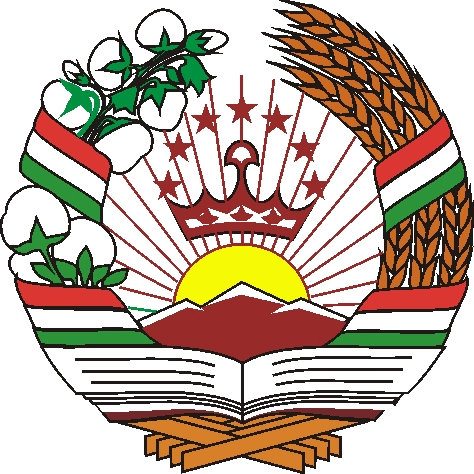 